Salient Feature of NCDCNamsaling Community Development Center (NCDC) has worked as Regional Technical Service Provider (RTSP) of Alternative Energy Promotion Center (AEPC) up to the period of 2018 since 2001. NCDC has mainly facilitated to implement the Rural Energy Technologies especially Mini/Micro/Pico hydro projects, Improved water mills, Improved Cooking Stoves, Metallic Improved Cooking Stoves, Institutional Improved Cooking Stoves, Gasifiers, Solar Home System, Rural Solar Drinking Water Projects, Solar irrigation projects, Institutional Solar Photovoltaic System and Micro/Small/Medium Enterprises (MSMEs) operated from RETs. NCDC has an experienced human resources for the implementation/dissemination of those RETs since 2001. Also, NCDC has involved to disseminate/implement different models of improved cooking stoves in African countries such as Tanzania, Togo, Mozambique, Kenya and Asian countries such as Kazakhstan and India through the program of Fredskorpset (FK) Norway program. The Improved Cooking Stove technologies in rural area of Nepal is not new thing but the importance of this technologies is increasing day by day due to its benefits on the health, forest, time saving etc. The government of Nepal has announced to get free indoor air pollution from cooking by 2017 but that could not be done due to many reasons such as earthquake and time constraint but the government of Nepal is planning to get that goal by 2023. In order to get that goal within the time frame, the organizations involved in this sector have to go ahead jointly in coordination with government of Nepal by increasing the capacity of local people. To till date, NCDC has successfully completed 174 numbers of stove master training (new trainees) in total. Those training have conducted in Nepal, India, Tanzania, Mozambique, Kenya, Togo and Kazakhstan from which 2219 number of participants have already get training and most of them are working for the promotion of ICS. Also, NCDC has provided 68 numbers of stove master refresher training for previously trained stove masters in different districts of Nepal from which 961 numbers of stove masters have benefitted. NCDC is one of a NGO in Nepal who is involved in the promotion and dissemination of ICS form the very beginning of the Biomass Energy program implementation by Alternative Energy Promotion Center (AEPC) in Nepal.CHAPTER IINTRODUCTIONBACK GROUND OF THE TRAININGAEPC/RERA has awarded to provide 8 numbers of ICS Capacity Development and After Sale Service Training in 7 Rural Municipality and One Municipality of Province number 1 of Nepal. The total trainees from those 8 numbers of trainings are 73 numbers. The training was conducted in the sharing basis between NCDC and AEPC/RERA in which all the cost except cost of dissemination leaflet, demonstration poster is covered by AEPC/RERA and the cost of dissemination leaflet, demonstration poster is covered by NCDC. NCDC has started the first 6 day’s ICS capacity development and After Sale Service training at Miklajung Rural Municipality Panchthar on 21st Poush 2075 (5th January 2019) and completed the last training at Manebhanjyang Rural Municipality on 1st Chaitra 2075 (15th March 2019) in which 67 trainees have actively participated against the proposed plan of providing the training to 73 trainees.OBJECTIVE OF THE TRAININGThe detail objective of that 6 day’s ICS capacity build up and after sale service training was as follows:Provide information to trainees about the Concept, Process and Skills for making different models of ICSProvide practical and theoretical trainings to trainees for the promotion and dissemination of different models of ICSProvide information to trainees about building different models of ICS with approved standardsProvide Social and Cultural part of different models of ICS at household, local and community levelProvide information and skills about Repair & Maintenance of ICS & MICS (MICS in case of High Hill) and BiofuelEnhance the skills of trainees, dissemination and awareness on indoor air pollution, energy efficiency and monitoring of different models of Improved Cooking Stove METHODOLOGYThe 6 day’s ICS capacity build up and after sale service training course is done as per AEPC model except the reduction of training days from 8 to 6 days. All the courses are put as per AEPC standards. The training has conducted at 7 Rural Municipalities (i.e. Miklajung, Mangsebung, Gaurigunj, Jahada, Aamchowk, Hatuwagadhi and Manebhanjyang) and 1 Municipality (Mai Municipality) for 67 trainees in total. The course was a mix of practical session and theoretical session with following topics:Lecture/LogicalPracticalIndividual/GroupWise practicalRole of Stove mastersOperation & maintenance and after sales service of different models of Improved Cooking Stoves as well as monitoring methods.The 6 day’s ICS/MICS (MICS in case of high hill) capacity build up and after sale service training at partner (Rural) Municipality was divided in different seasons that includes the following topics:Introduction of traditional and Improved Cooking StoveKitchen management Gender and Social Issue of ICS/MICSPrincipal and structure of ICS/MICSTypes of ICS/MICSParts of ICS/MICSPractical to make different models of ICS/MICSSolution to solve the problem of different model of ICS/MICSVisit to households installing traditional and improved cook stoveInteraction to users of traditional and improved cook stoveIndividual/Group wise practicalWork plan preparation and presentationEvaluation of trainingThe training was conducted in the method by learning by doing of lecture (24%) and practical work (76%). Each season has their own objective and this training would have enhanced the skills of participants to be a good stove masters after the training. The topics of practical and theoretical work is specified in the section 4.2.1 Theory and Practical Classes section of the report. CHAPTER IIGENERAL PROJECT DESCRIPTIONNCDC has coordinated with partner (Rural) Municipality and AEPC/RERA staffs about the training venue and participants before the training date. AEPC/RERA staffs and partner (Rural) Municipality have actively assisted for the event. NCDC has made preparation work for the management of materials required for the training as well as the blocks making process before the training. Partner (Rural) Municipality has provided 67 numbers of Trainees at the training venue through the energy committee of (Rural) Municipality in coordination with AEPC/RERA representative. The training was started on 21st Poush 2075 (5th January 2019) at Miklajung Rural Municipality and completed the last training at Manebhanjyang Rural Municipality on 1st Chaitra 2075 (15th March 2019). Staffs from AEPC Biratnagar has monitored the training session in those partner (Rural) Municipality at the time of training period.The main objective of this training is to make technically sound for those trainees to install and monitor different models of ICS. Each participant of the training has practiced individually to install 1 Pot Hole ICS, 2 Pot Hole ICS, 3 pot Hole ICS, 2 Pot Hole & 3 Pot Hole MICS (MICS is in case of high hill), repair and maintenance knowledge of ICS/MICS, knowledge of kitchen management, after sale service of ICS/MICS and monitoring method of ICS/MICS.  Finally, the trainers have assigned to each participants to provide finishing work of improved cooking stove after learning/practicing to install each type of stoves individually.  All the trainees have installed each type of stove (i.e. 1 pot hole ICS, 2 Pot hole ICS, 3 pot hole ICS, 2 Pot Hole MICS and 3 Pot Hole MICS) separately during practice work but those Trainees of partner (Rural) Municipality are able to complete the finishing work of 43 numbers of 1 Pot Hole ICS, 48 numbers of 2 pot hole ICS and 20 numbers of 3 pot hole ICS during the training session due to time constraint because the training is reduced to 6 days from 8 days. Now, all those new stove masters are capable to install different types of ICS (i.e. 1 pot hole ICS, 2 Pot hole ICS and 3 pot hole ICS) when there would be demand in the rural village for ICS.The total budget of the ICS Capacity Development and After Sale Service Training in those partner (Rural) Municipality was NRs 2,292,721.00 (In words Two Million Two Hundred Ninety-Two Thousand Seven Hundred Twenty-One Rupees Only). AEPC/RERA has allocated NRs 2,152,571.00 (In words Two Million One Hundred Fifty-Two Thousand Five Hundred Seventy-One Rupees Only) and NCDC has to contribute NRs 140,150.00 (In words One Hundred Forty Thousand One Hundred Fifty Rupees Only) as their organizational contribution.TRAINING OF SELECTED PARTICIPANTS67 participants have actively participated on the training of partner (Rural) Municipality held from 21st Poush 2075 (5th January 2019) at Miklajung Rural Municipality and completed on 1st Chaitra 2075 (15th March 2019) at Manebhanjyang Rural Municipality. The participants have selected through energy committee of respective rural municipality/municipality. The detail of trainees in partner (Rural) Municipality are as follows:  	Note: Male: 42; Female:25; Ethnic: 53; Dalit: 4; Other (Bramin/Chhetri/Madhesi):10THEORY AND PRACTICAL CLASSESThe training was conducted in the method by learning by doing of lecture (24%) and practical work (76%). Each session has their own objective and this training would have enhanced the skills of participants to be a good stove masters after the training.The main topics included in practical classes of the training are as follows:Method of using Tools used to make ICS-Scissors, Plier, Frame set, measuring tape label, Hacksaw, Saw, Hammer, Small Spate (Karni), Mixing Pot, Spatula (Metal Ruksa and Wooden Ruksa), Gloves, Hoe and ShovelMethod of making normal blocks and chimney blocks-Ratio of materials such as clay, water, saw dust, cow dung etc. mix-Timing of making dry for normal and chimney blocksSelection of location for ICS inside the kitchen-Direction of air circulationMethod of making 1 pot hole ICS/2 pot hole ICS/3 pot hole ICS	-Cutting process of blocks	-Piece of rod requirement and cutting process	-Pot hole fixing of ICS	-Making process of wall for chimney and ICS	-Baffle adjustment-Materials such as salt, sugar, oil, clay, white cement etc. mixing/making process for finishing	-Stand making process for ICS Method of making chimney outlet		-Cutting process of galvanized sheet for chimney outlet		-Bending process of sheet		-Making process of cap of chimney outletMethod of installation and maintenance of MICS (For High hill region only)	-Location of MICS to be install inside kitchen	-Process of installation of 2 pot hole and 3 pot hole MICS	-Maintenance idea of 2 pot hole and 3 pot hole MICSProblems, reasons and solution during the operation of ICS	-Problems raised during operation of ICS	-Reasons of those problems	-Solution to the problems Each participant has practiced to make different types (i.e. 1 pot hole, 2 pot hole and 3 pot hole) of ICS during the training period individually but the finishing work has done for some of ICS only due to time constraint of training.The main topic included in theoretical classes of the trainings are as follows:Relation between ICS and Health 	-Indoor Air Pollution concept related to Traditional and Improved ICS	-Reduction of disease related to Indoor Air Pollution	-Cleanness of kitchen Knowledge of other Biomass Energy Technologies	-Different models of ICS, Rocket stoves, IICS, Gasifiers etc	-Type of firewood requirementRole of ICS for environment and forest conservation	-Reduction of firewood	-Reduction of deforestation	-Temperature balance	-Pollution reductionKitchen management and ICS & GESI issue	-Selection of location for the kitchen	-Lighting availability of kitchen	-Air circulation in kitchen	-Management of waste from kitchen	-Relation of ICS and kitchen	-Safety against fire in kitchen	-Storing of foods inside kitchen	-GESI issue related to ICSTechnique to make clay, blocks, chimney, different models of ICS	-Mixing process of clay, cow dung, saw dust and water to make ICS blocks	-Process of making chimney	-Handling process of Tools required to make ICS	Time saving factor of ICSRole of stove masters to disseminate ICS	-Promotion technique	-Technical accuracy maintain	-Monitoring of ICS/MICS (MICS is for high hill region only)	-Problems management related to ICS technologyNeed, Use, Installation and maintenance process of MICS (for high hill region only)Evaluation of TraineesCURRICULUM OF ICSThe training was conducted in the method by learning by doing of lecture (24%) and practical work (76%). Each session has their own objective and this training would have enhanced the skills of participants to be a good stove masters after the training. The curriculum of ICS capacity Development and ASS Training for high hill and medium hill/low hill/terai is different and presented as follows:For High Hill Region: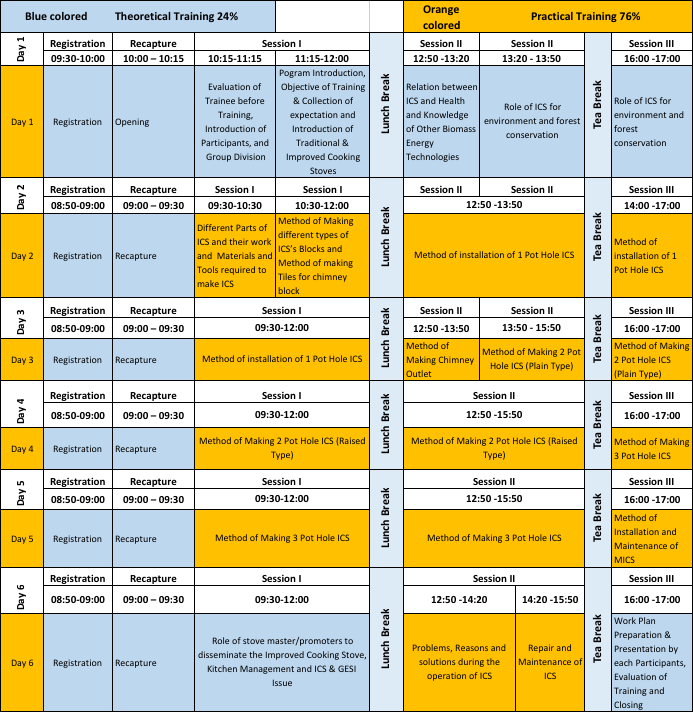 For Mid Hill/Low Hill and Terai Region: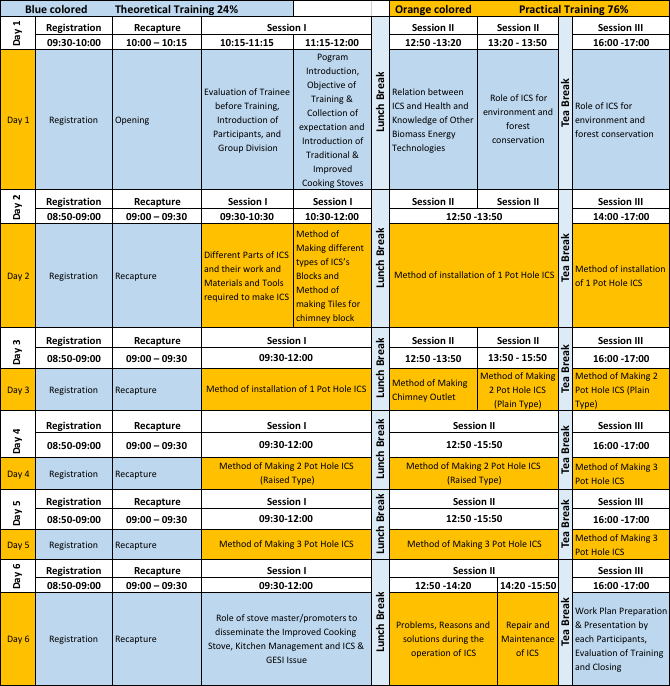 BILL OF THE QUANTITY OF MATERIALSThe materials required to make ICS is used two times during the training/installation process of ICS. The ICS blocks have made 1 week earlier than the proposed date of the training because the blocks should be completely dry before the training period. The actual materials requirement to make different types of ICS is as follows: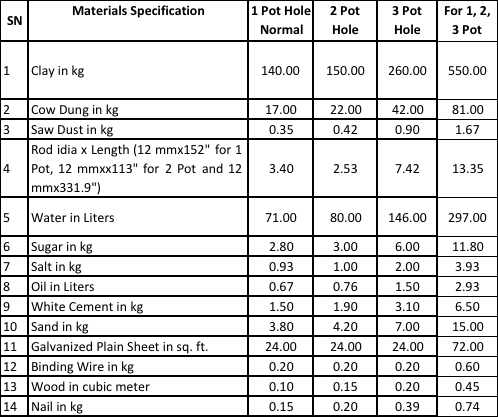 Note: The quantity of clay, water and sand required depend up on the moisture available on clay. Those materials would vary from place to place and may not match with estimated calculation.  The bill of quantity along with its cost used in in the training of ICS capacity Development and ASS Training of 7 RMs and 1 Municipality and the actual budget in plan are as follows:   Miklajing RM, Panchthar: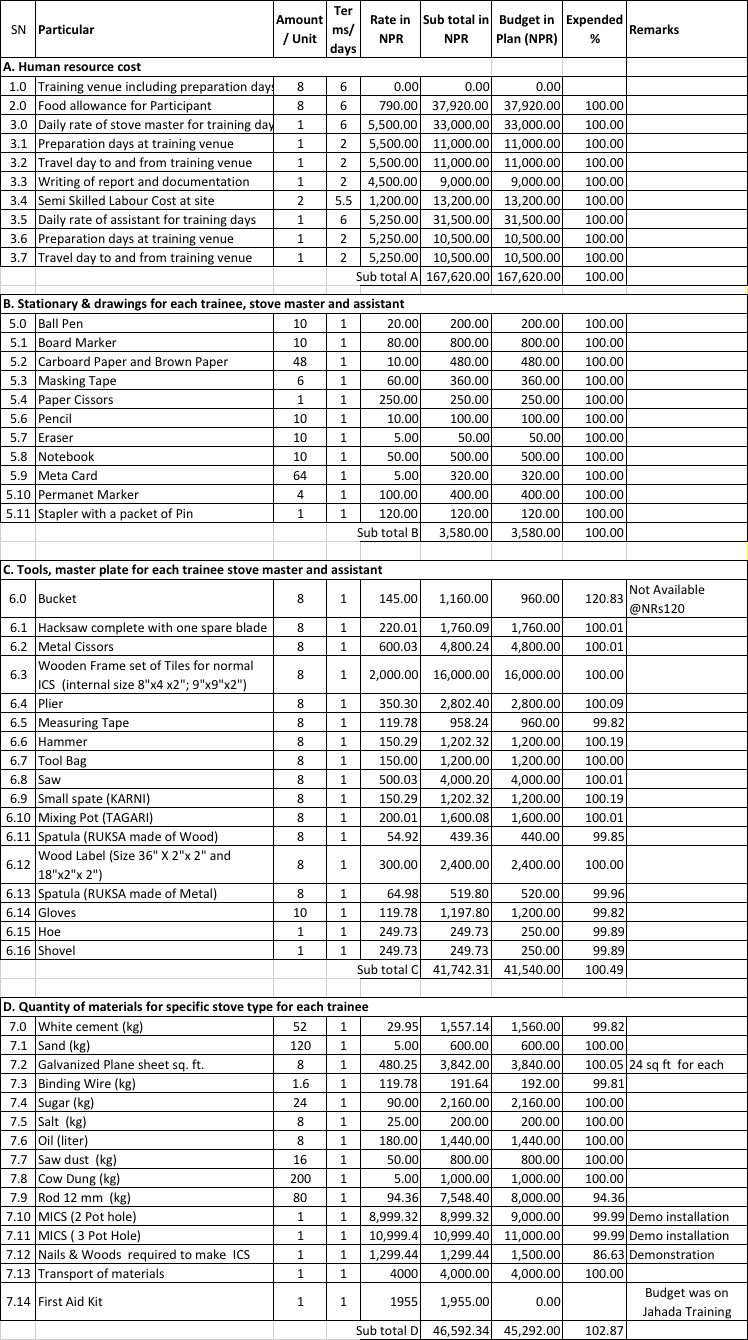 For Mangesung RM, Ilam: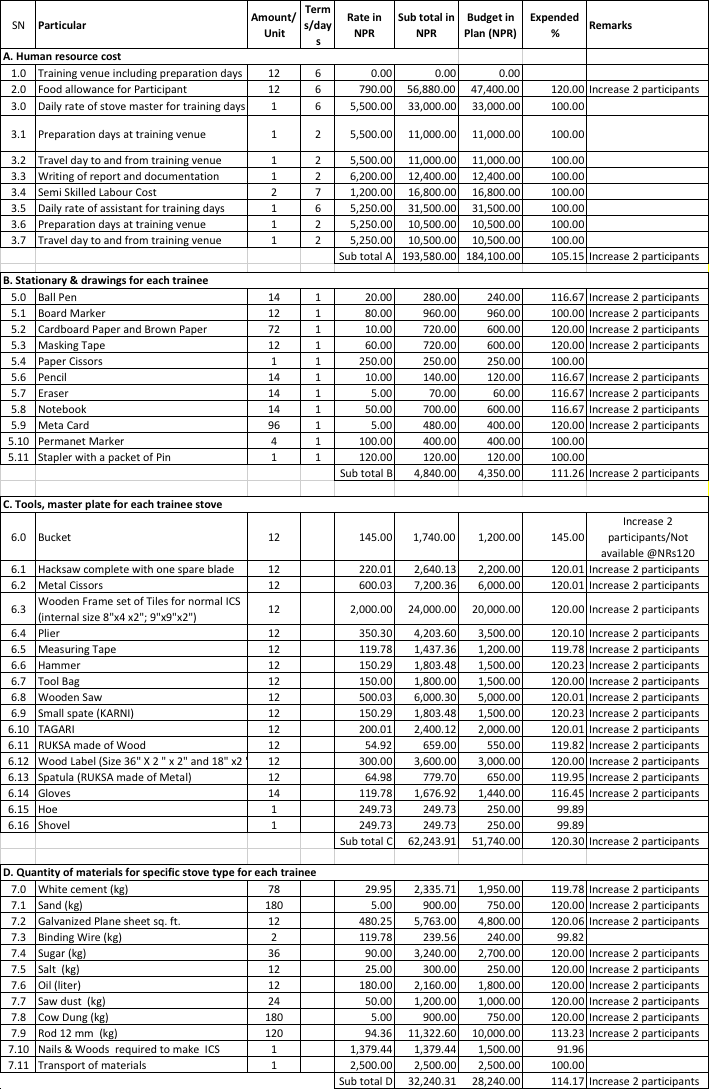 For Mai Municipality, Ilam: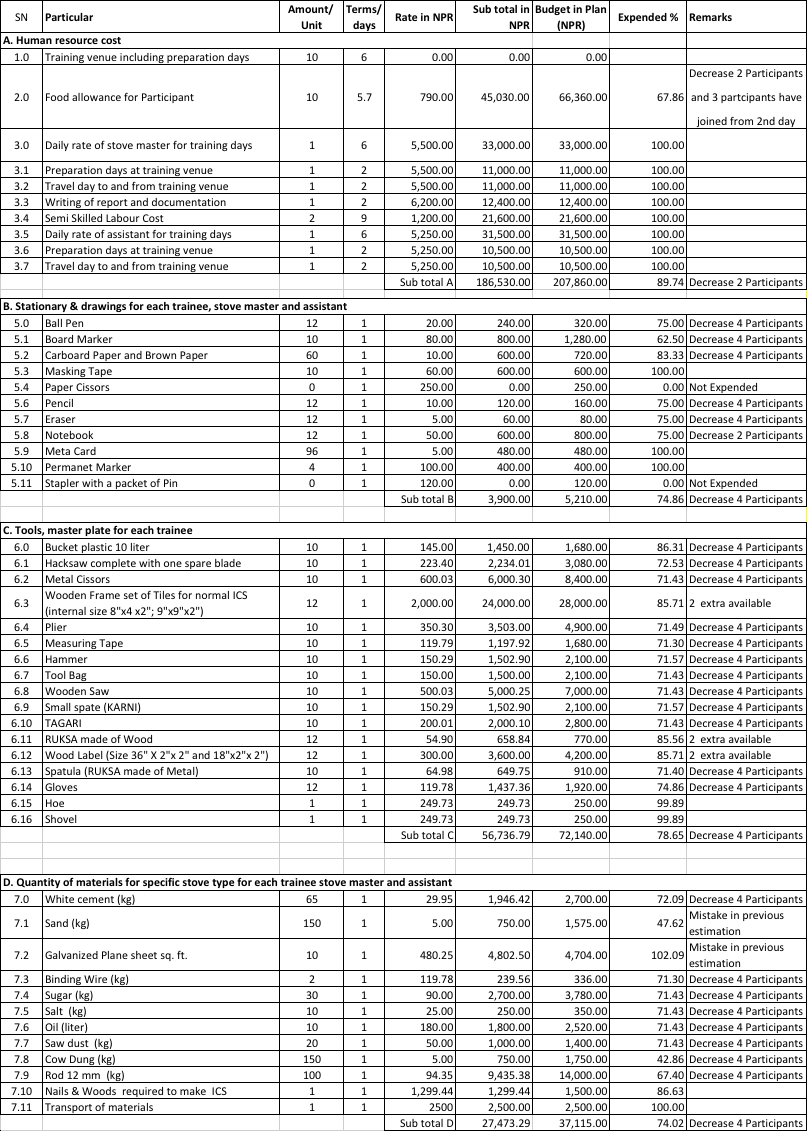 For Gaurigunj RM, Jhapa: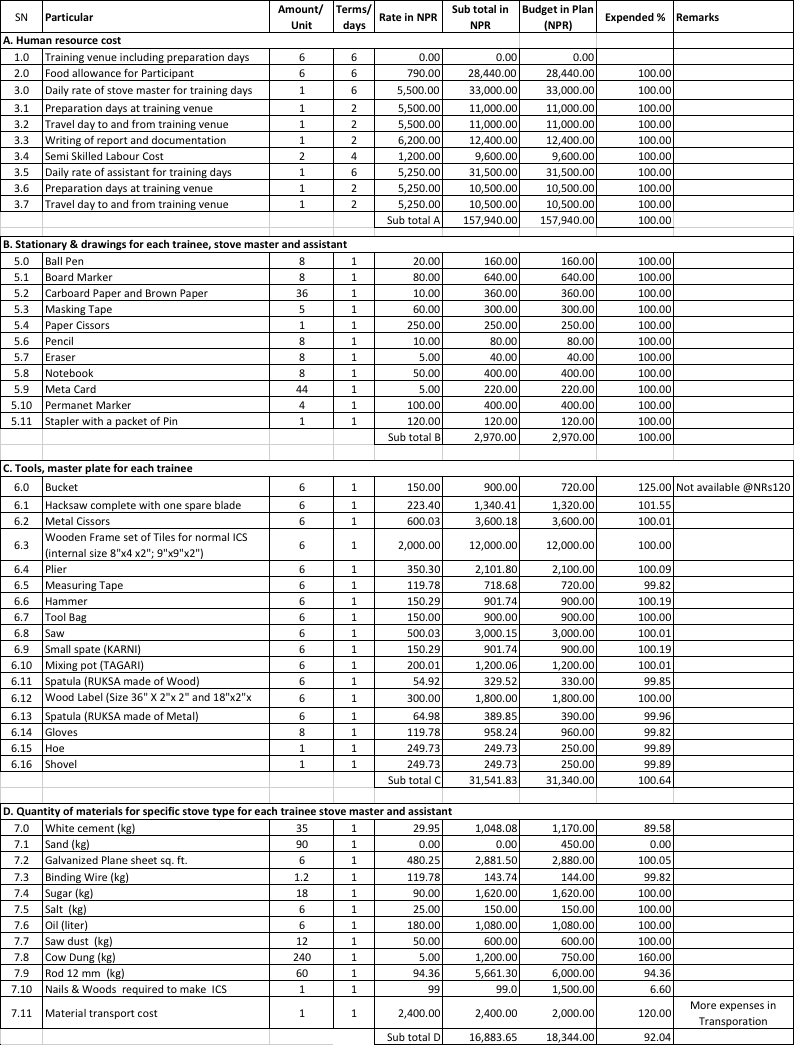 For Jahada RM, Morang: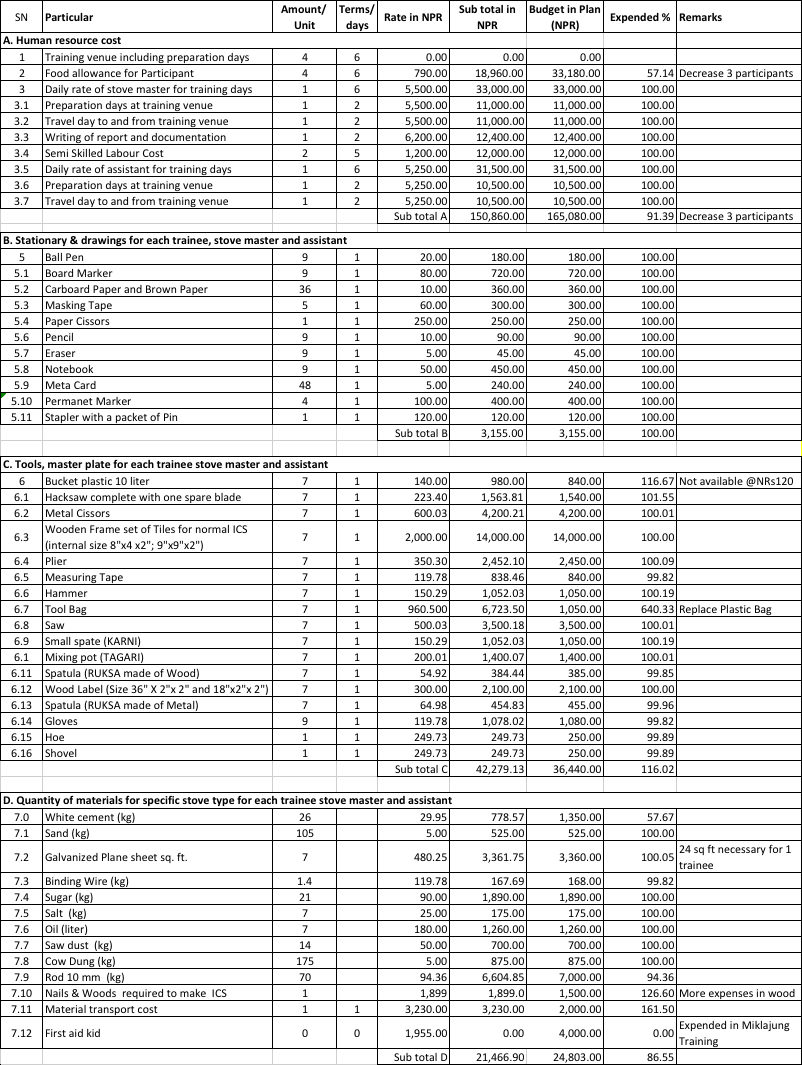 For Aamchowk RM, Bhojpur: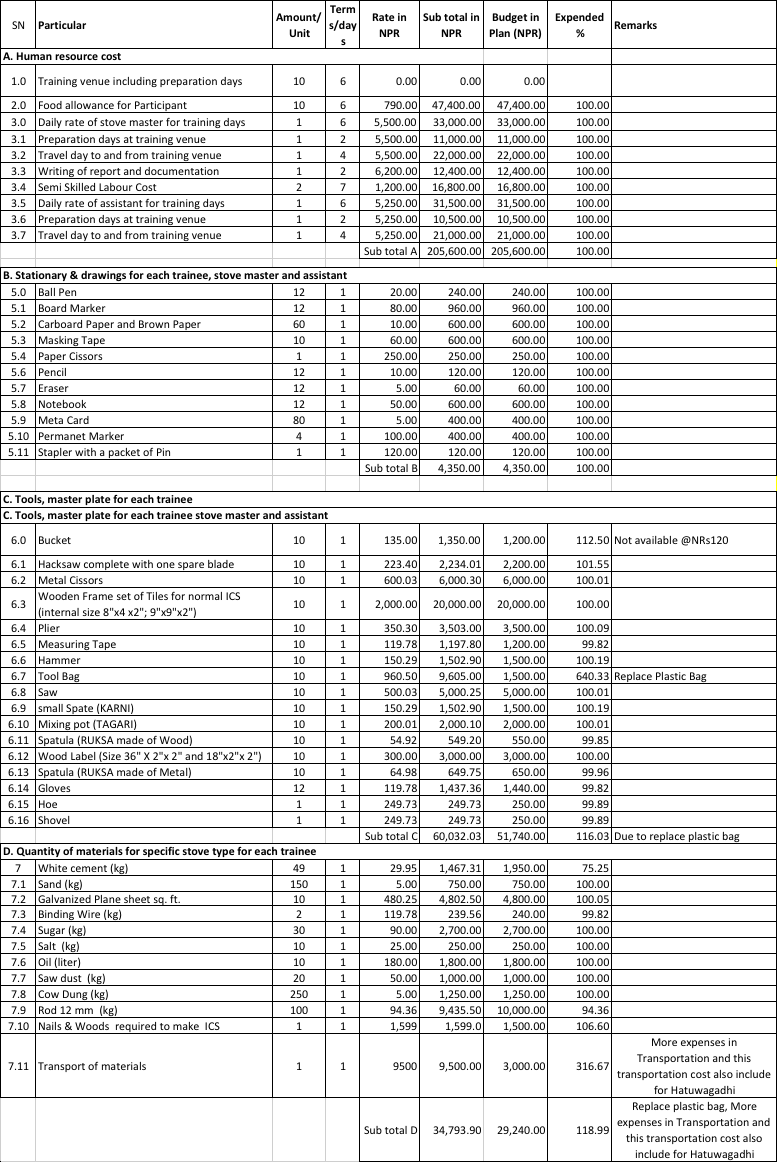 For Hatuwagadhi RM, Bhojpur: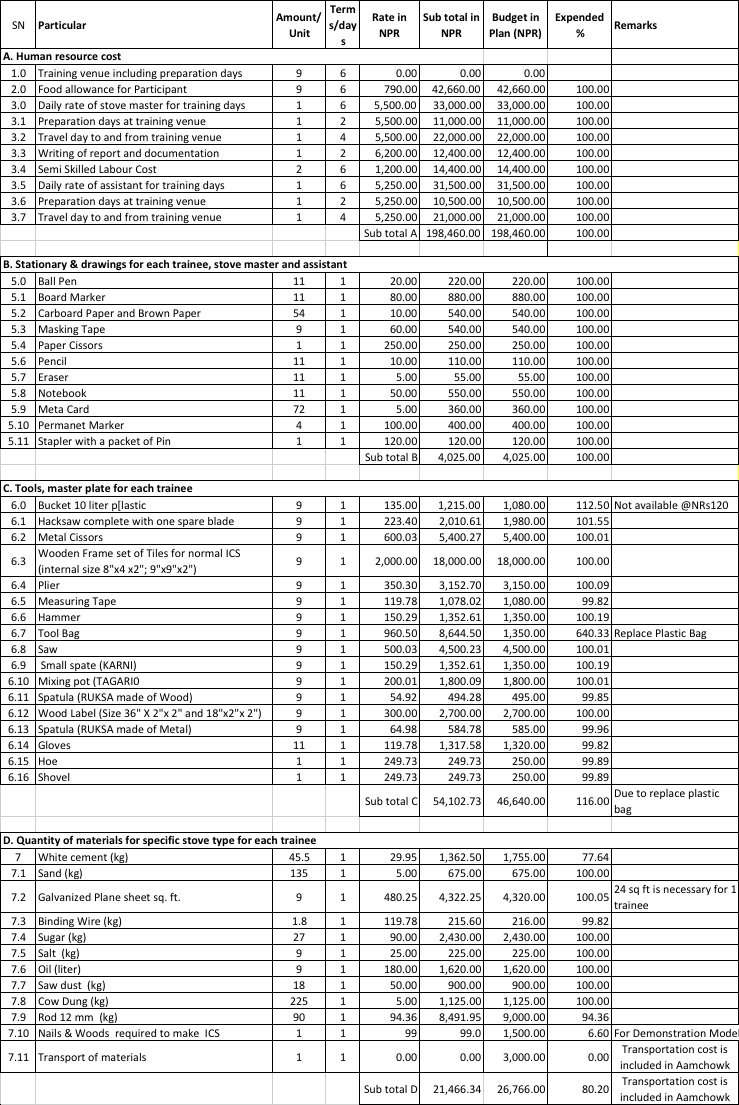 For Manebhanjyang RM Okhaldhunga: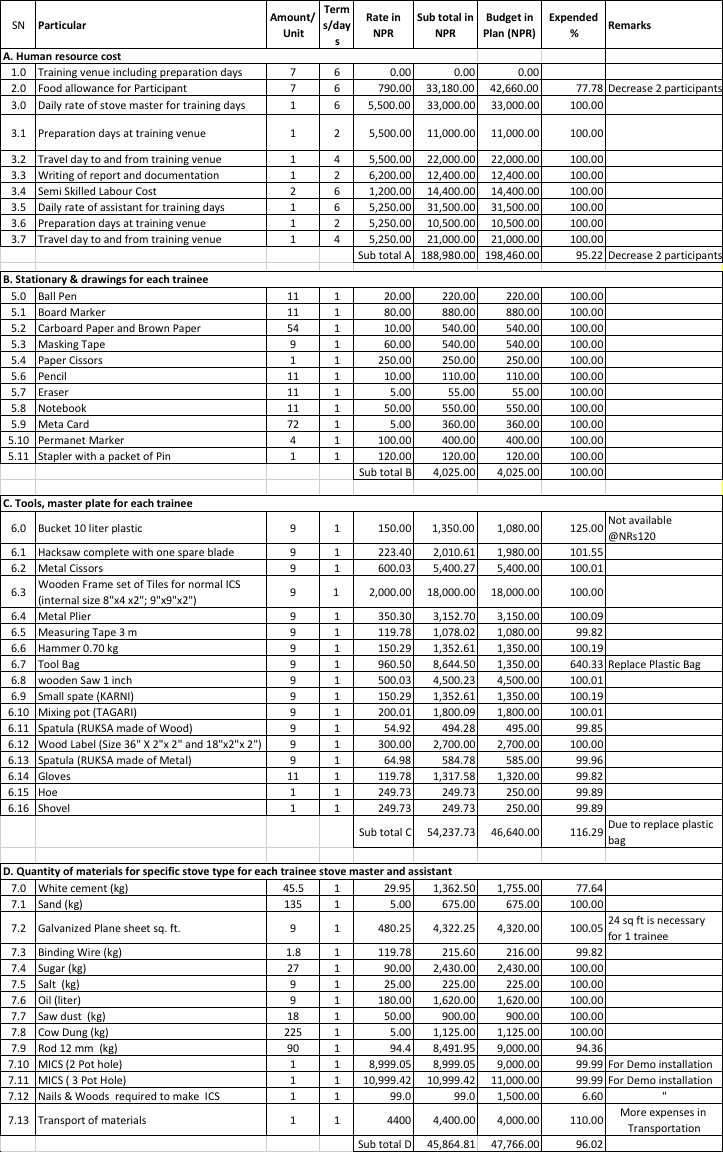 NCDC has trained those trainees for making them technically sound to install and monitor different models of ICS. Each participant of the training has practiced individually to install 1 Pot Hole ICS, 2 Pot Hole ICS, 3 pot Hole ICS, 2 Pot Hole & 3 Pot Hole MICS (MICS is in case of high hill), repair and maintenance knowledge of ICS/MICS, knowledge of kitchen management, after sale service of ICS/MICS and monitoring method of ICS/MICS.  Finally, the trainers have assigned to each participants to provide finishing work of improved cooking stove after learning/practicing to install each type of stoves individually.  All the trainees have installed each type of stove (i.e. 1 pot hole ICS, 2 Pot hole ICS, 3 pot hole ICS, 2 Pot Hole MICS and 3 Pot Hole MICS) separately during practice work but the finishing work of each installed ICSs by those stove masters were not completed due to time constraint because the training was reduced to 6 days from 8 days. All the Trainees of partner (Rural) Municipality are able to complete the finishing work of 43 numbers of 1 Pot Hole ICS, 48 numbers of 2 pot hole ICS and 20 numbers of 3 pot hole ICS during the training session. Now, all those new stove masters are capable to install different types of ICS (i.e. 1 pot hole ICS, 2 Pot hole ICS and 3 pot hole ICS) when there would be demand in the rural village for ICS. The number of trainees, ICS installed on practice session except finishing work and finishing work of ICS done during the training season of each partner (Rural) Municipality is as follows:TOOLSNCDC has purchased all the tools required for those ICS Capacity Development and ASS Training as per the rule and regulations of organization. The tools requirement is of 73 sets in total as per the approved proposal but the participants are not available as per the target in Mai Municipality, Jahada RM and Manebhanjyang RM. The participants in Mangsebung RM is increased by 3 numbers than the number specified in proposal. Some tools have handover to related municipality/rural municipality during the training and some of them are with NCDC. The detail of tools provided to each trainees, municipality/rural municipality in ICS Capacity Development and ASS Training of 7 Rural Municipality and 1 Municipality and the tools available at NCDC are as follows: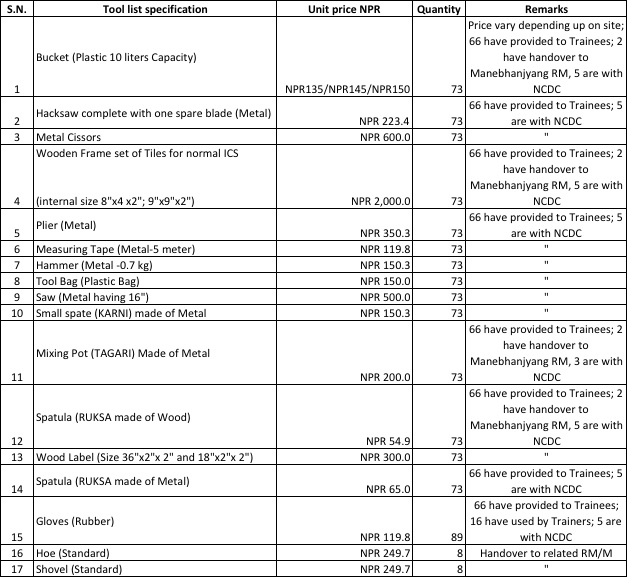 The technical specification and purpose of each tools is specified in 6.4 Technical specification of each tools including moulds of annex part. CHAPTER IIIIMPLEMENTATION OF ICS OF PARTNER (RURAL) MUNICIPALITYRERA is working on 8 partner (Rural) Municipality (7 Rural Municipality and 1 Municipality) of province number 1 of Nepal in the sector of renewable energy to sustainably develop by using own natural sources of energy. The main source of cooking in those partner (Municipality) is firewood and most people of those partner (Rural) Municipality are using traditional stove for cooking. The firewood used due to use of traditional stove is increasing resulting the increasing rate of deforestation day by day. As a part of RERA program, RERA has supported for one ICS capacity development and ASS training in each partner (Rural) Municipality to develop local technical person for the promotion dissemination of improved cooking stoves. HIGH HILL CLUSTEREVALUATION SHEET OF TRAINEESThe ICS evaluation sheet of Miklajung RM and Manebhanjyang RM build by each trainee are as follows:ICS Evaluation Sheet of Miklajung RM build by each traineeICS Evaluation Sheet of Manebhanjyang RM build by each trainee*Quality & Standards & Technical status of institutional stove build out of *100%** Understanding of theoretical session on indoor pollution, health hazards, biomass, bill of quantity and materials, environmental impact & monitoring out of **100%SOURCES OF BIO MASSMiklajung is a rural municipality in Panchthar district and has an area of 166.61 square kilometers. The total population of the municipality is 24715 as per Nepal Population  Census 2011. Arubote, Sarangdanda, Rabi, Kurumba, Limba and Durdimba which previously were all separate Village development committee merged to form this rural municipality. The rural municipality is divided into total 8 wards and the headquarter of rural municipality is situated in Rabi.Manebhanjyang is a Rural Municipality of Okhaldhunga district  and has an area of 146.61 square kilometers (56.61 square mile). The total population of the municipality is 21082 as per Nepal Population Census 2011. Moli, Baska, Ubu, Manebhanjyang, Thakle, Thoksela and Madhaypur which previously were all separate village development committee merged to form this rural municipality. The rural municipality is divided into 9 wards and headquarter is situated in Manebhanjyang.Both partner Rural Municipalities have rich in biomass energy and most people of those area are using self-made cooks stove (i.e. traditional cooks stove) for cooking resulting more use of firewood for cooking. The use of firewood is assumed to reduce by use of Improved Cooking Stove instead of traditional cook stove.BASE LINE INFORMATION ON COOKING ISSUEThe data of baseline survey on Cooking train of Miklajung RM and Manebhanjyang RM are as follows:Miklajung RM:Source: RERA BiratnagarManebhanjyang RM:     Source: RERA BiratnagarMID HILL CLUSTEREVALUATION SHEET OF TRAINEESThe ICS evaluation sheet of Aamchowk RM and Hatuwagadhi RM build by each trainee are as follows:ICS Evaluation Sheet of Aamchowk Rural Municipality build by each traineeICS Evaluation Sheet of Hatuwagadhi Rural Municipality build by each trainee*Quality & Standards & Technical status of institutional stove build out of *100%** Understanding of theoretical session on indoor pollution, health hazards, biomass, bill of quantity and materials, environmental impact & monitoring out of **100%SOURCES OF BIOMASSAamchowk has an area of 184.89 square kilometers (71.39 square mile)  situated in Bhojpur district and as per Nepal Population Census 2011, the total population of the municipality is 18,720. Wasingtharpu, Yoo, Dummana, Thidingkha, Pawala, Dewantar, Balankha and Pangcha Village Development Committee (VDCs) were merged to form this rural municipality. Balankha is the headquarter of Aamchowk rural municipality.Hatuwagadhi is a rural municipality situated in  Bhojpur district and has an area of 142.61 square kilometers (55.06 square mile). The total population of the municipality is 20,543 as per population Nepal population census. Hatuwagadhi was known as Majh Kirant before the unification of Nepal by Shah Kings. It was capital of Kirat Kingdom. The ruins of the ancient capital and forts still exist at Hatuwagadhi.Both partner (Rural) Municipalities have rich in biomass energy and most people of those area are using self-made cooks stove (i.e. traditional cooks stove) for cooking resulting more use of firewood for cooking. The use of firewood is assumed to reduce by use of Improved Cooking Stove instead of traditional cook stove.BASE LINE INFORMATION ON COOKING ISSUEThe data of baseline survey on Cooking train of Aamchowk RM and Hatuwagadhi RM are as follows:Aamchowk RM:Source: RERA Office BiratnagarHatuwagadhi RM:Source: RERA Office BiratnagarLOW HILL CLUSTEREVALUATION SHEET OF TRAINEESThe ICS evaluation sheet of Mangsebung RM and Mai Municipality build by each trainee are as follows:ICS Evaluation Sheet of Mangsebung RM build by each traineeICS Evaluation Sheet of Mai Municipality build by each trainee*Quality & Standards & Technical status of institutional stove build out of *100%** Understanding of theoretical session on indoor pollution, health hazards, biomass, bill of quantity and materials, environmental impact & monitoring out of **100%SOURCES OF BIOMASSMangsebung is a rural municipality situated in Ilam district and has an area of 142.41 square kilometers.  The total population of the rural municipality is 18503 as per Nepal Population Census 2011.Banjho, Ibhang, and Gajurmukhi which previously were all separate Village development committee merged to form this rural municipality. The rural municipality is divided into 6 wards and the headquarter of this newly formed rural municipality is situated in Ibhang.Mai is a municipality of Ilam district of Province No. 1 of Nepal. It was formed in May 2017 with merging VDCs Mahamai, Danabari and Chisapani. The municipality is divided into ten wards which is surrounded by Deumai Municipality and Ilam Municipality from north, Suryodaya Municipality from north-east, Jhapa district from south-east and Mangsebung and Chulachuli Rural Municipality from west. Mai Municipality is 9th in rank of province number 1 with reference to the area of Municipality. It has an area of 246.11 square kilometers.  According to Nepal Population Census 2011, it had population of 33,210 people, in which female comprises of 17,111 numbers.Both partner Rural Municipalities have rich in biomass energy and most people of those area are using self-made cooks stove (i.e. traditional cooks stove) for cooking resulting more use of firewood for cooking. The use of firewood is assumed to reduce by use of Improved Cooking Stove instead of traditional cook stove.BASE LINE INFORMATION ON COOKING ISSUEThe data of baseline survey on Cooking train of Mangsebung Rural Municipality is as follows:Mangsebung RM:    Source: RERA office BiratnagarMai Municipality:    Source: RERA office BiratnagarTERAIEVALUATION SHEET OF TRAINEESThe ICS evaluation sheet of Gaurigunj RM and Jahada RM build by each trainee are as follows:ICS Evaluation Sheet of Gaurigunj Rural Municipality build by each traineeICS Evaluation Sheet of Jahada Rural Municipality build by each trainee*Quality & Standards & Technical status of institutional stove build out of *100%** Understanding of theoretical session on indoor pollution, health hazards, biomass, bill of quantity and materials, environmental impact & monitoring out of **100%SOURCES OF BIOMASSGaurigunj is a rural municipality of Jhapa district and has an area of 101.35 square kilometers (39.13 square mile). The total population of the municipality is 33,038 as per Nepal Population Census 2011. Korobari, Mahabhara, Khajurgachhi and Gauriganj which previously were all separate Village development committee merged to form this rural municipality. The rural municipality is divided into total 6 wards and the headquarter of this newly formed rural municipality is situated in Gaurigunj.Jahada is of a rural municipality of Morang district and has an area of 62.38 square kilometers (24.09 square mile). The total population of the municipality is 41819 as per Nepal Population Census 2011. Bhathigach, Majhare, Sisawanijahada, Pokhariya and Budhanagar which previously were all separate Village development committee merged to form this rural municipality. The rural municipality is divided into total 7 wards and the headquarter of this newly formed rural municipality is situated in Majhare. Both partner Rural Municipalities have rich in biomass energy and most people of those area are using self-made cooks stove (i.e. traditional cooks stove) for cooking resulting more use of firewood for cooking. The use of firewood is assumed to reduce by use of Improved Cooking Stove instead of traditional cook stove.BASE LINE INFORMATION ON COOKING ISSUEThe data of baseline survey on Cooking train of Gaurigunj Rural Municipality and Jahada Rural Municipality are as follows:Gaurigunj RM:Source: RERA Office BiratnagarJahada RM:Source: RERA Office BiratnagarAnnexes:Technical drawings Pot Hole Normal ICS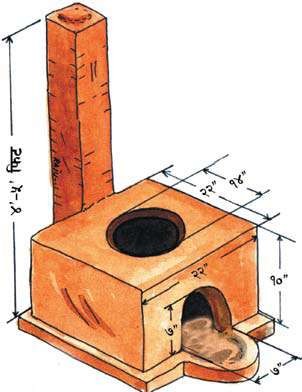 Pot Hole Normal ICS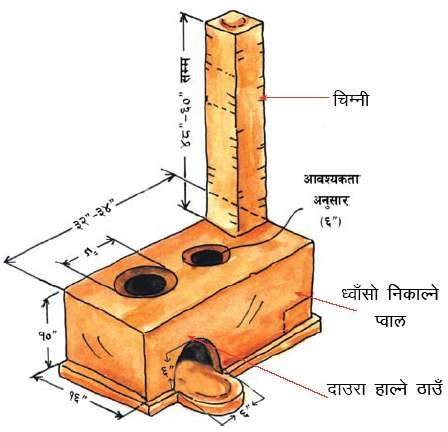 Pot Hole Normal ICS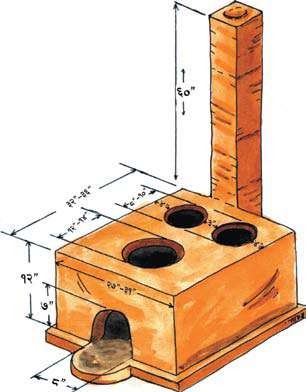 Dissemination and Awareness bookletsInstruction and maintenance manual for stove master: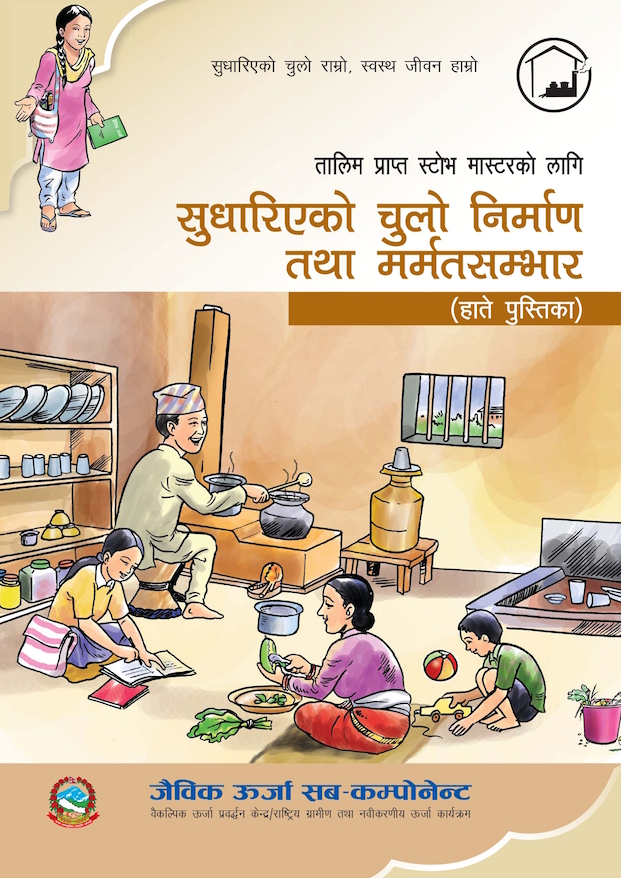 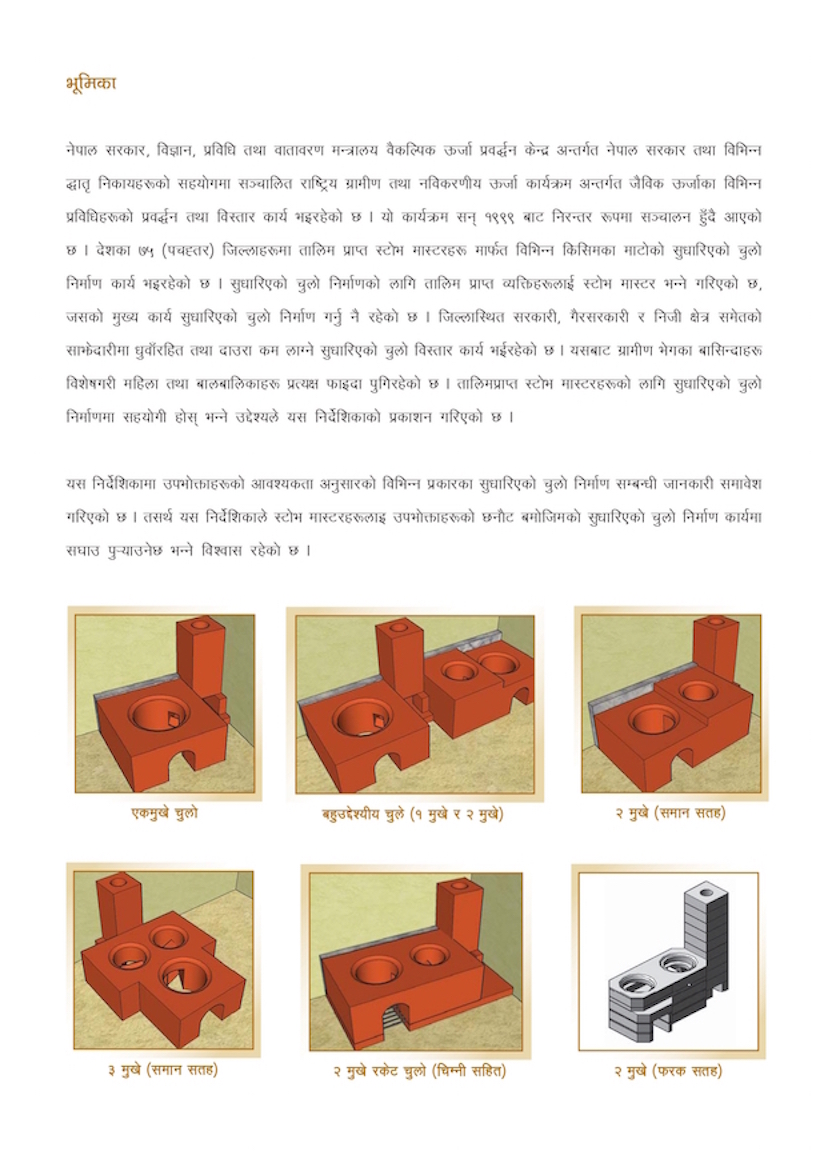 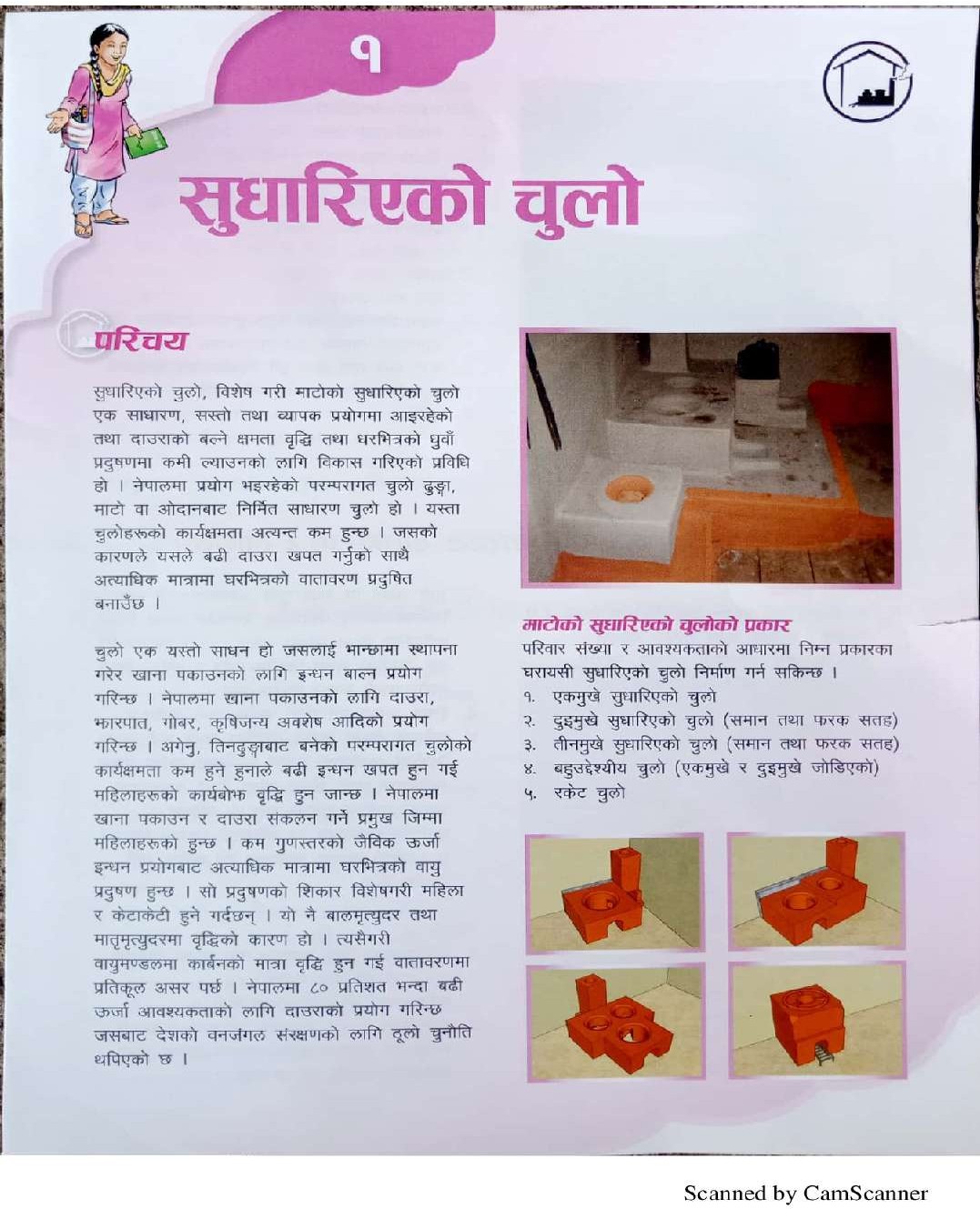 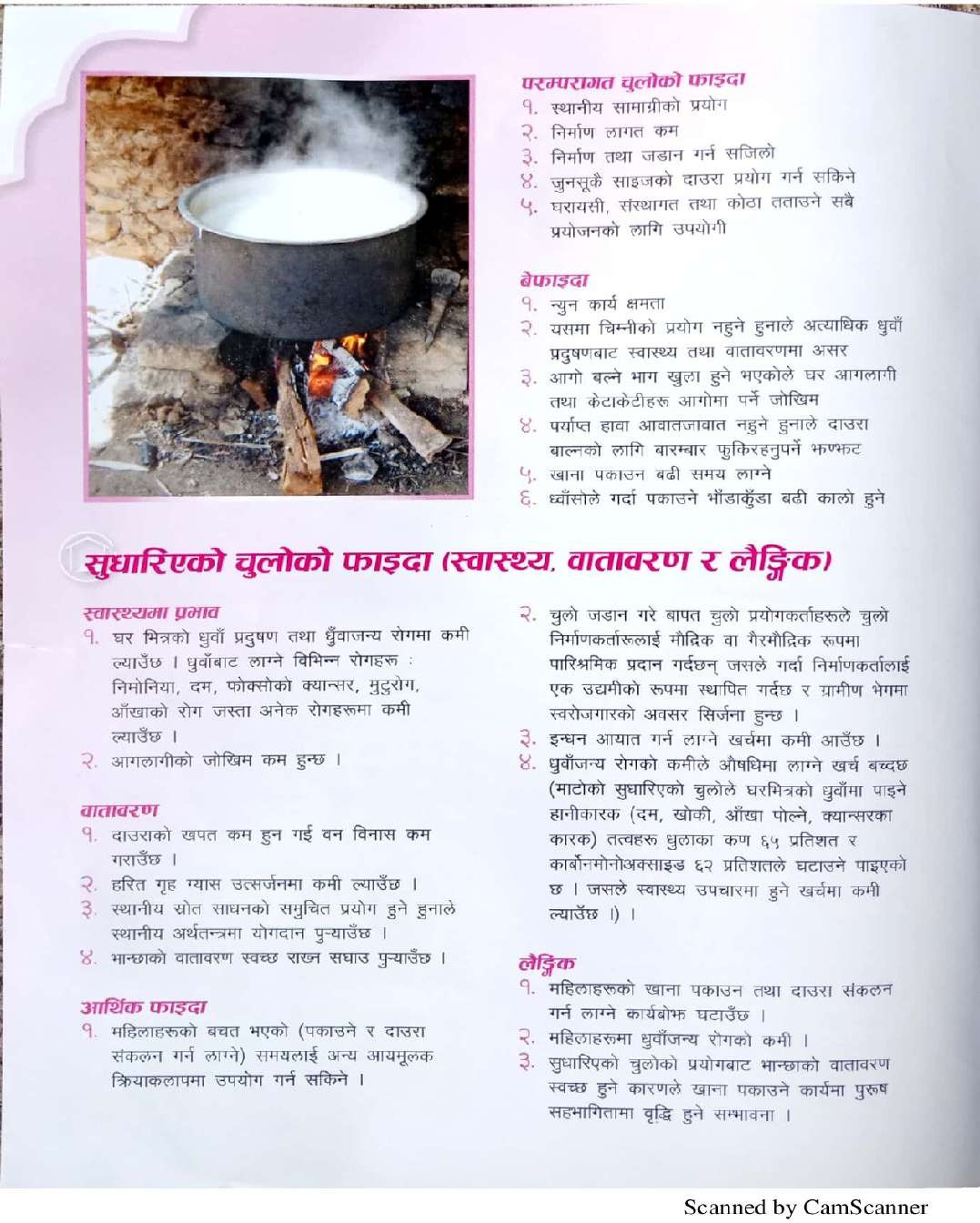 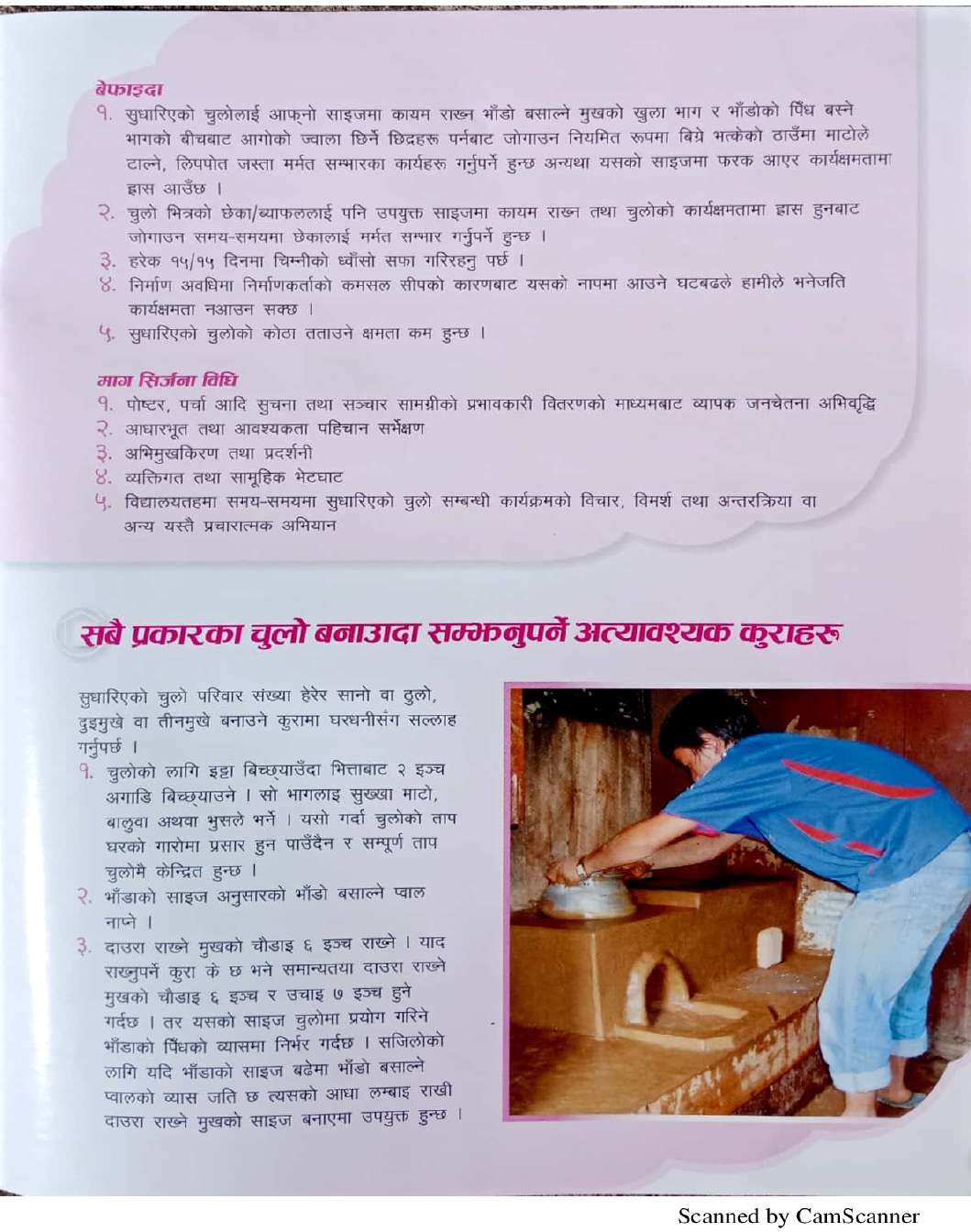 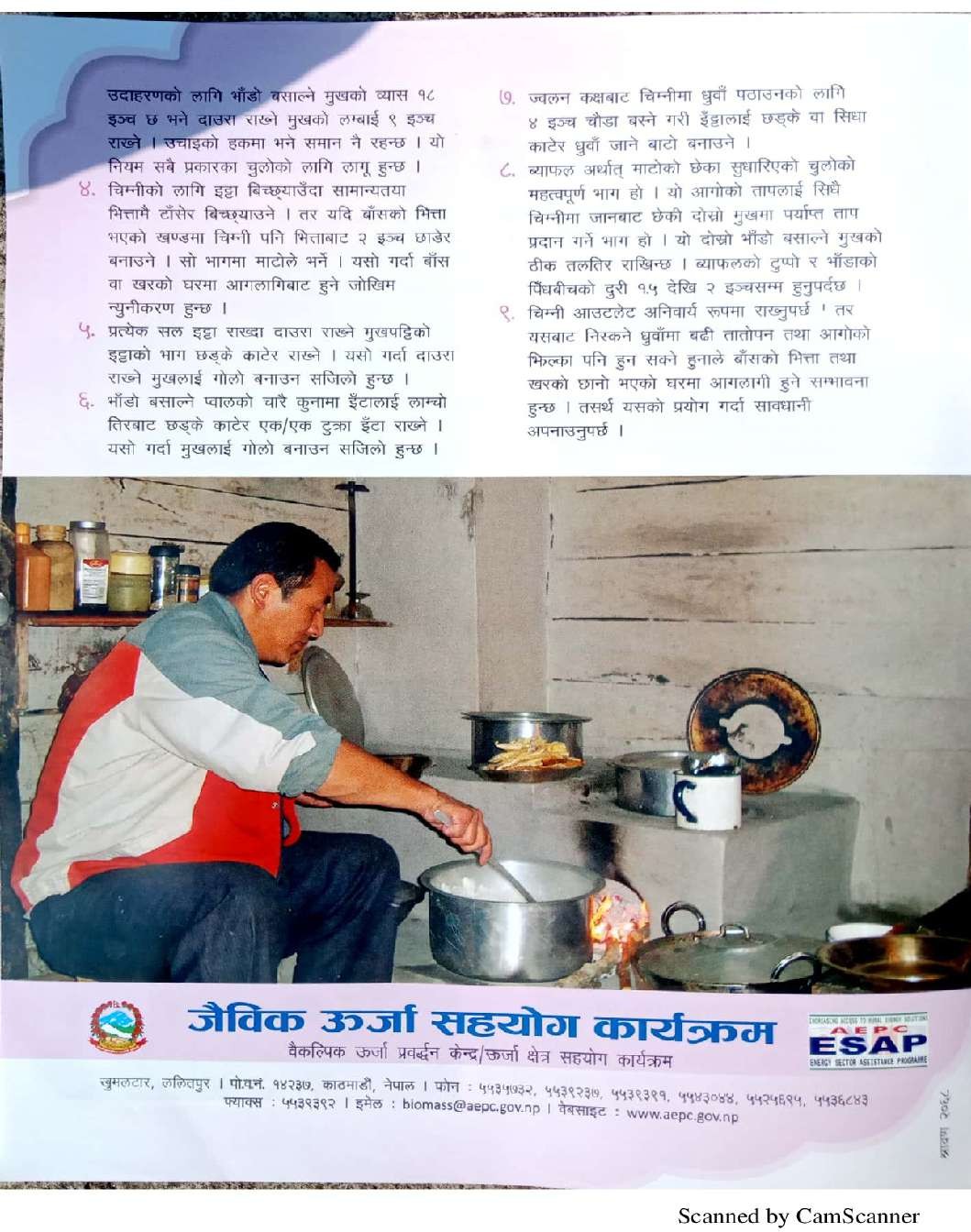 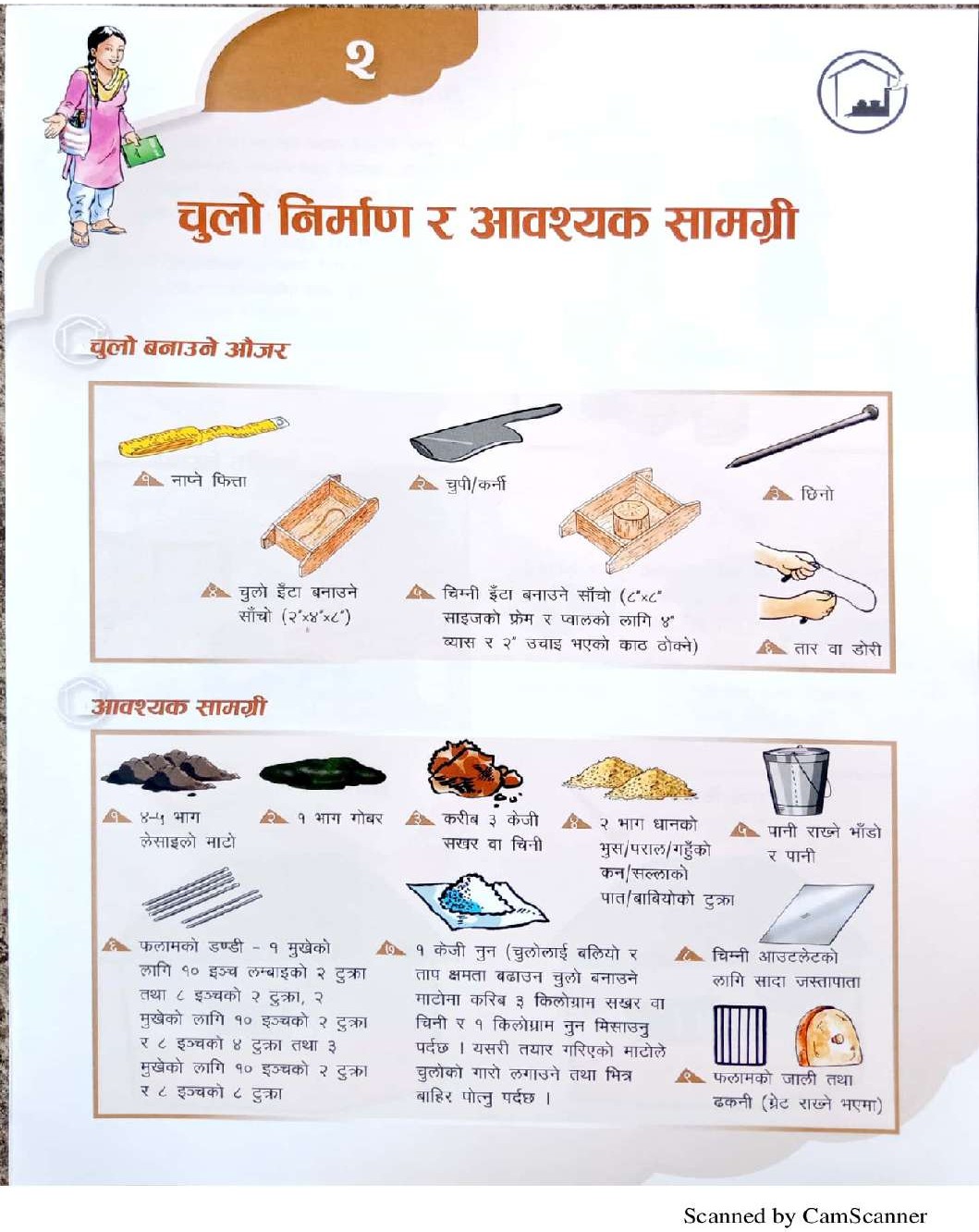 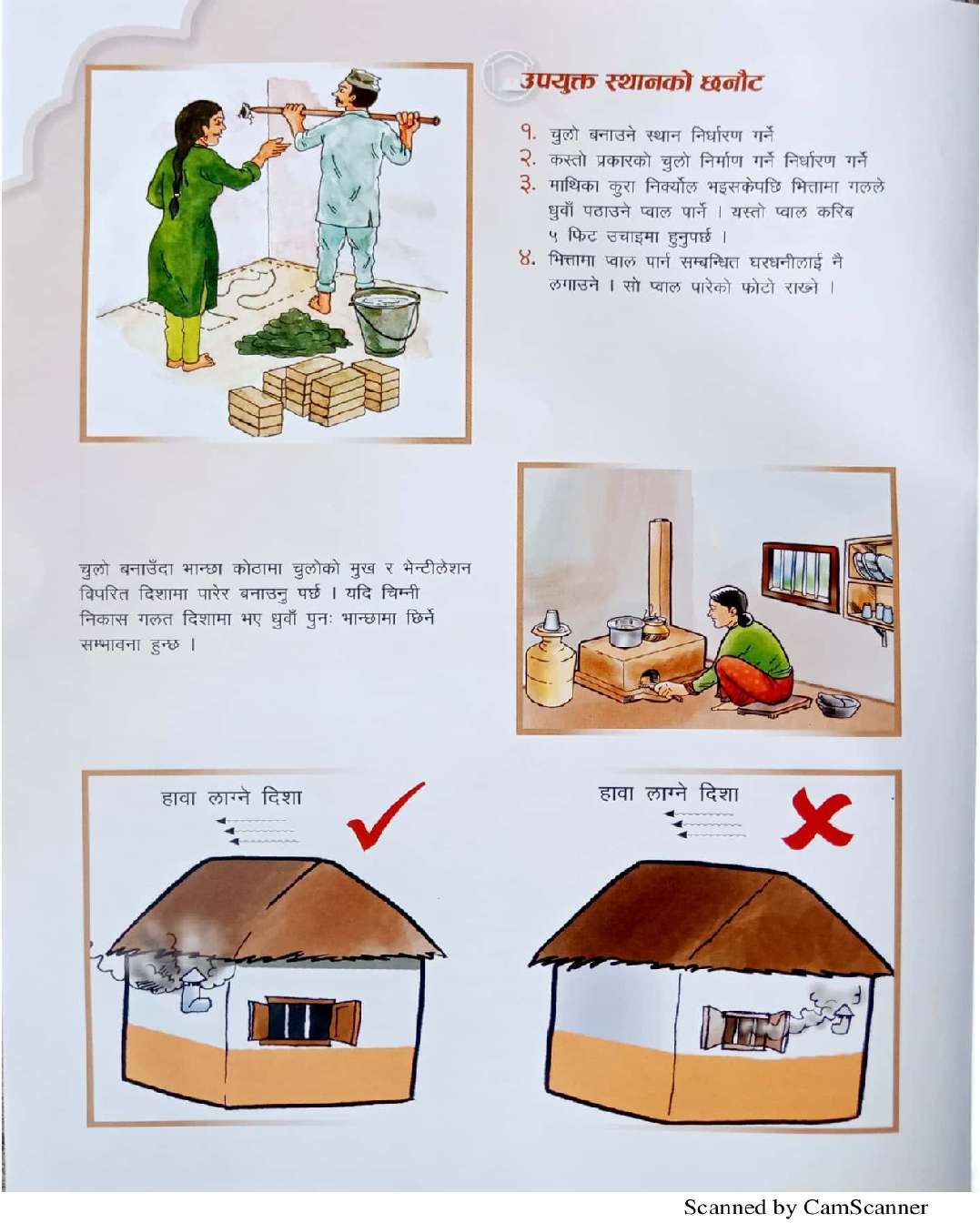 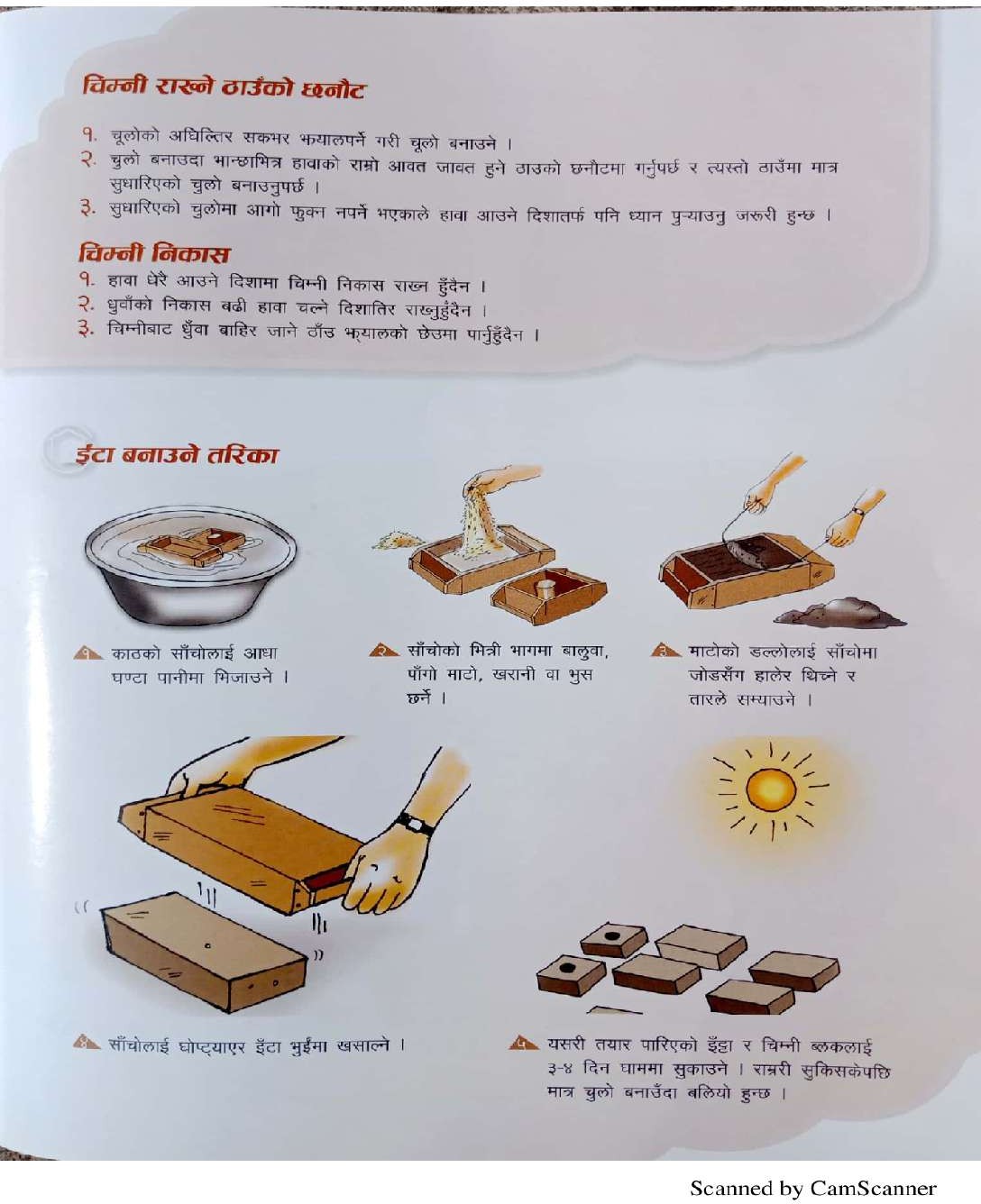 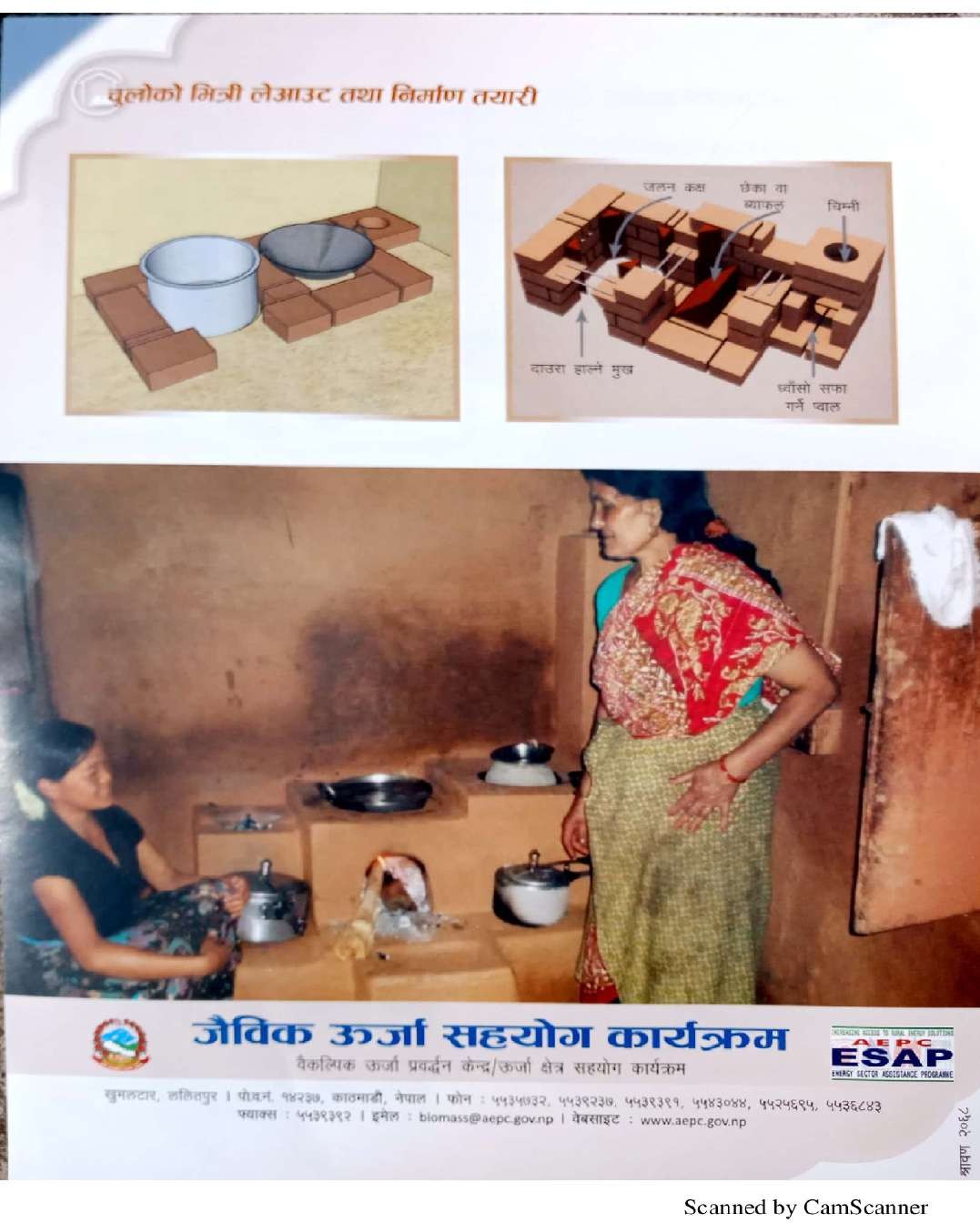 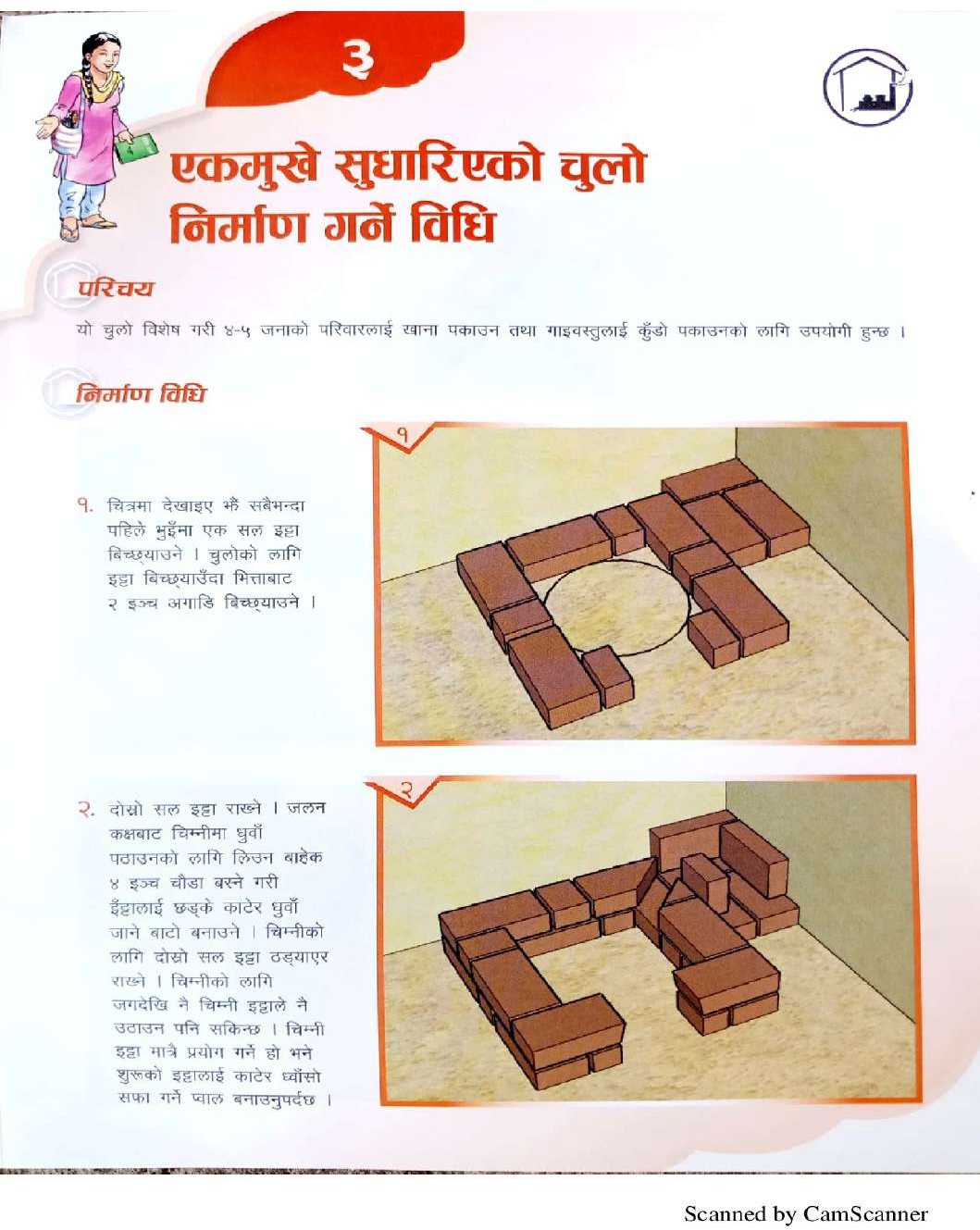 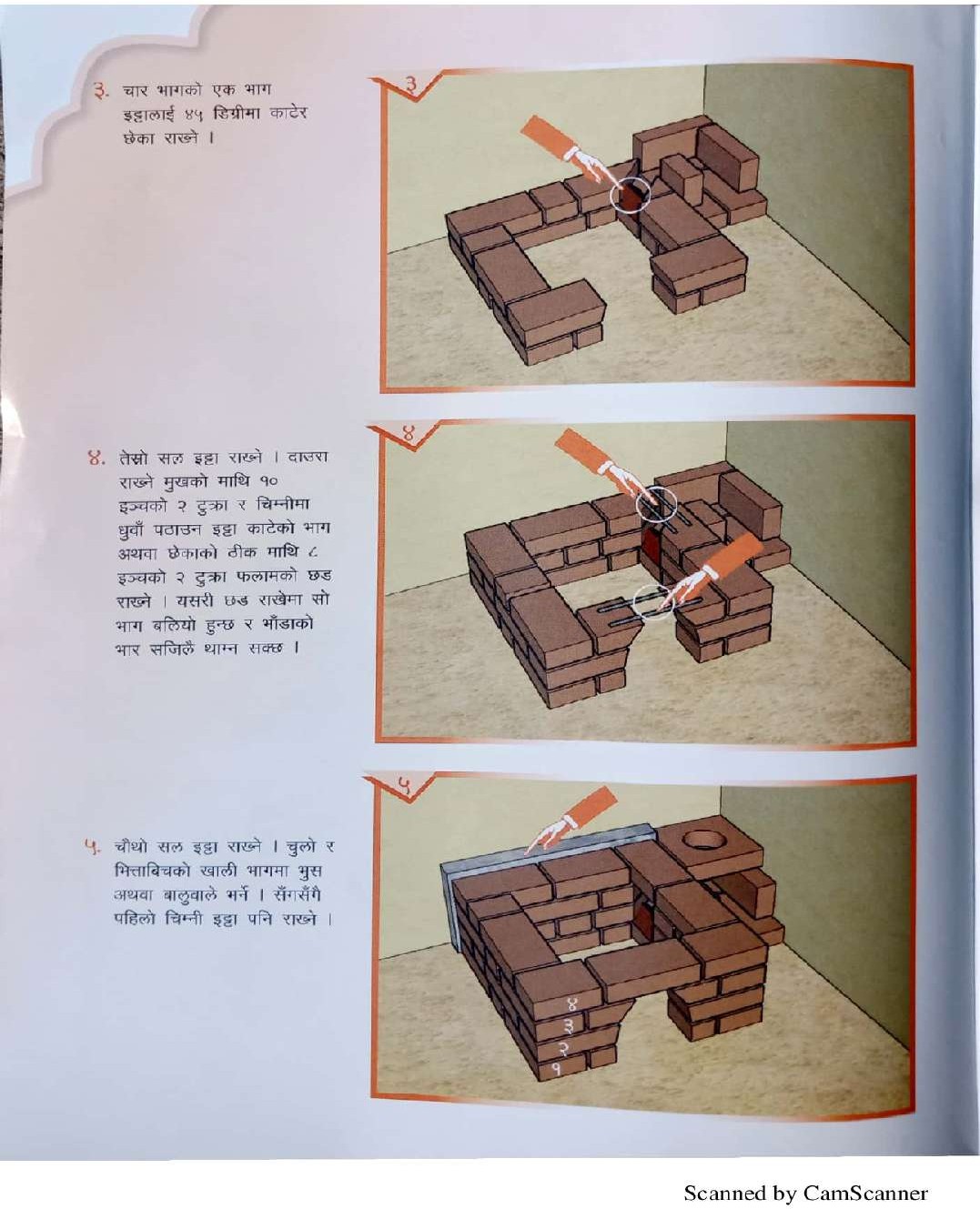 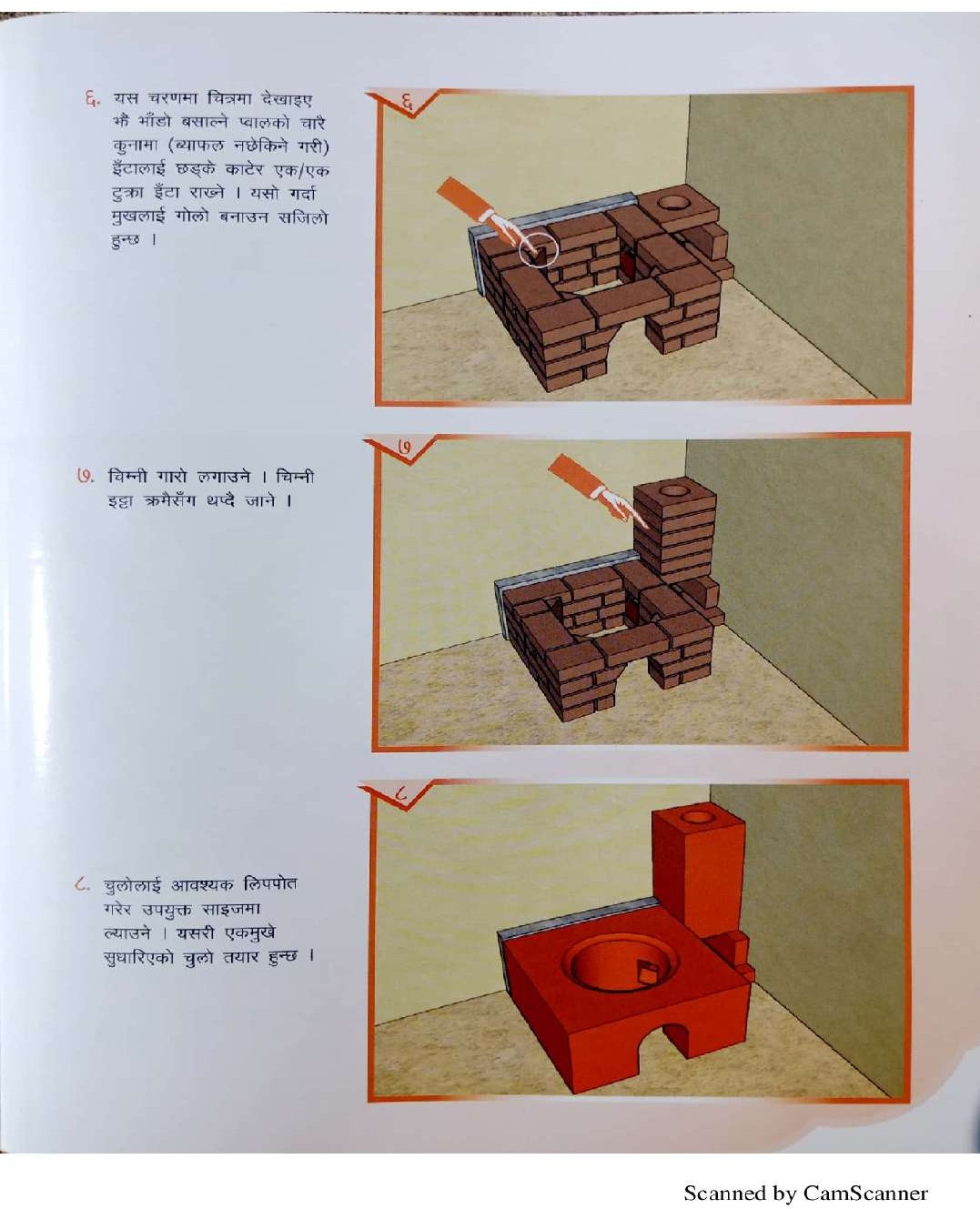 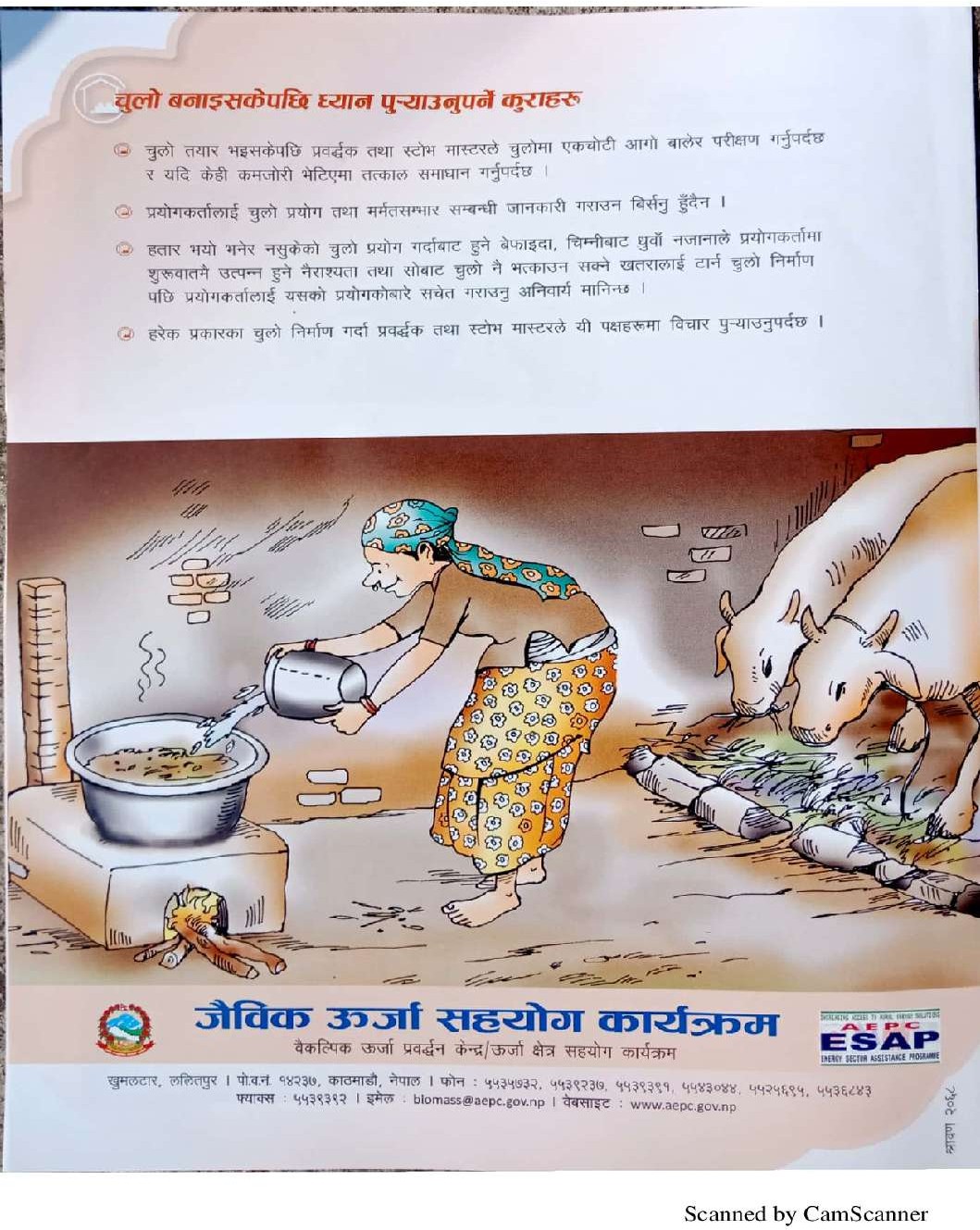 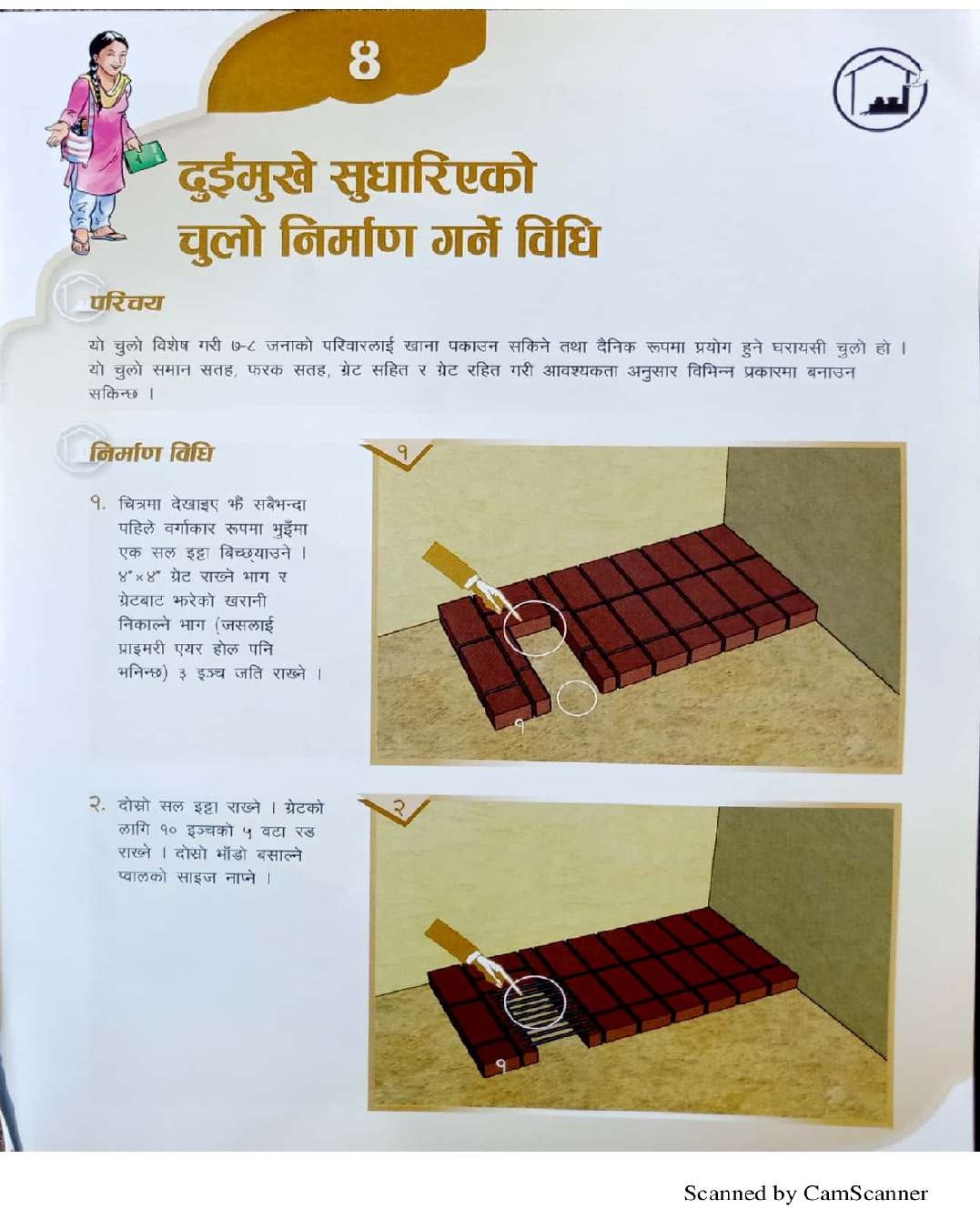 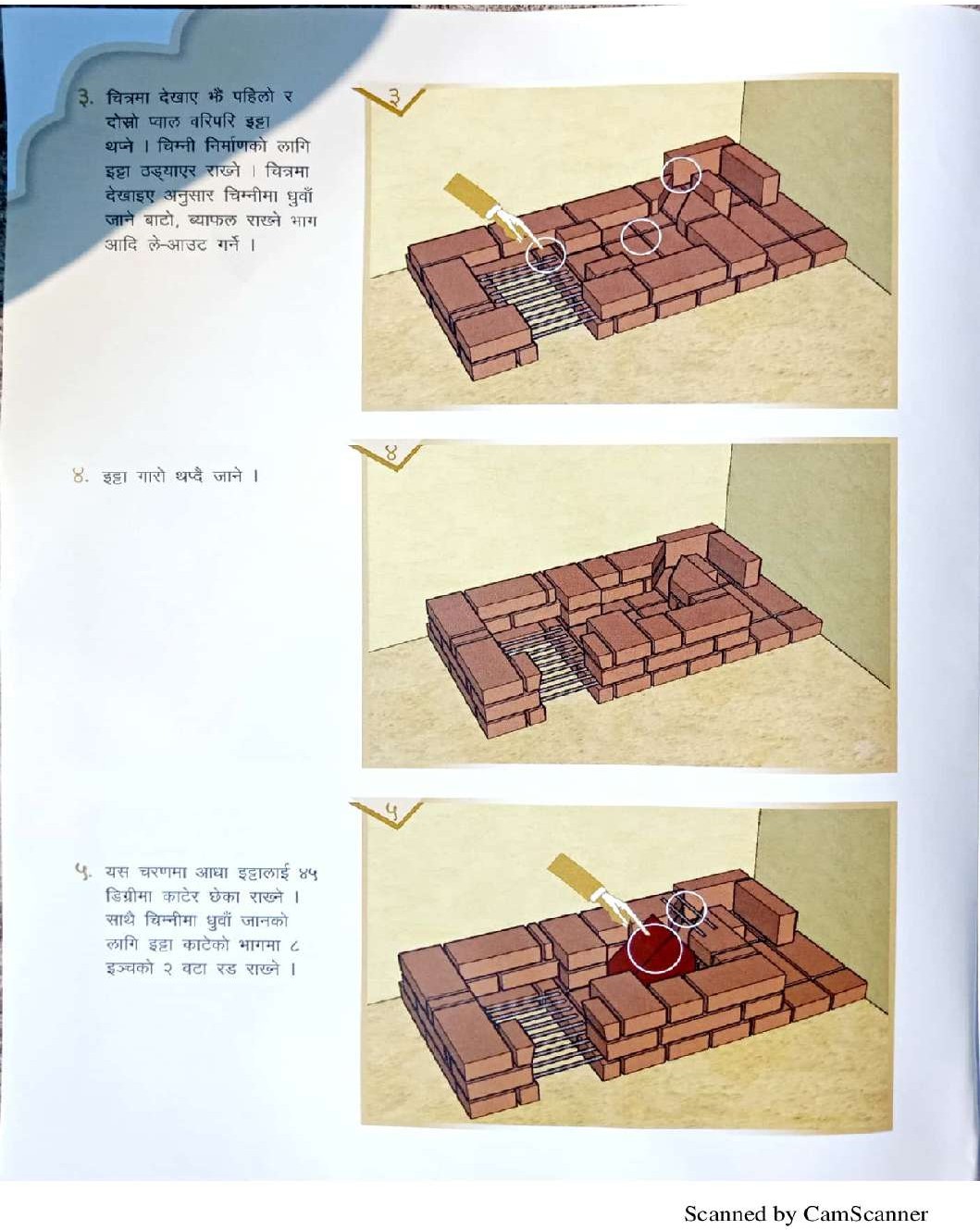 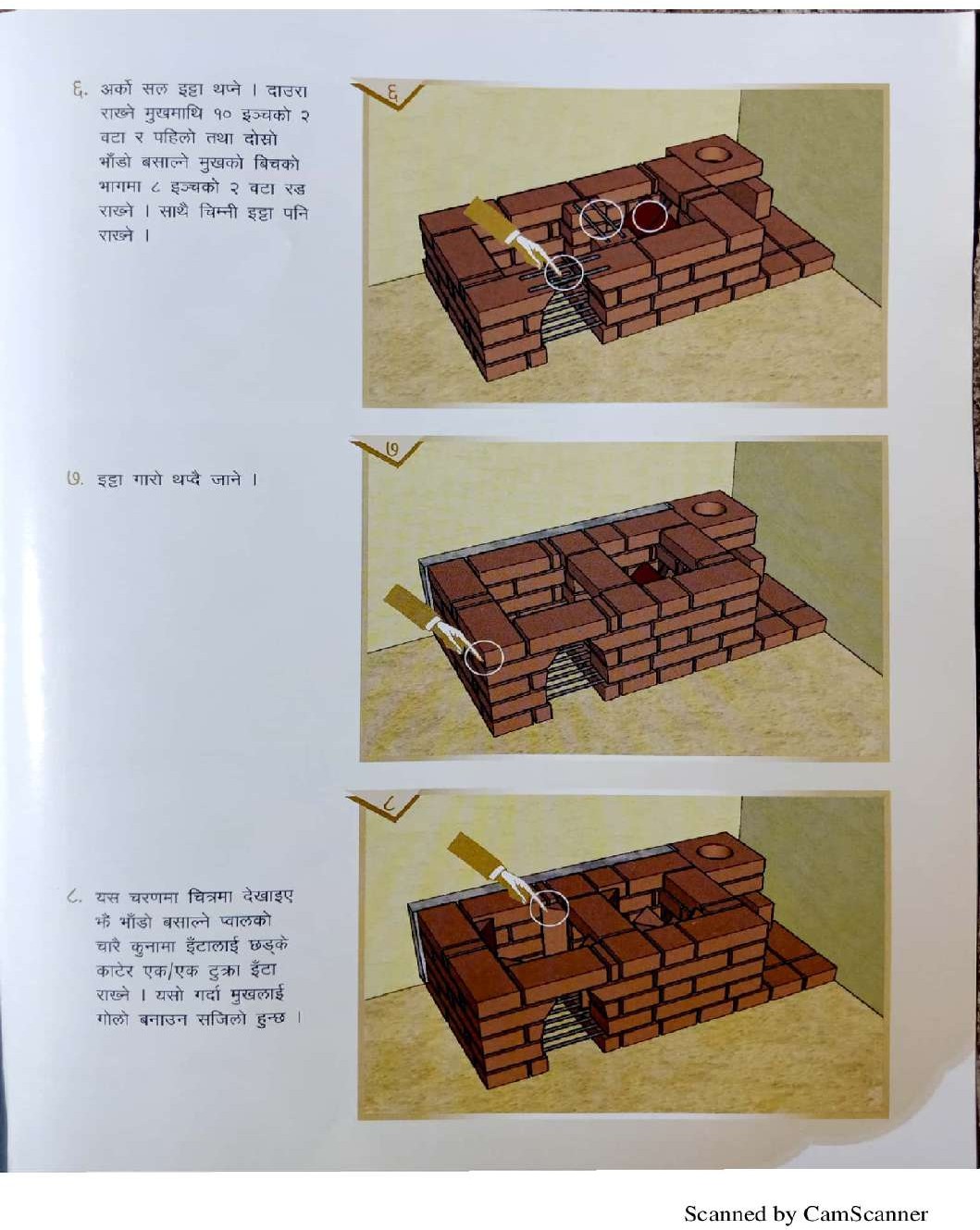 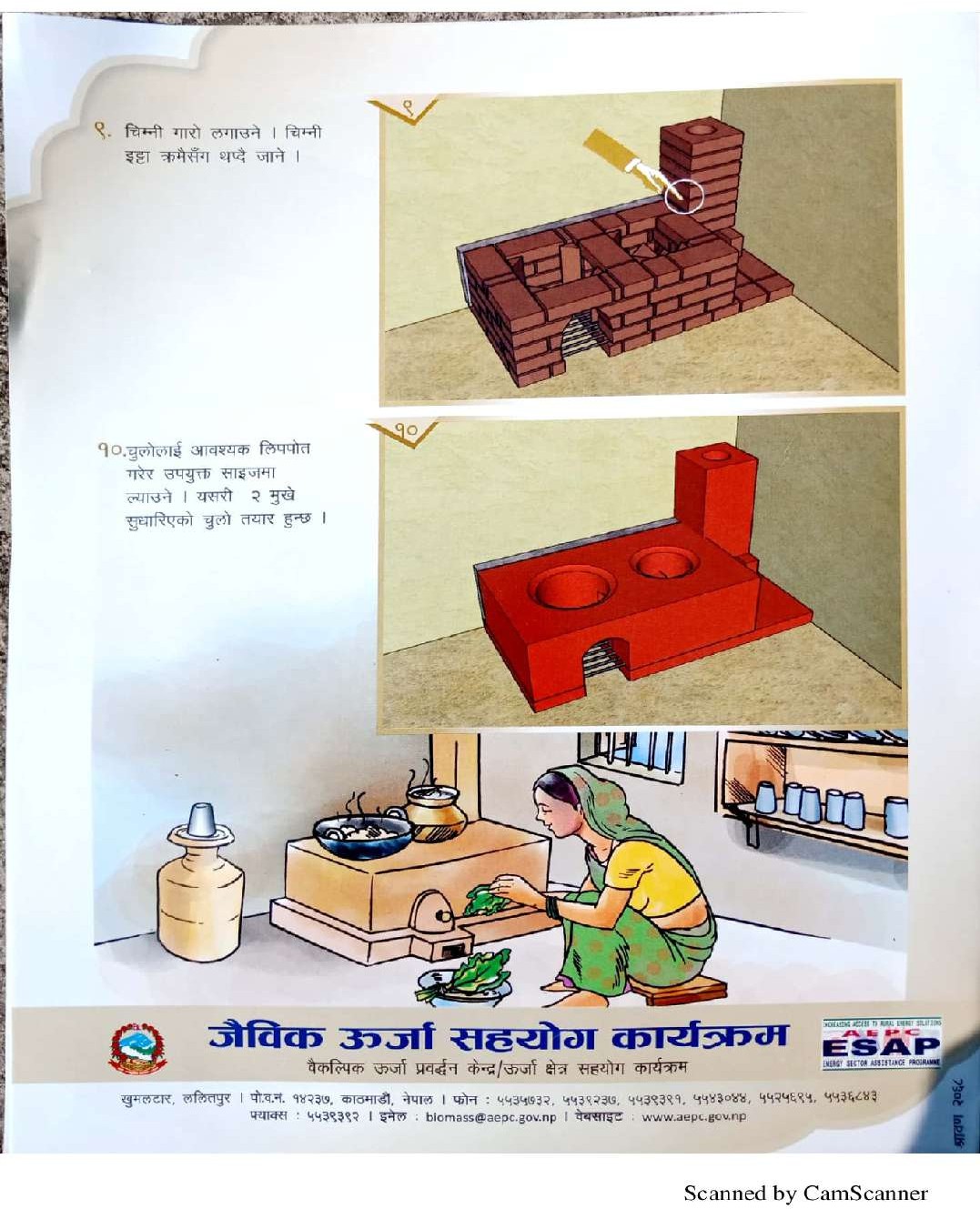 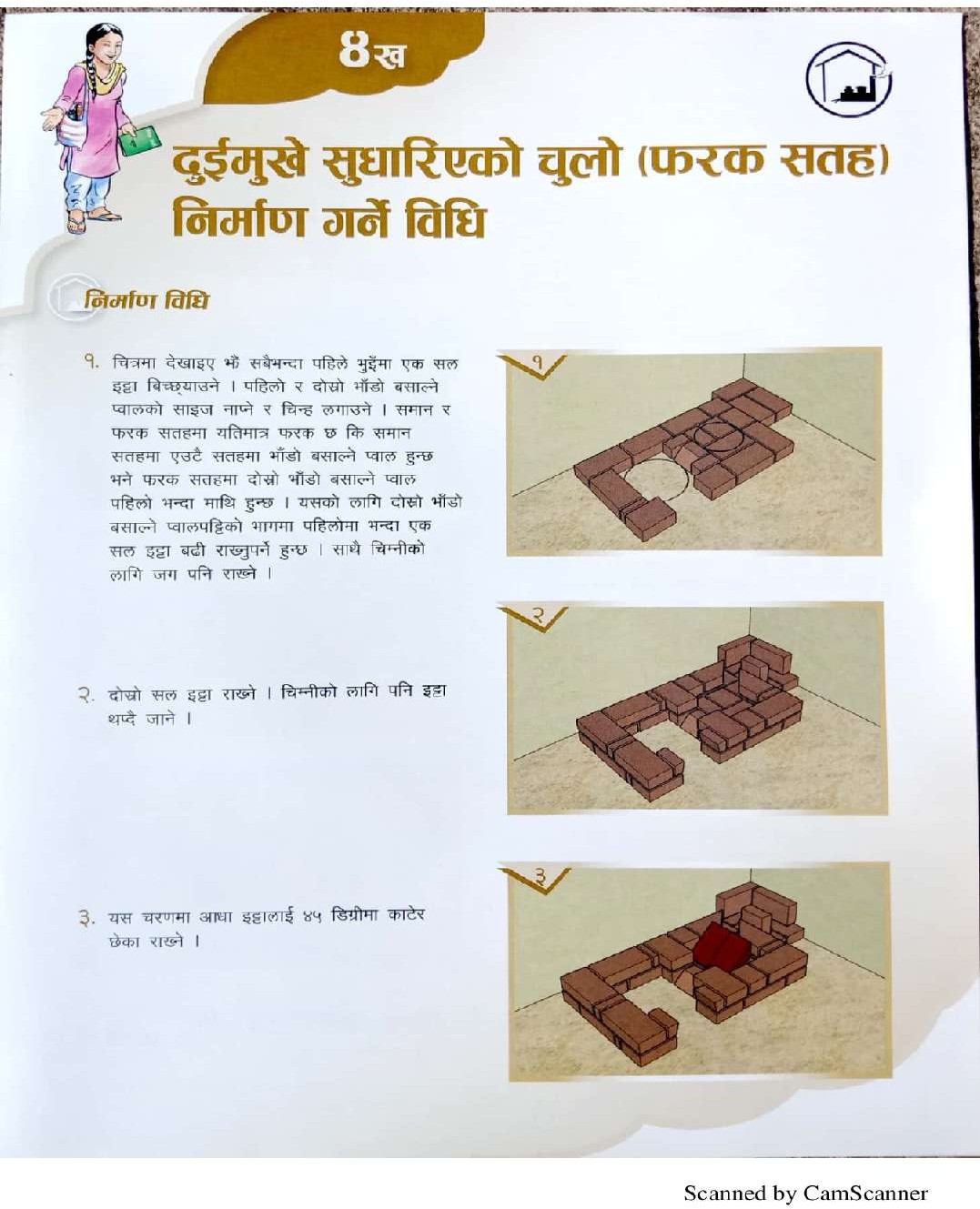 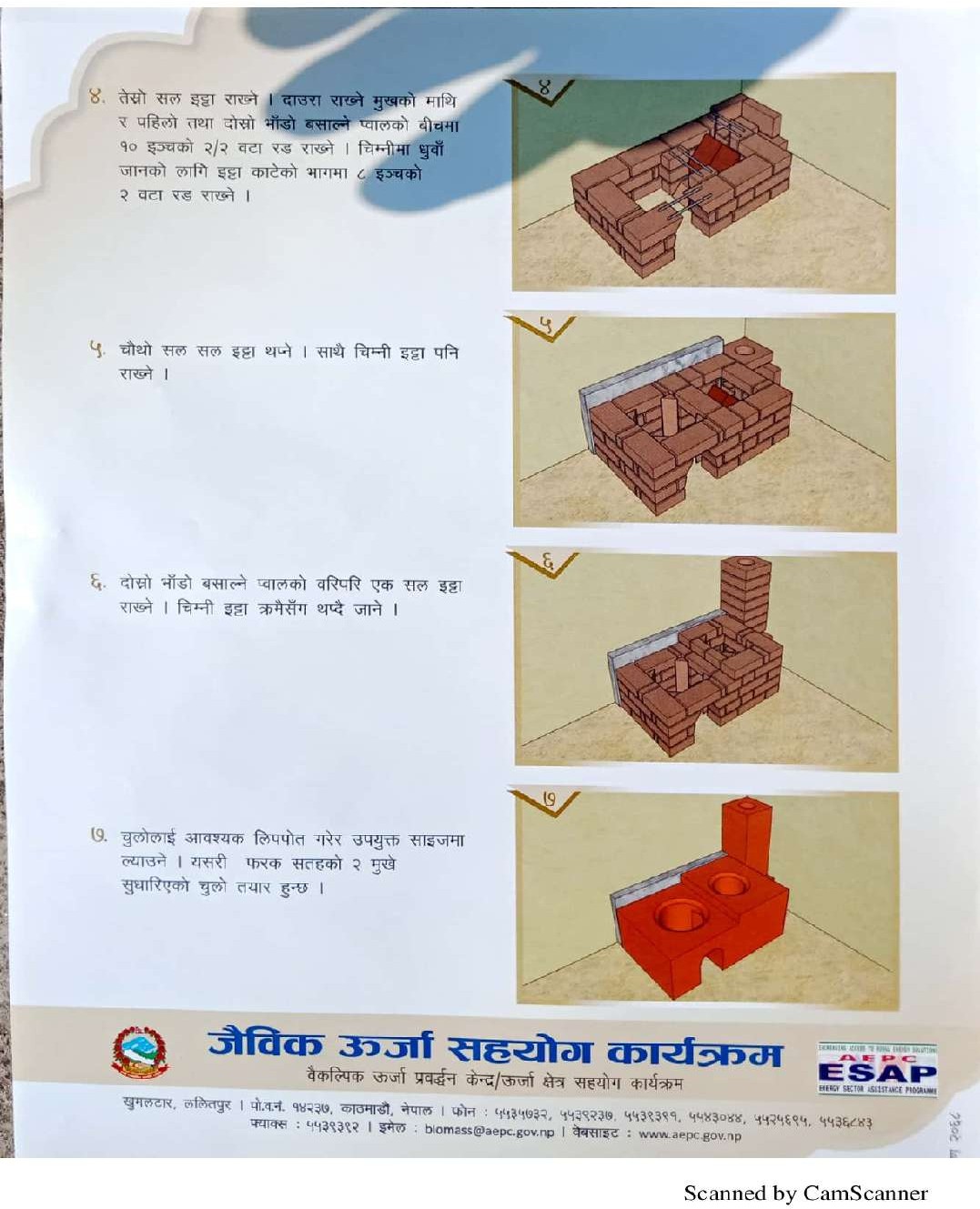 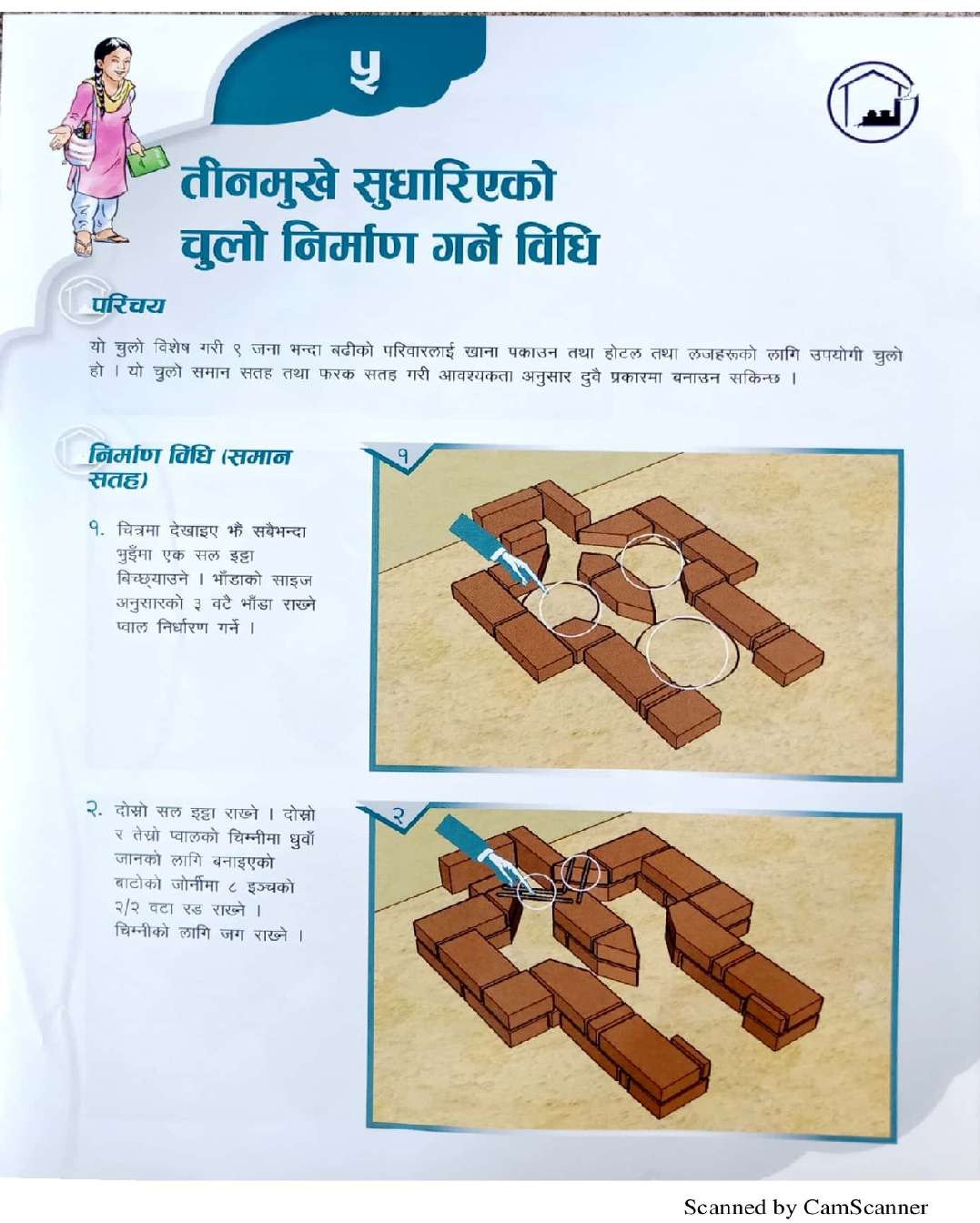 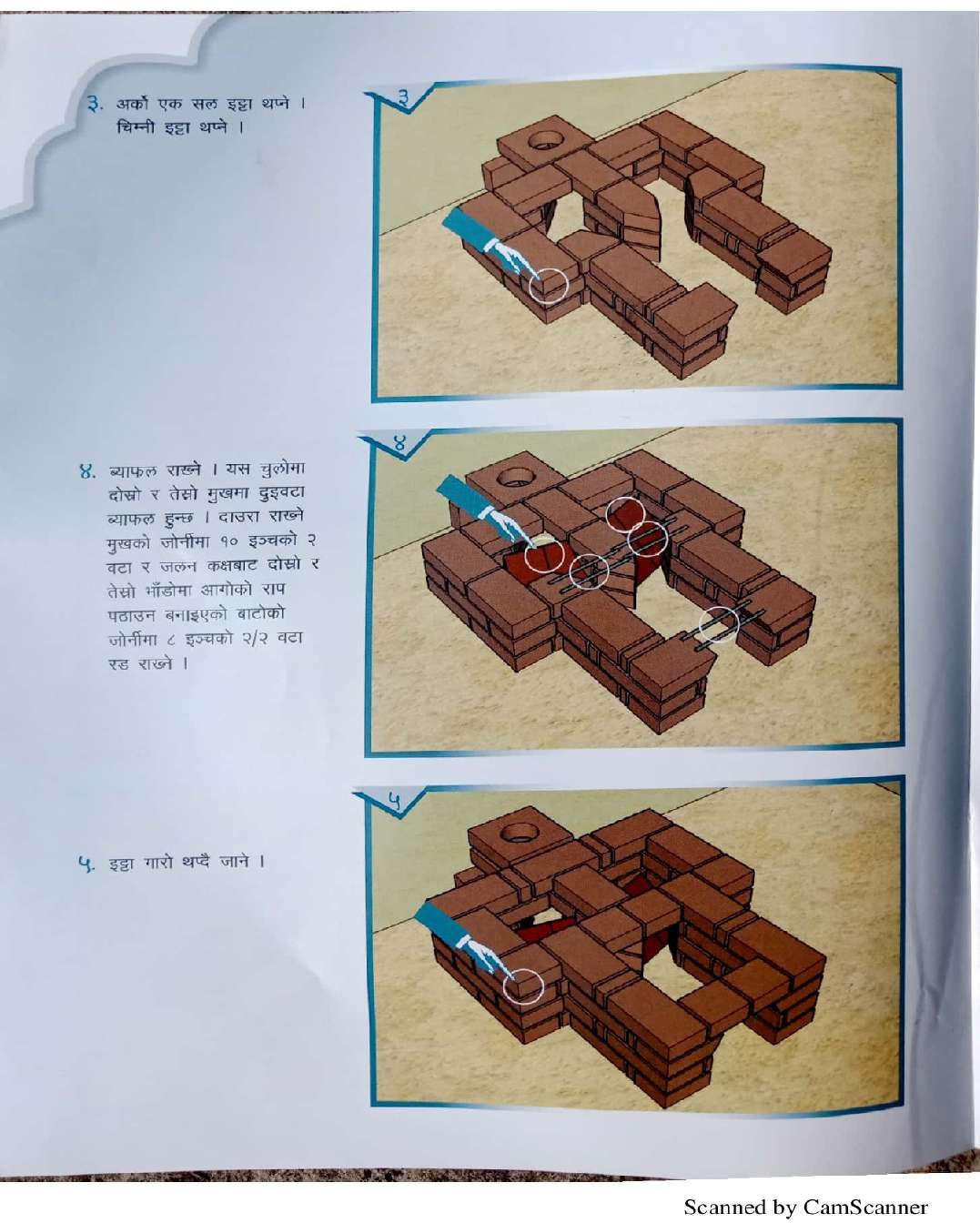 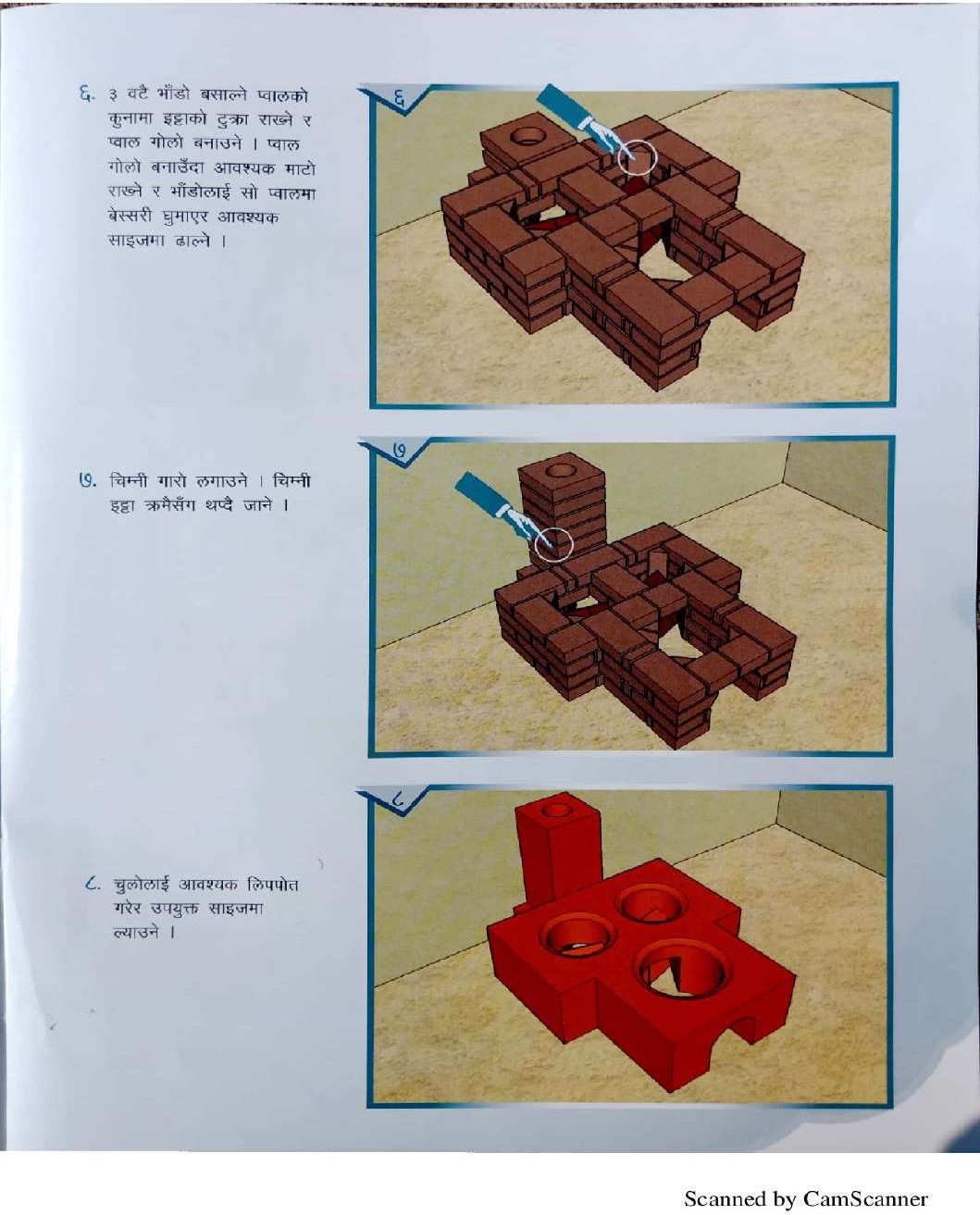 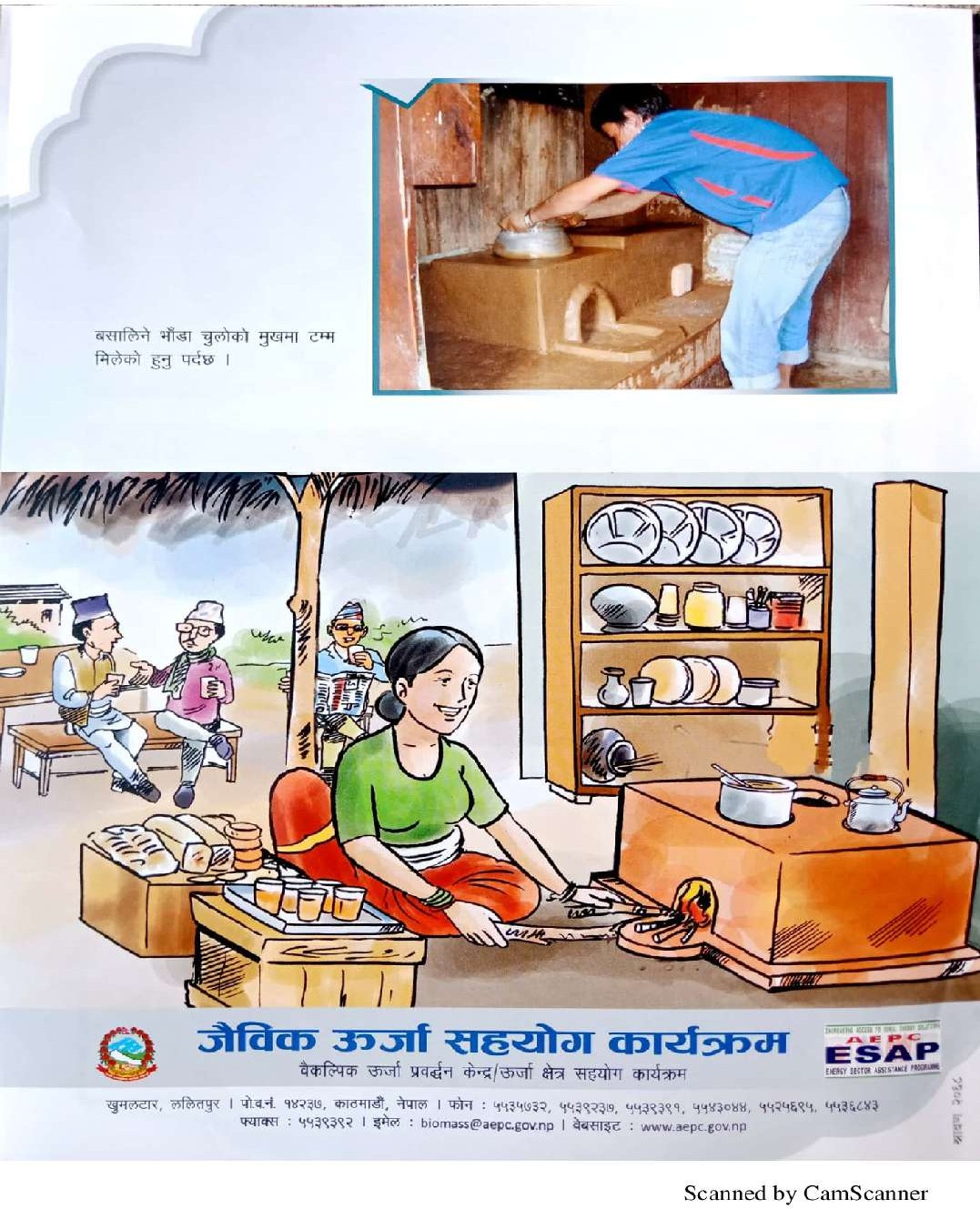 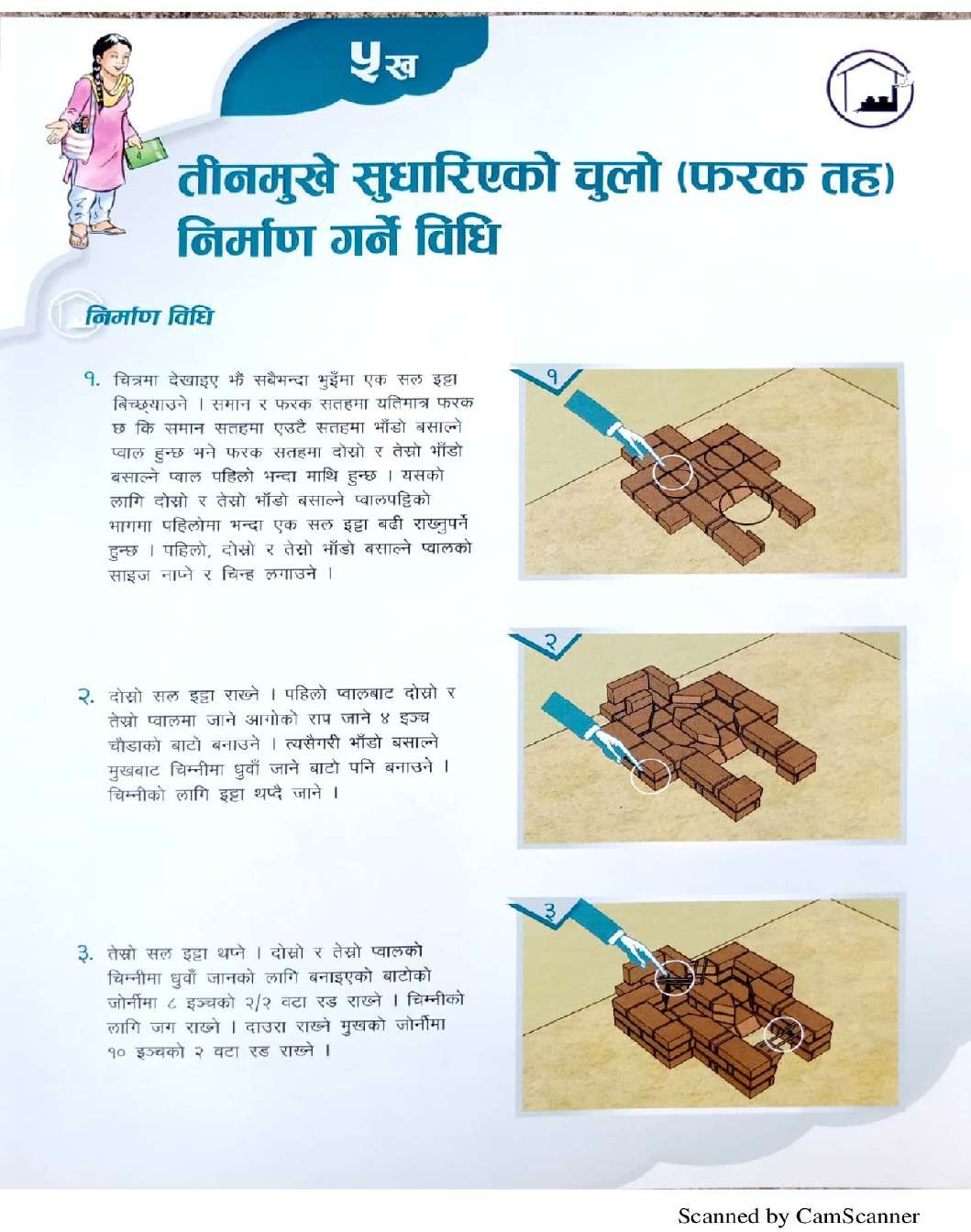 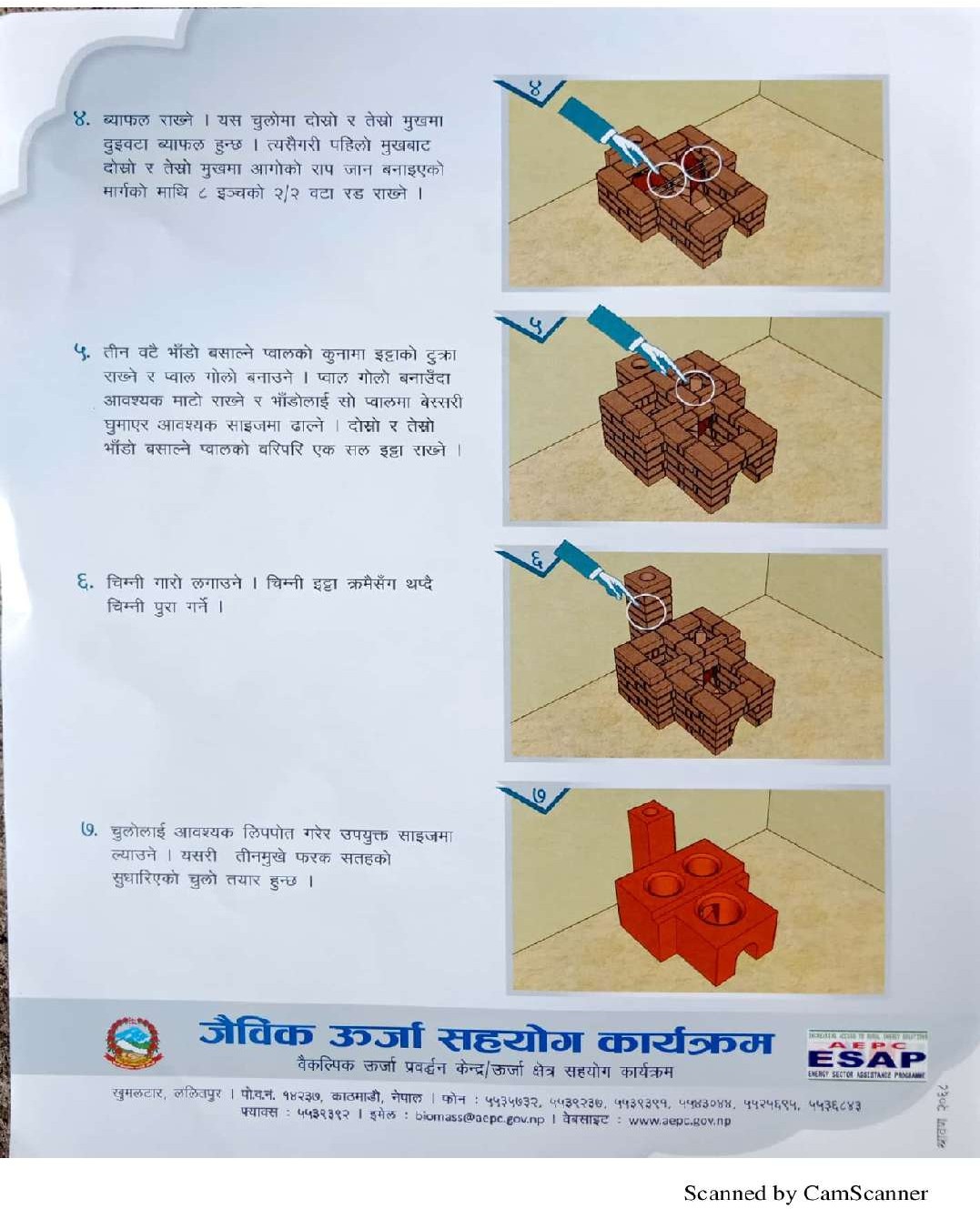 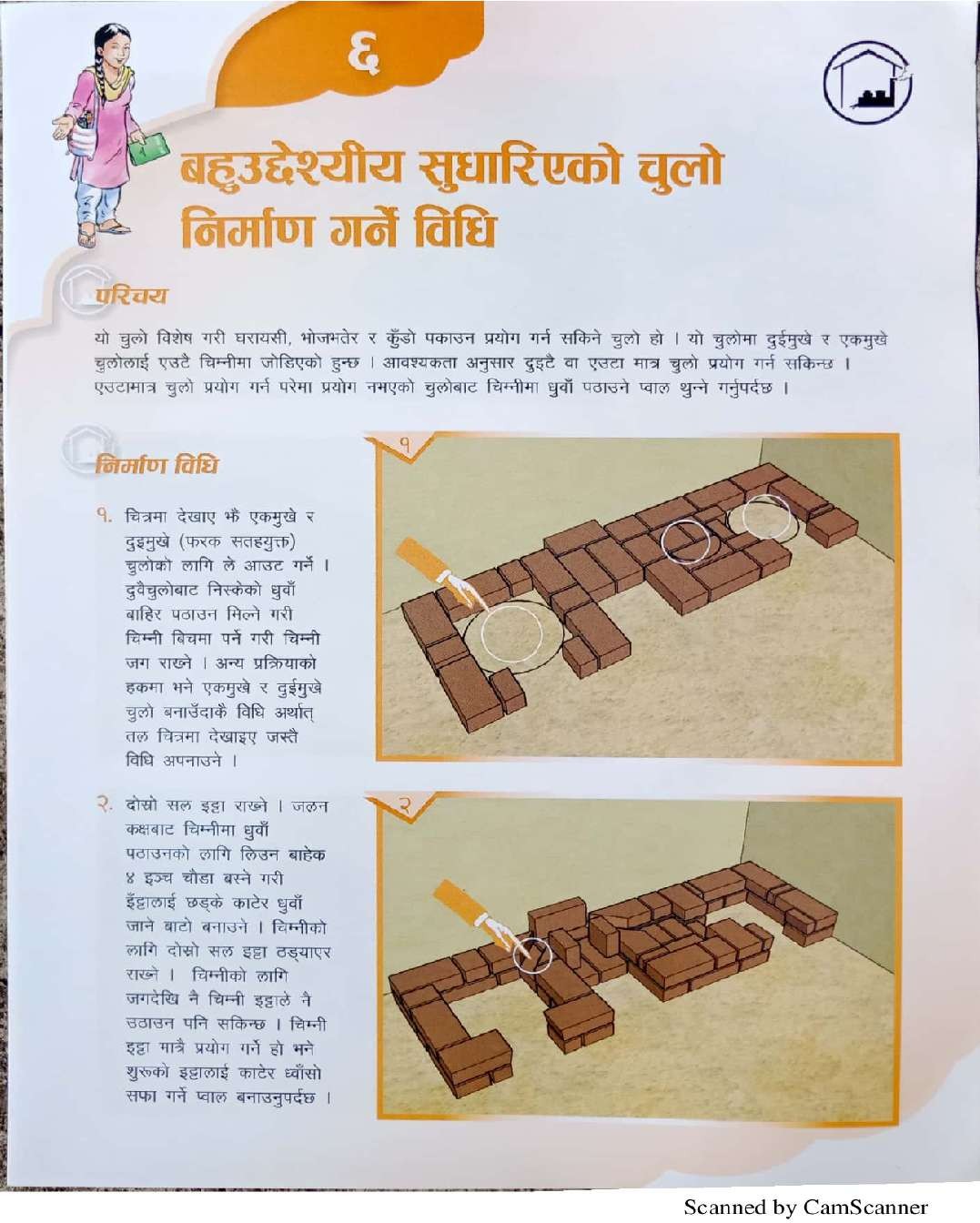 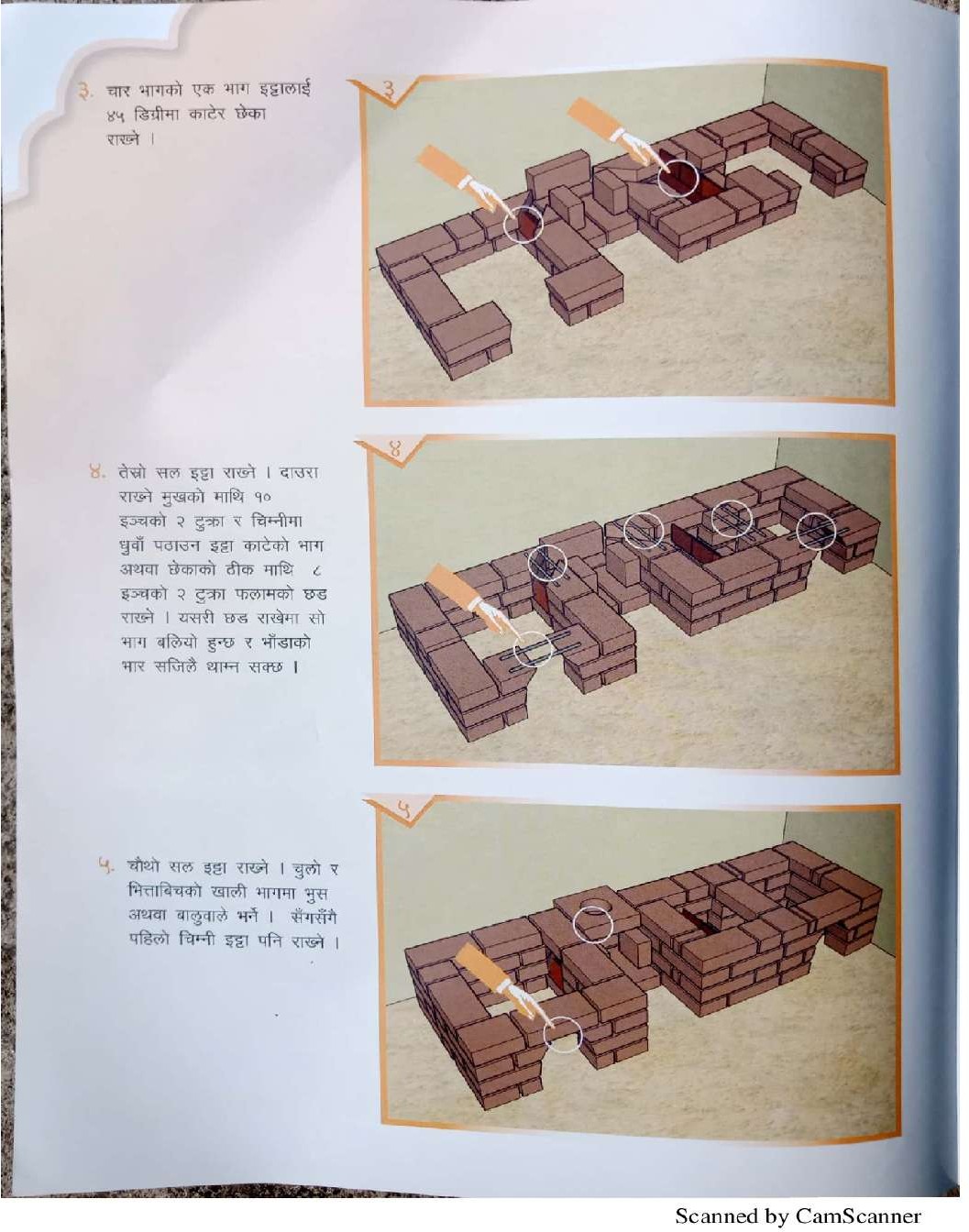 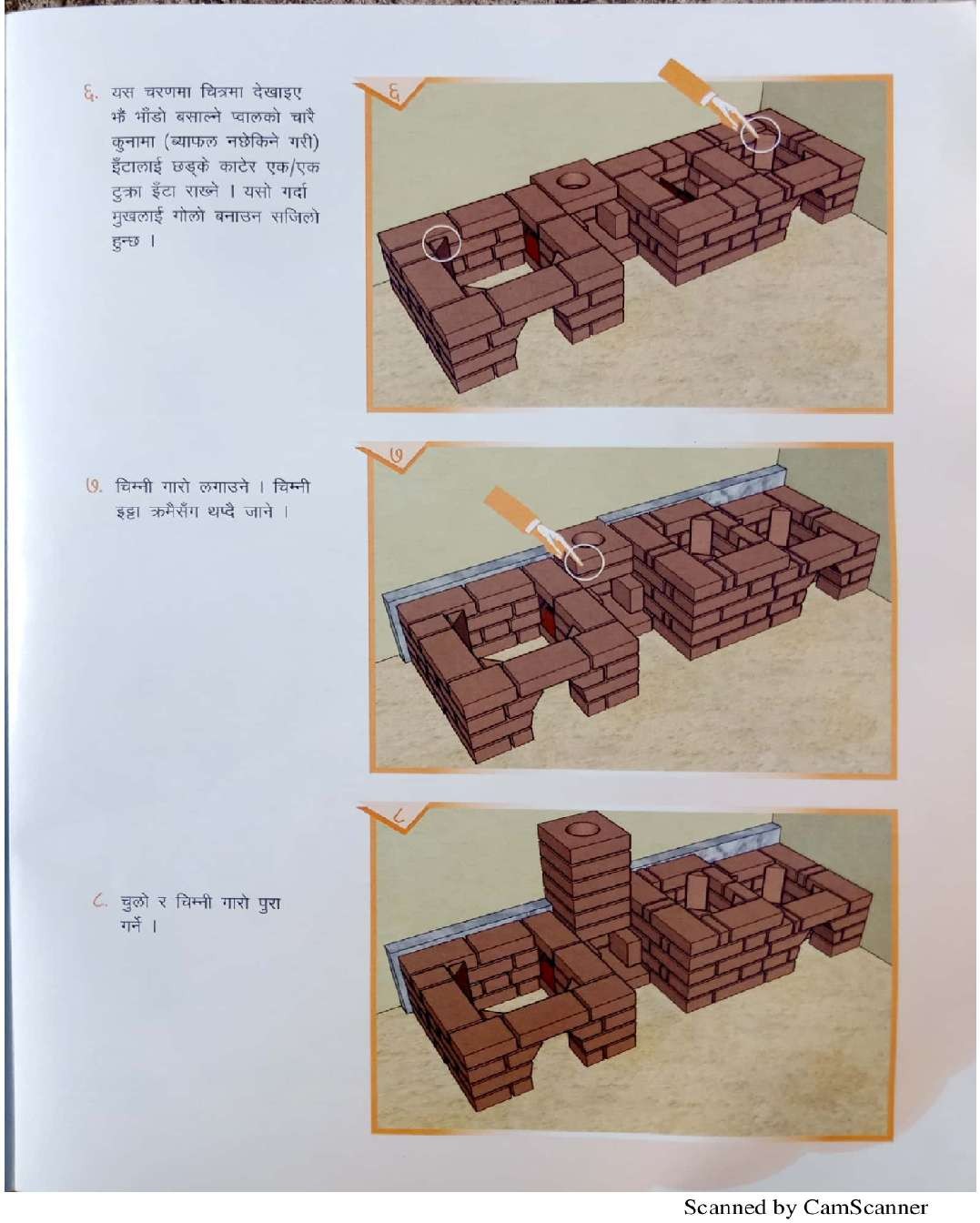 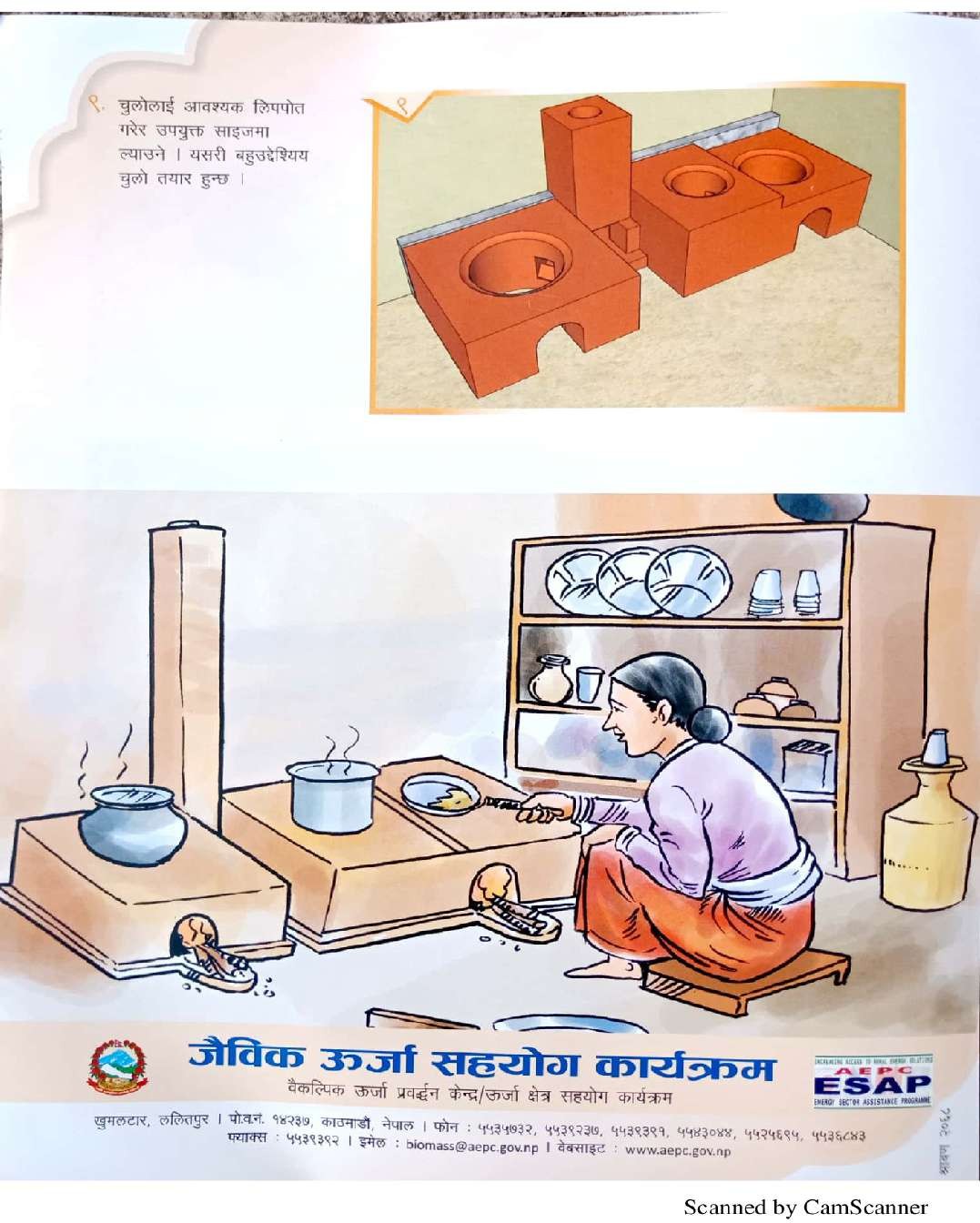 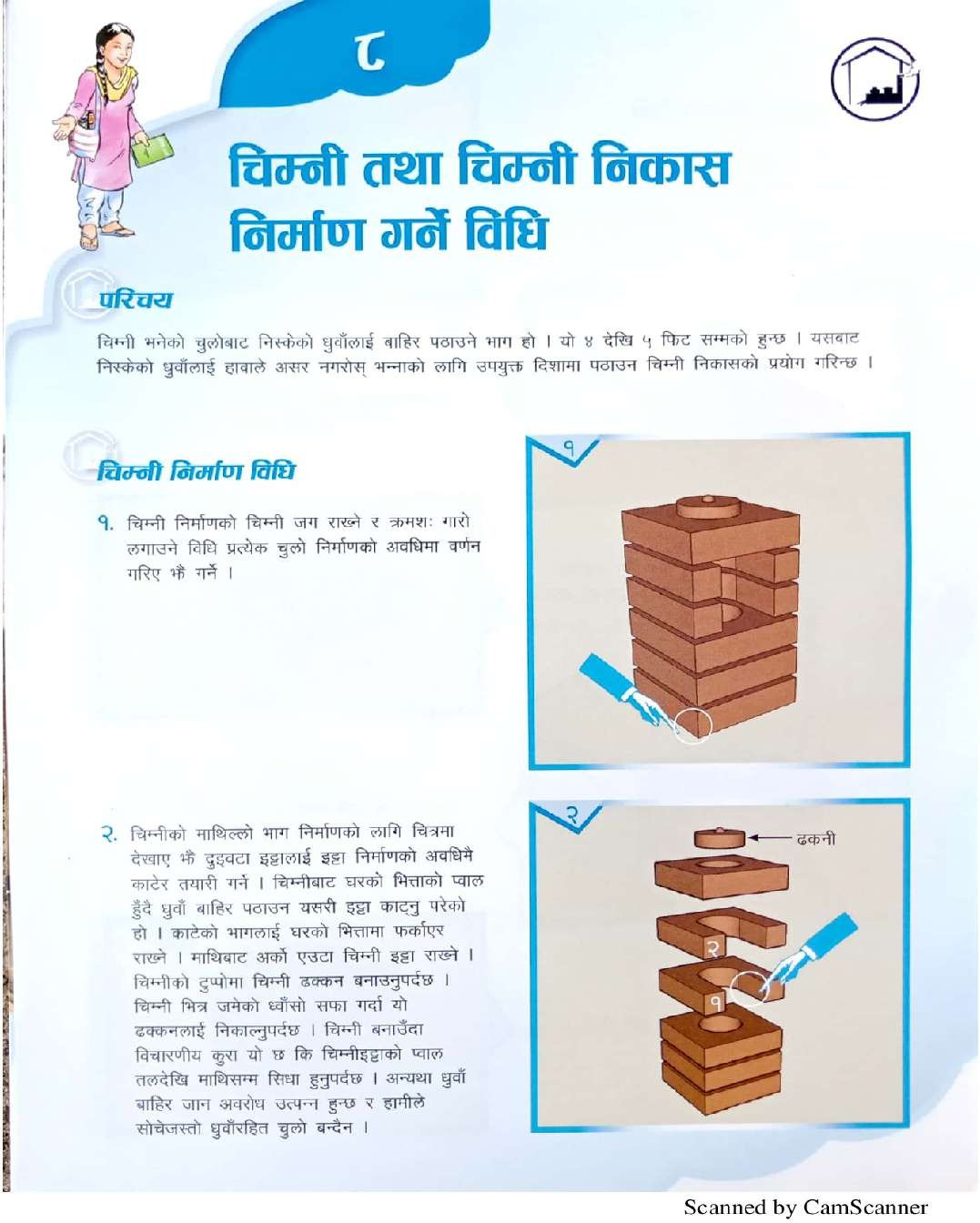 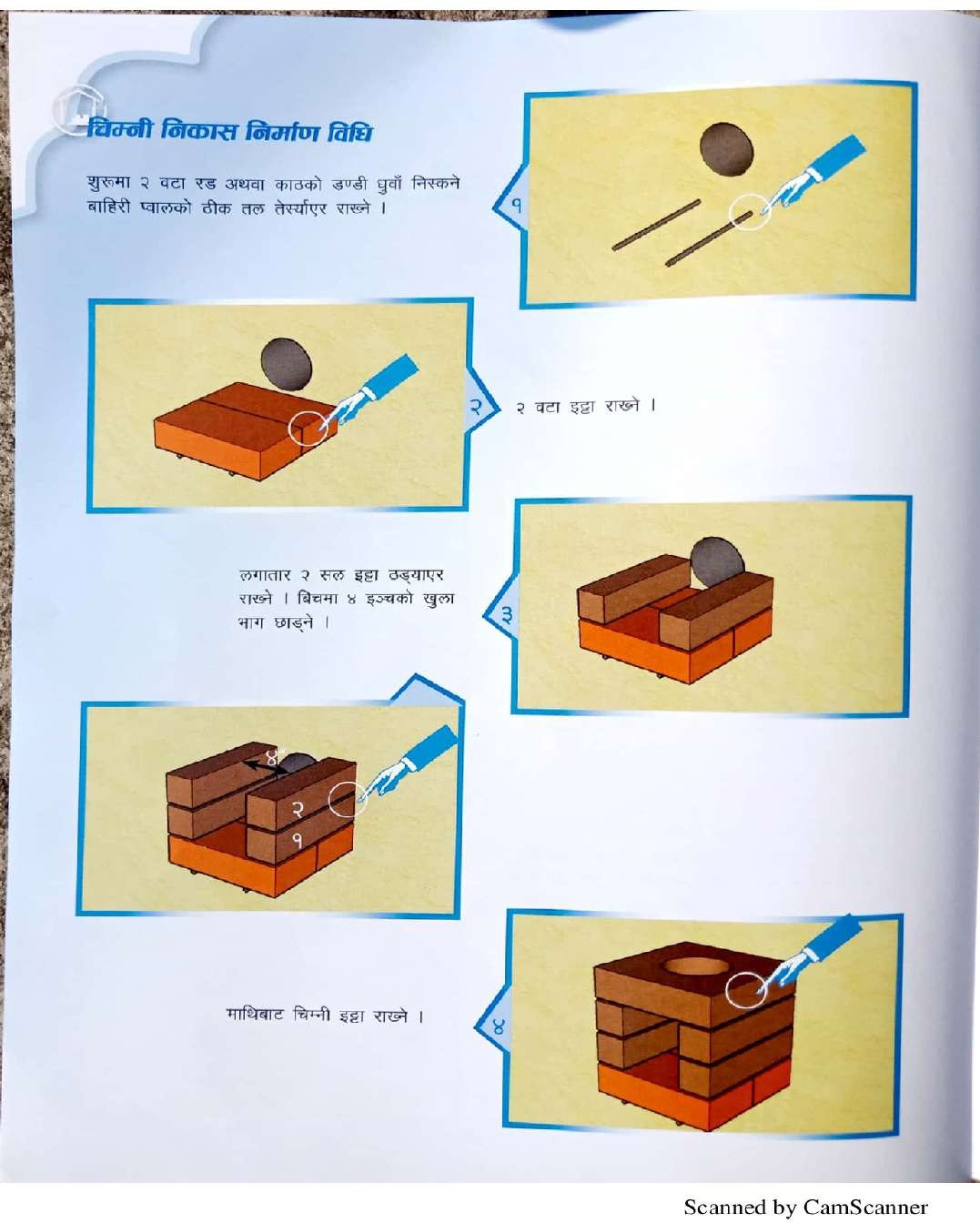 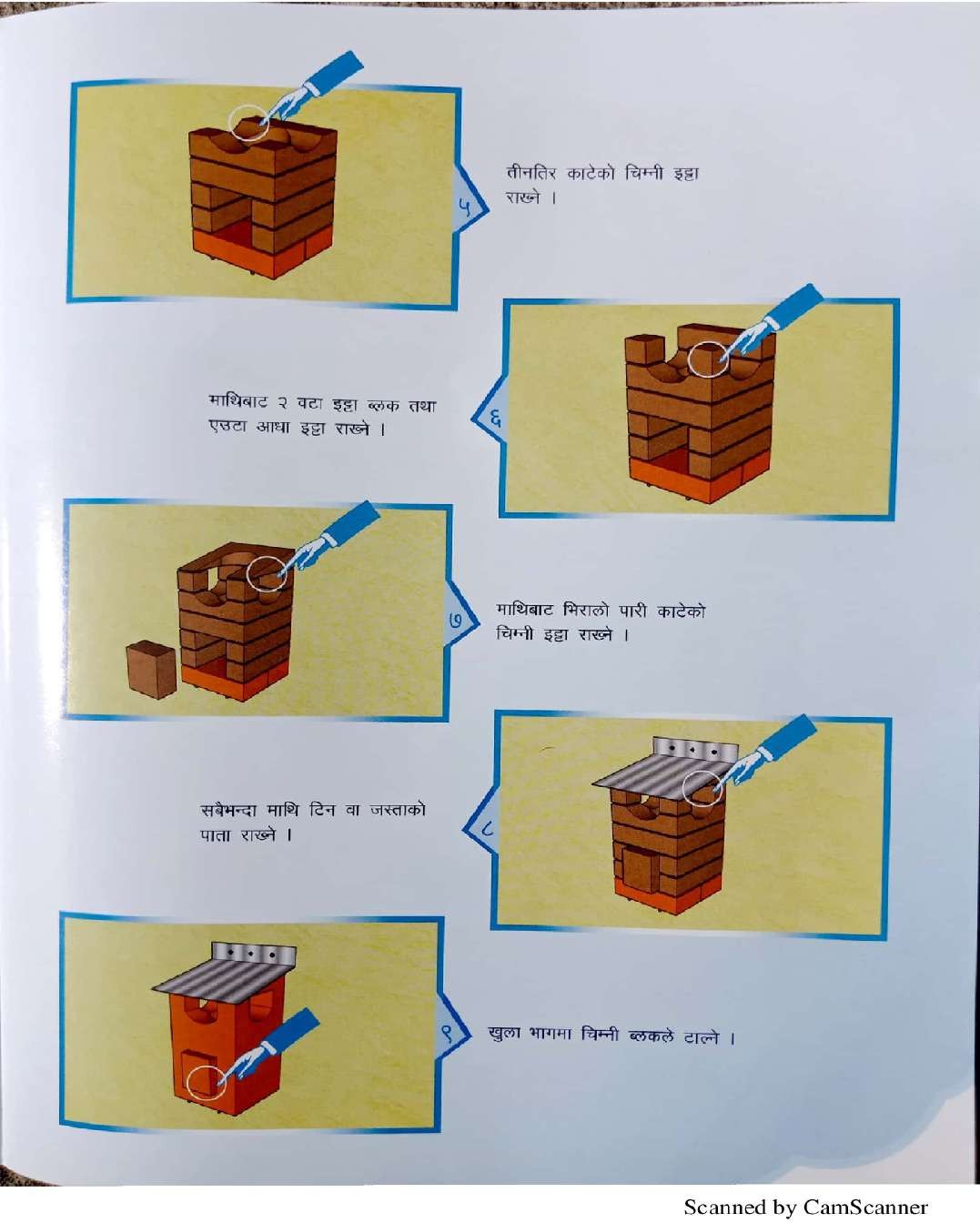 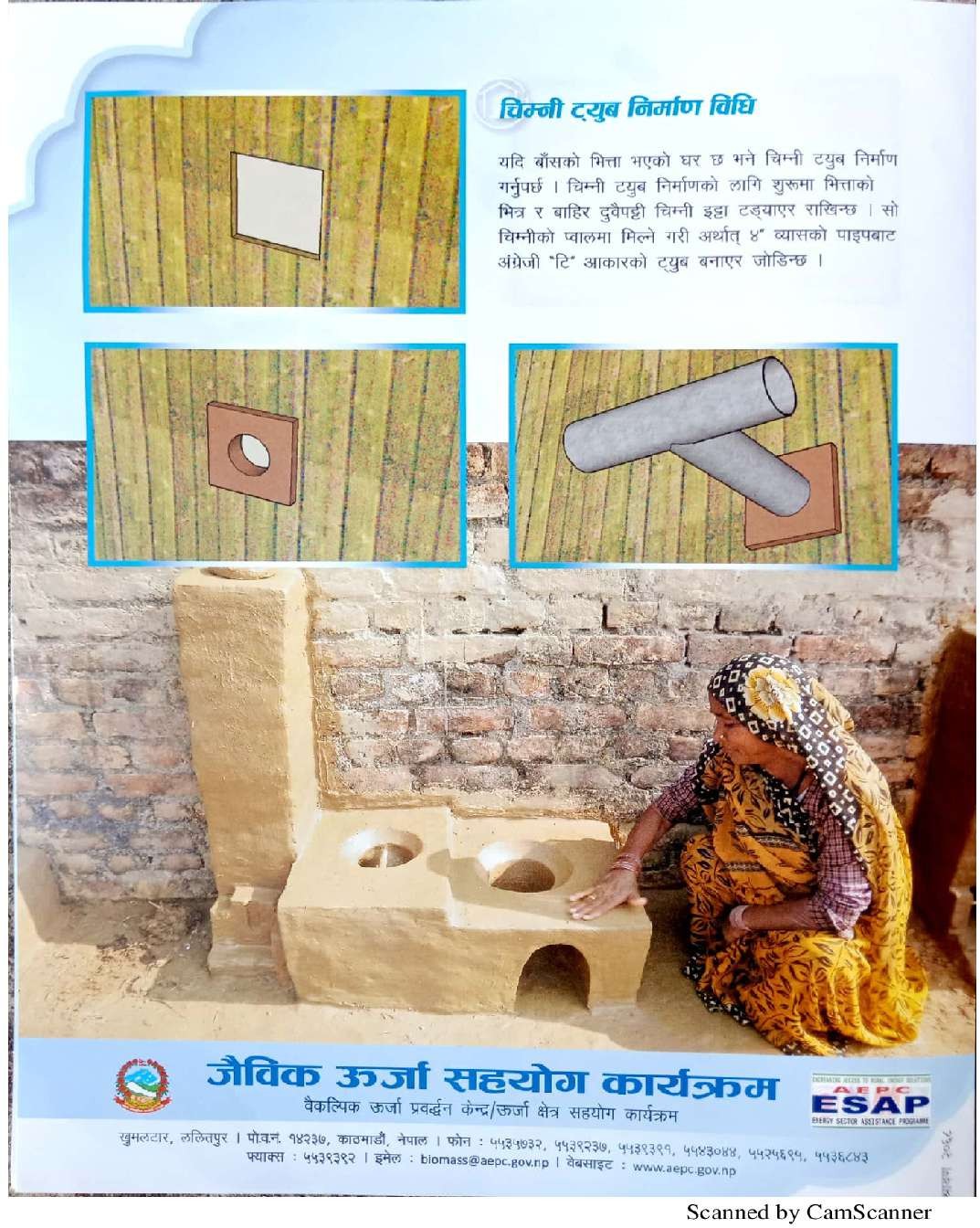 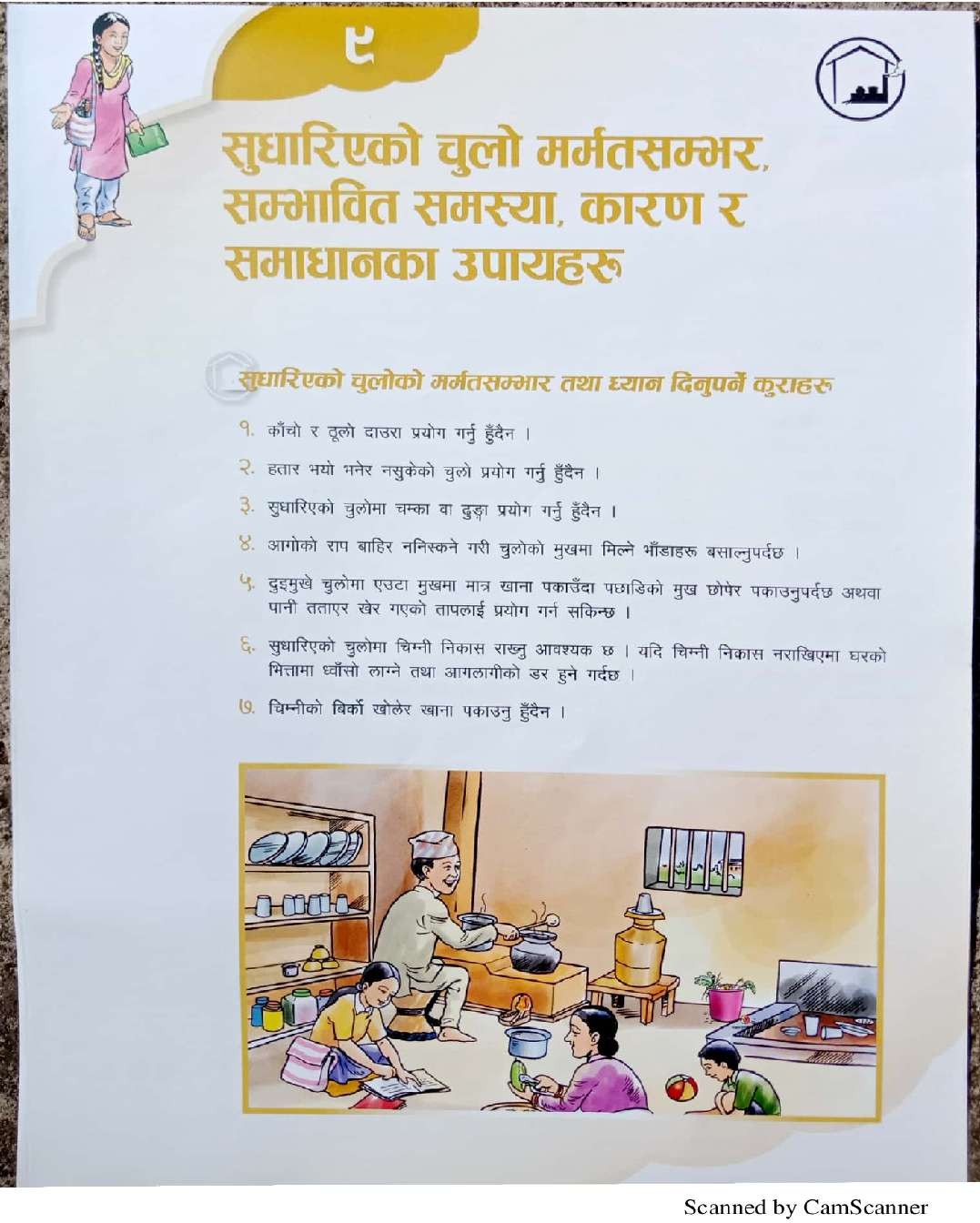 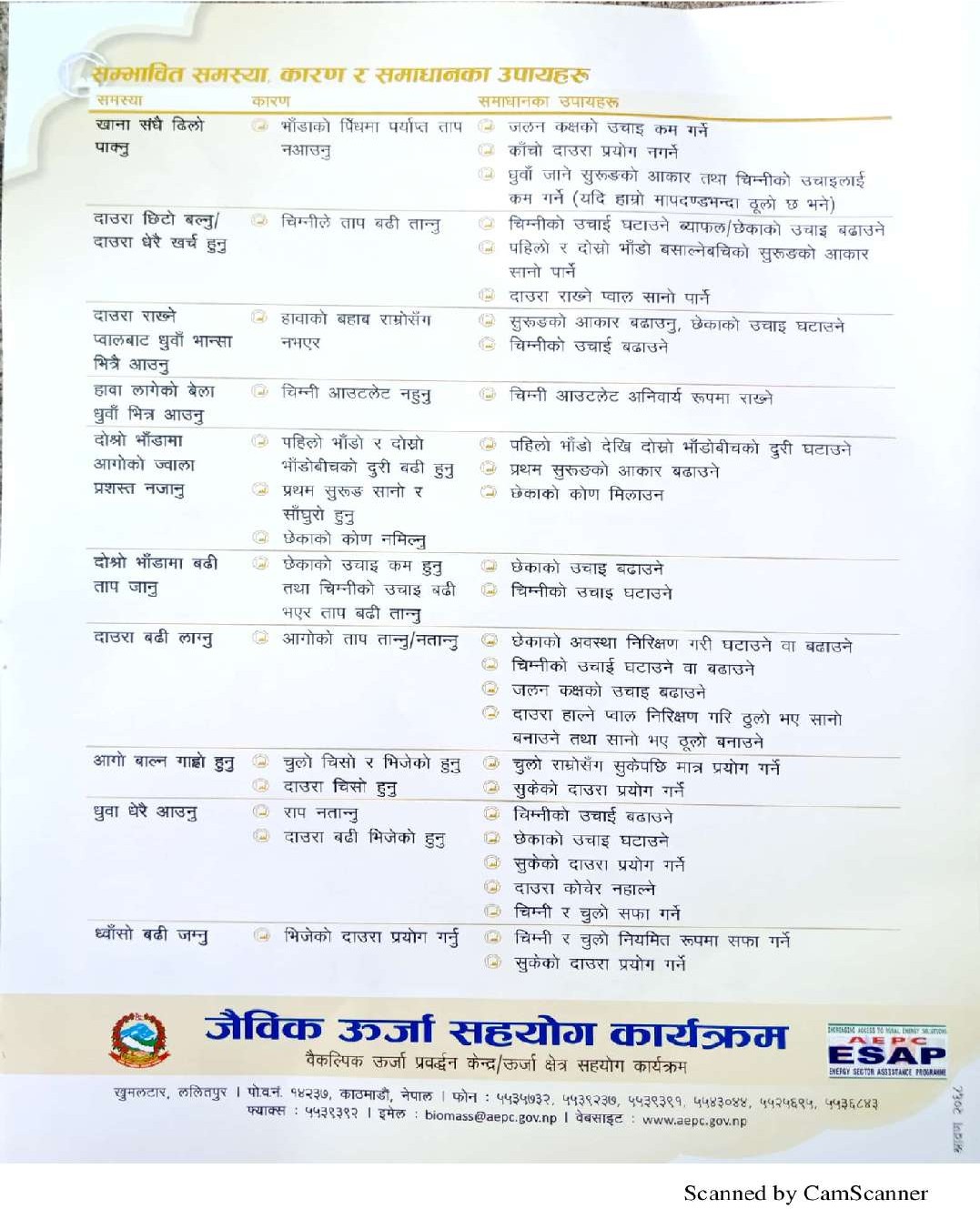 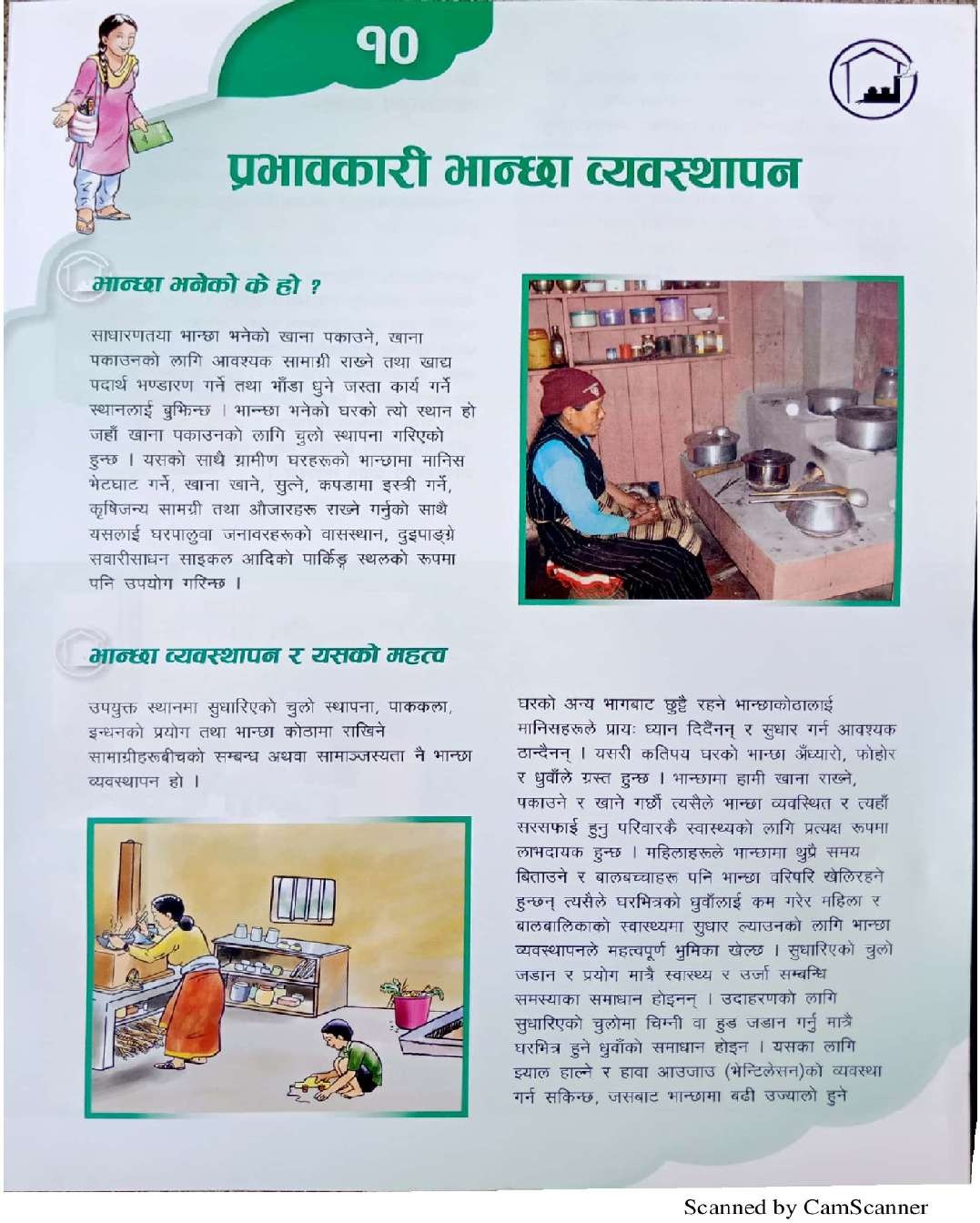 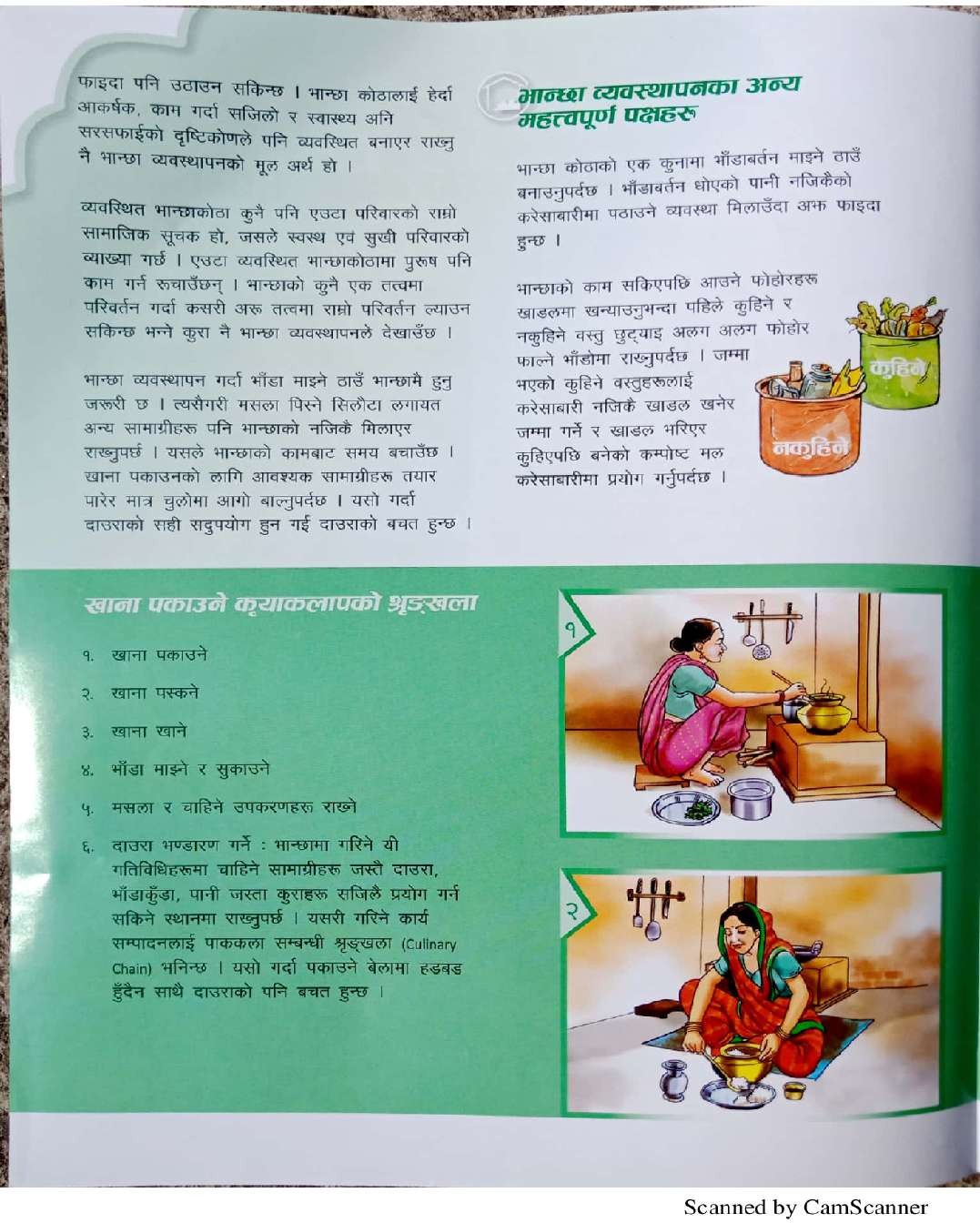 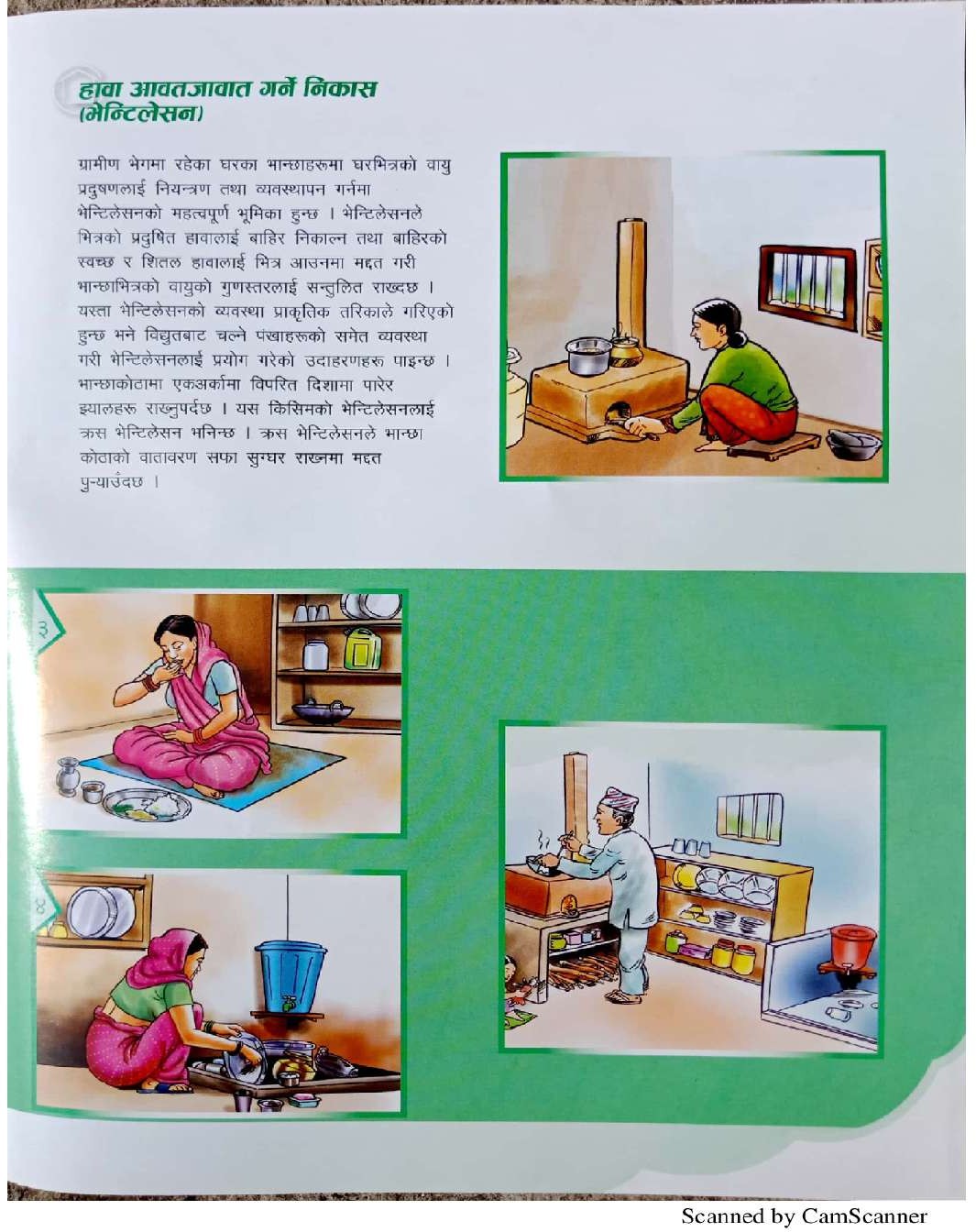 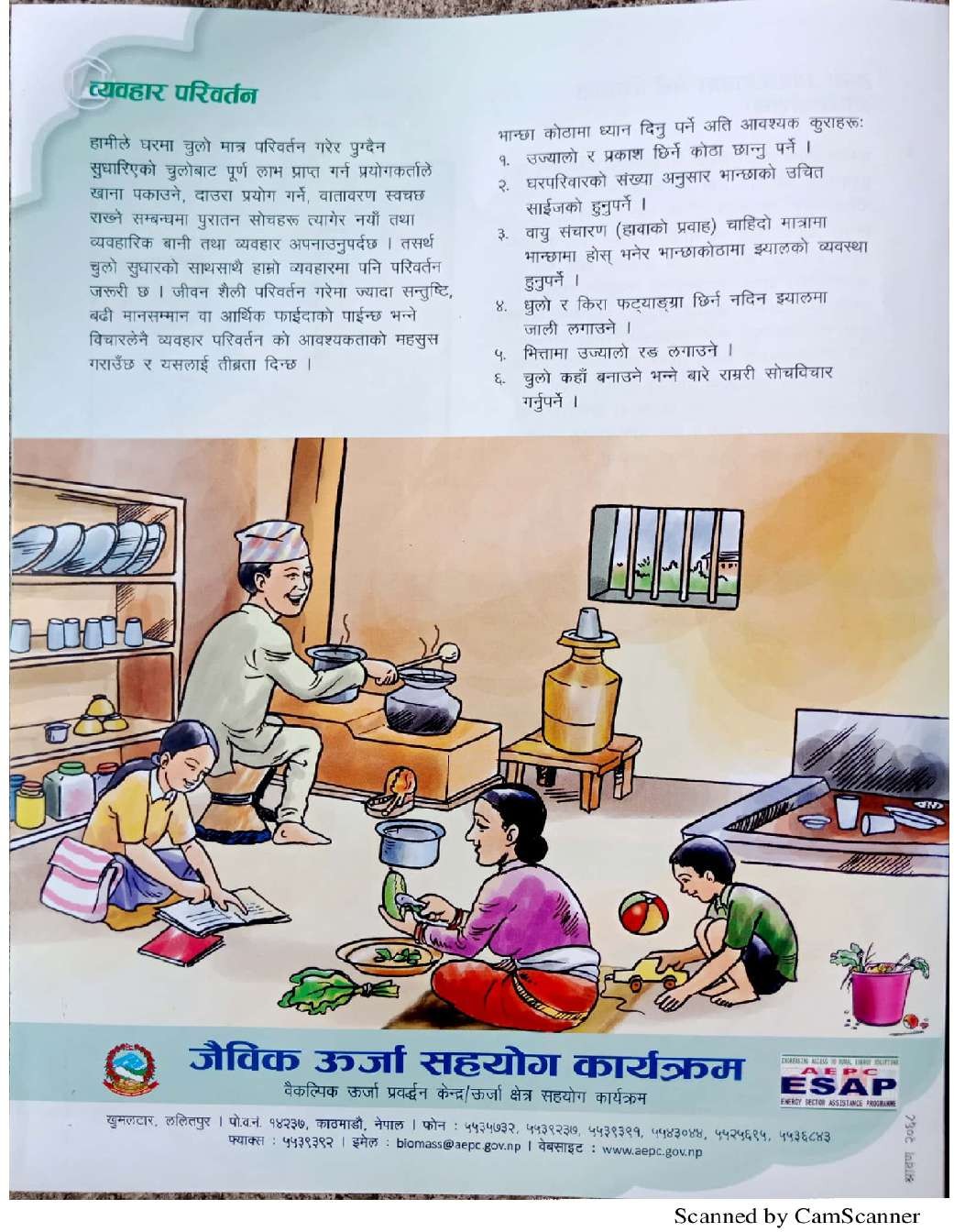 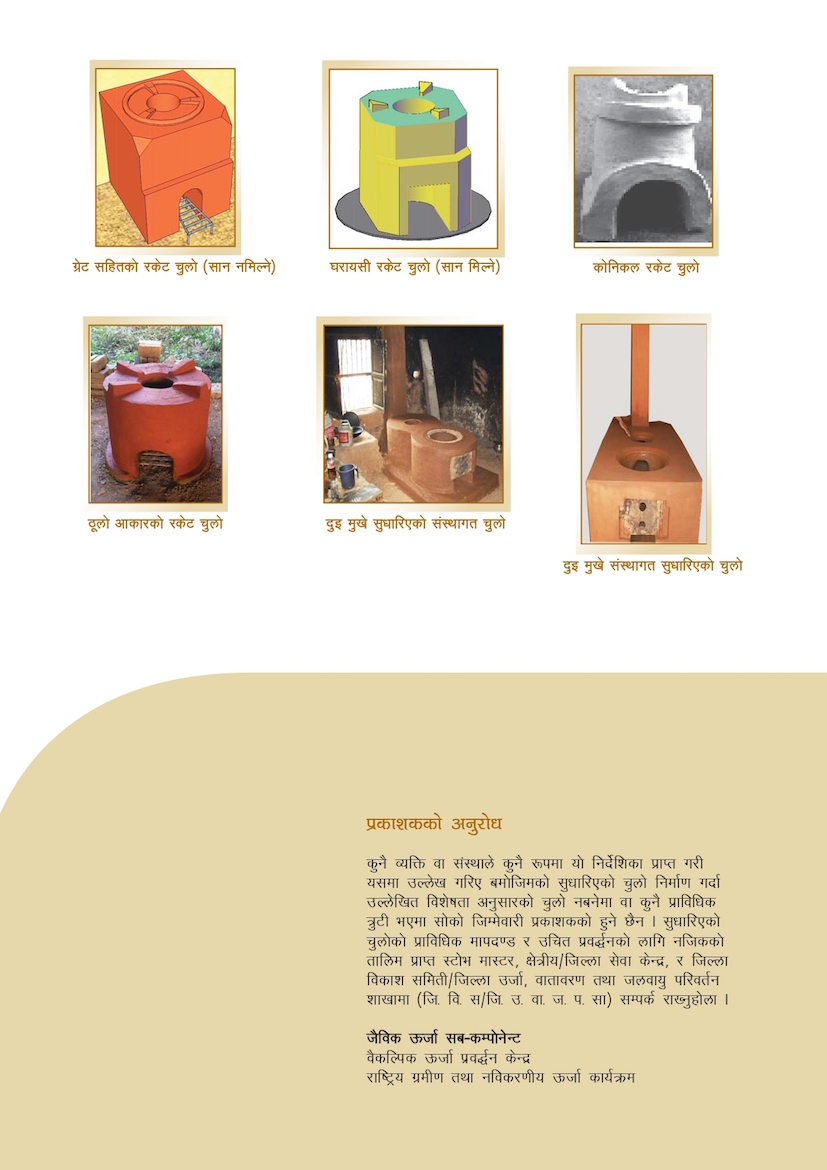 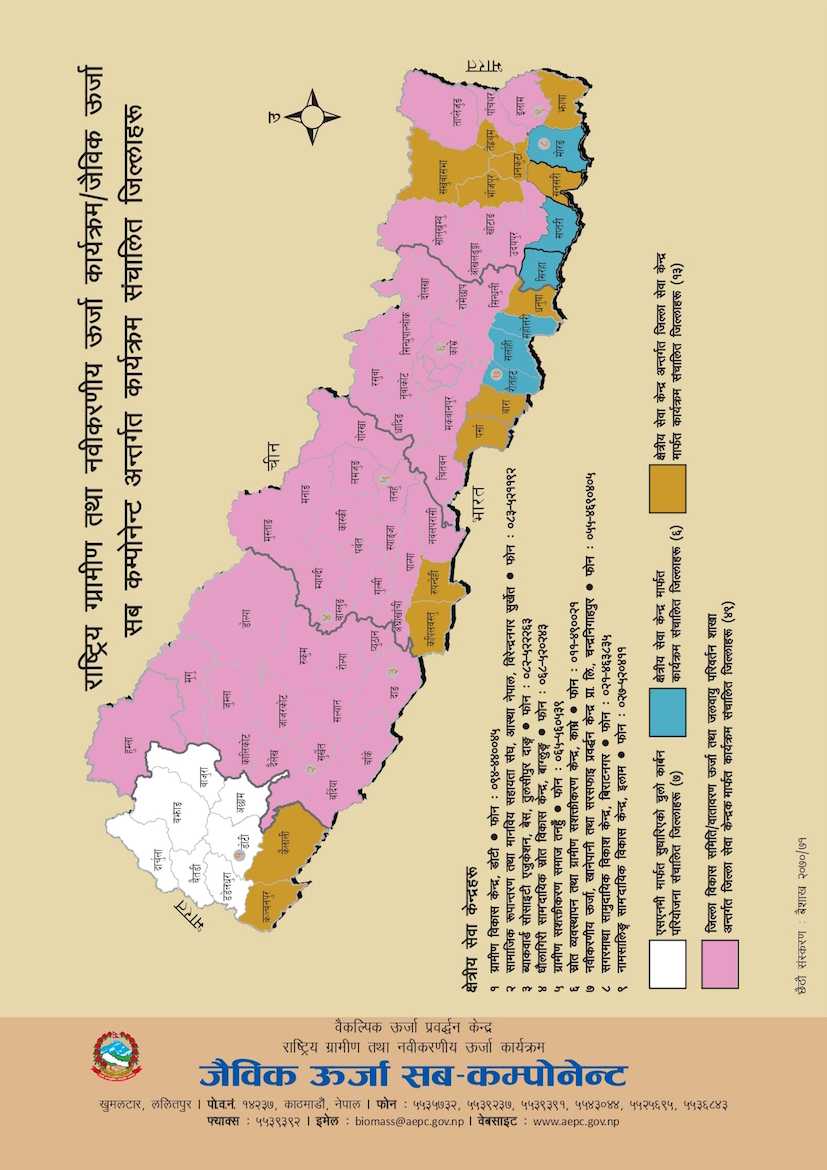      ICS Users Booklet: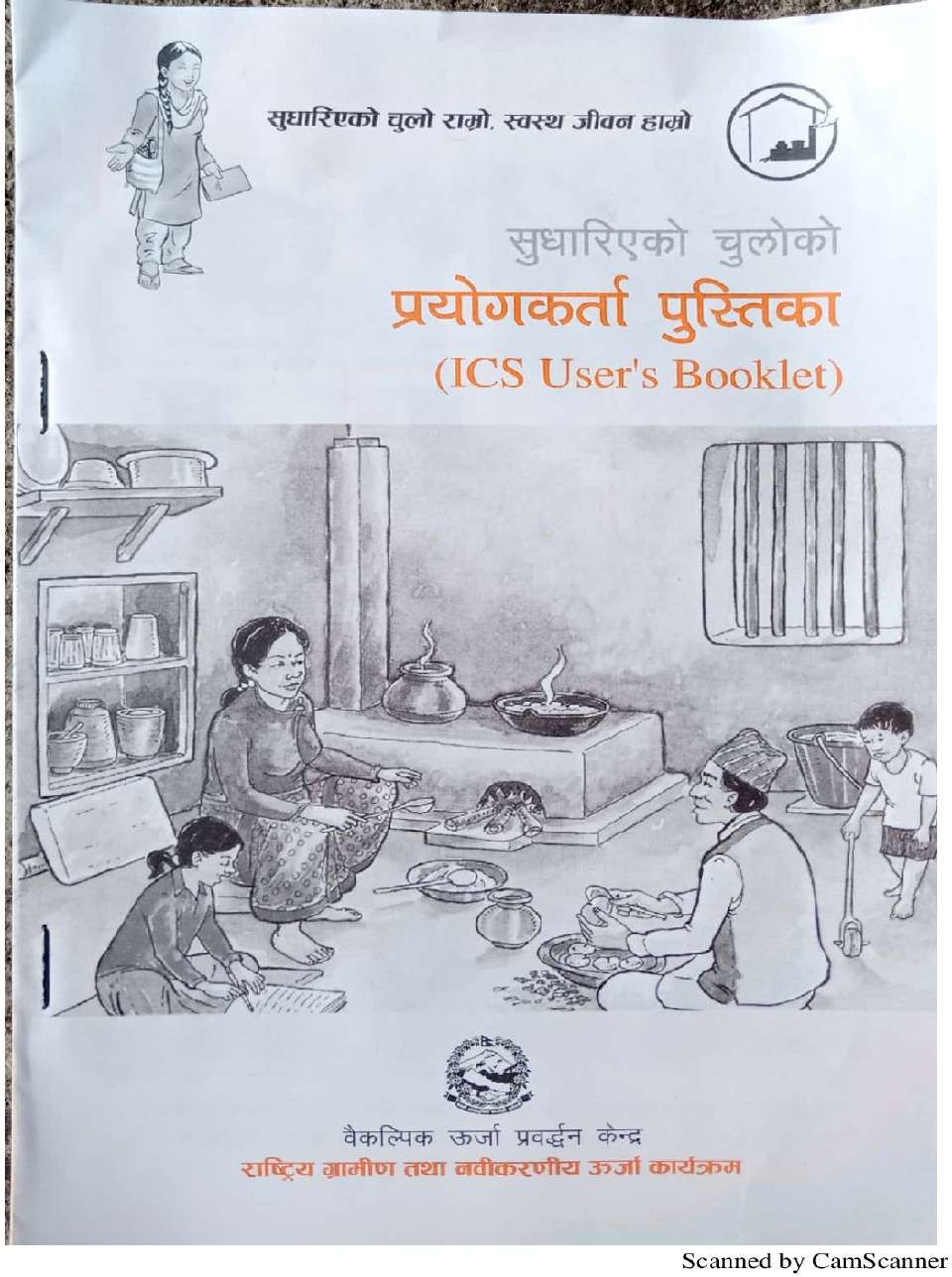 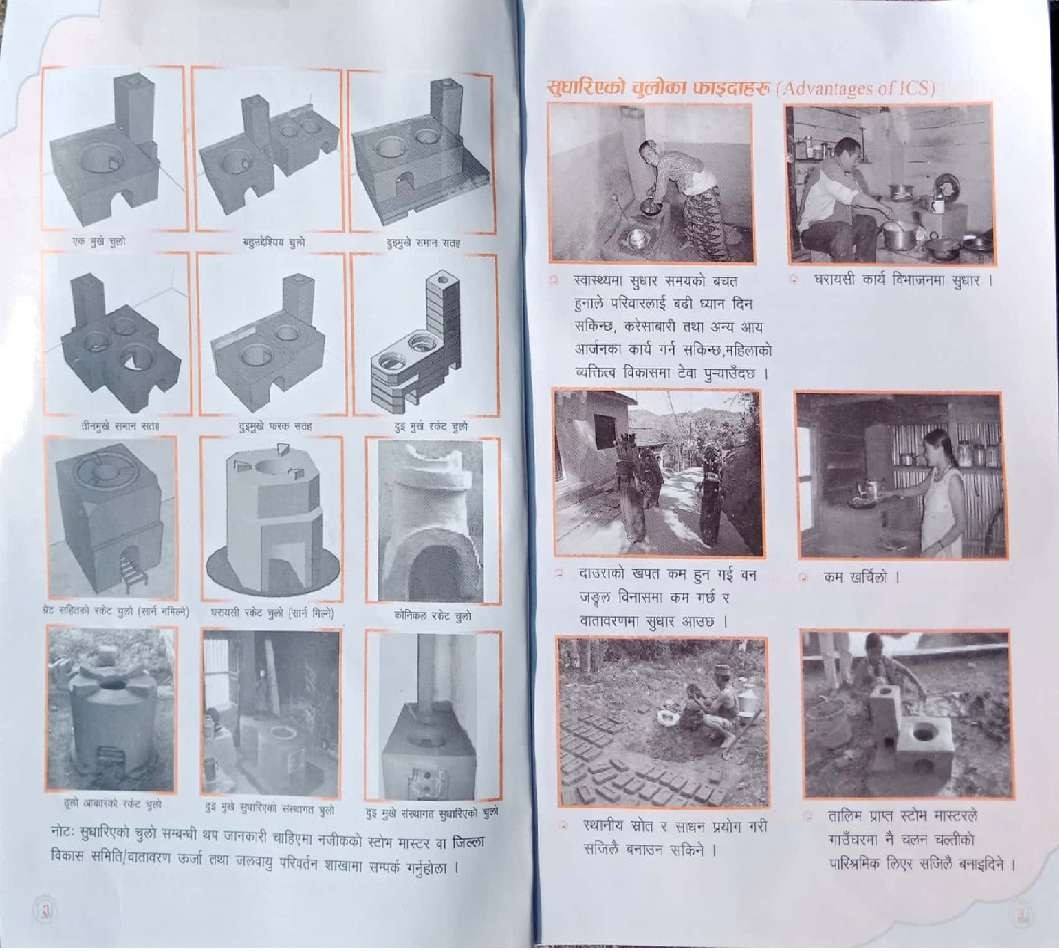 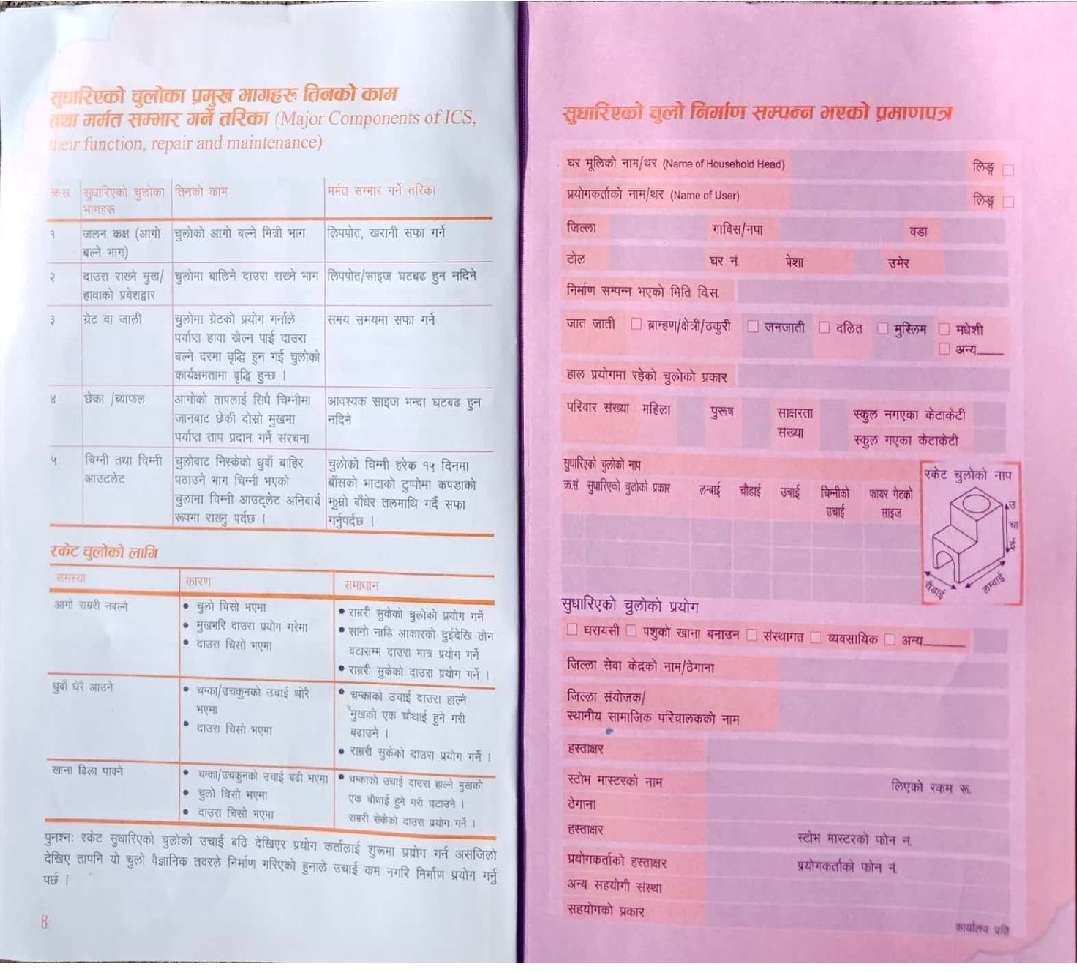 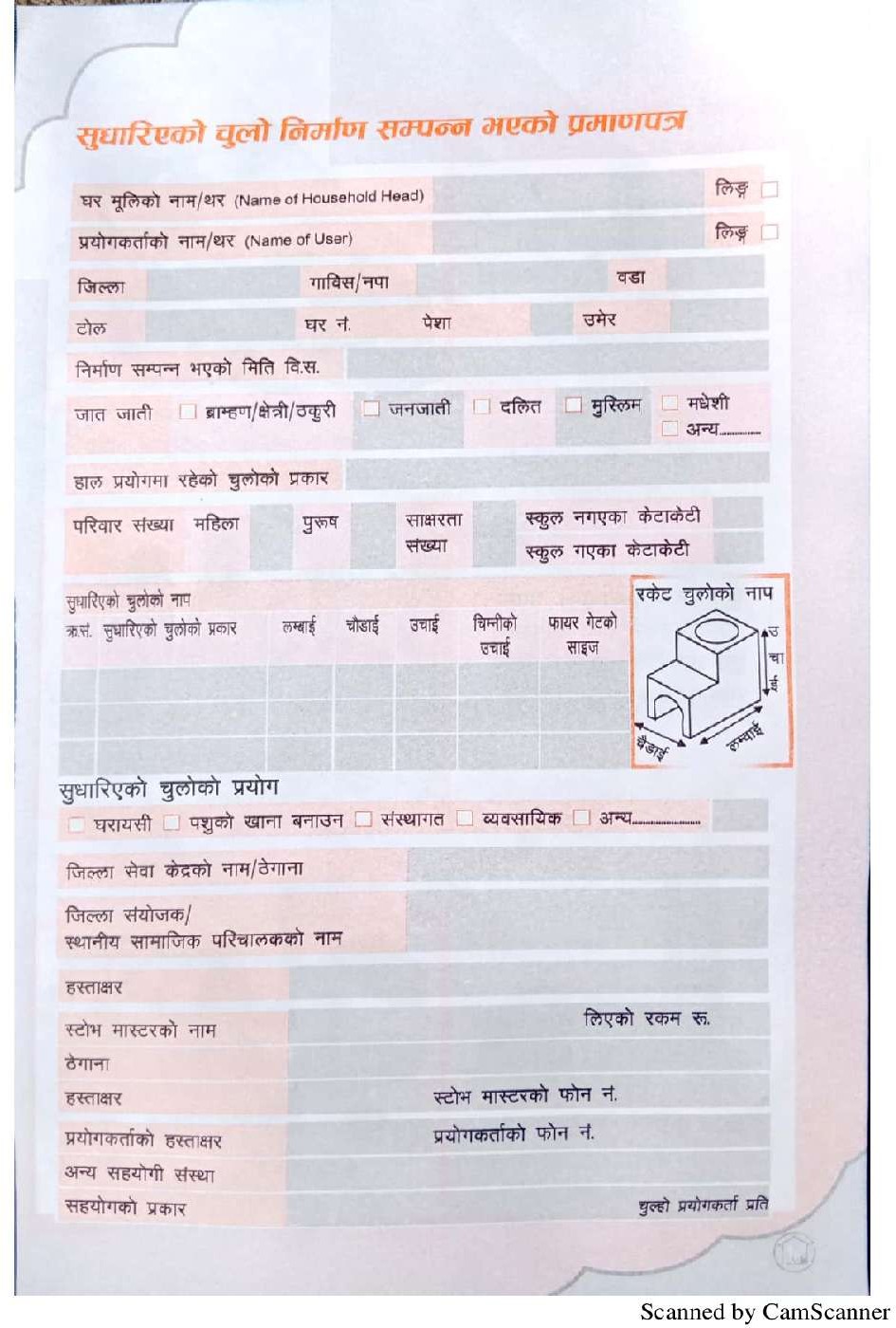 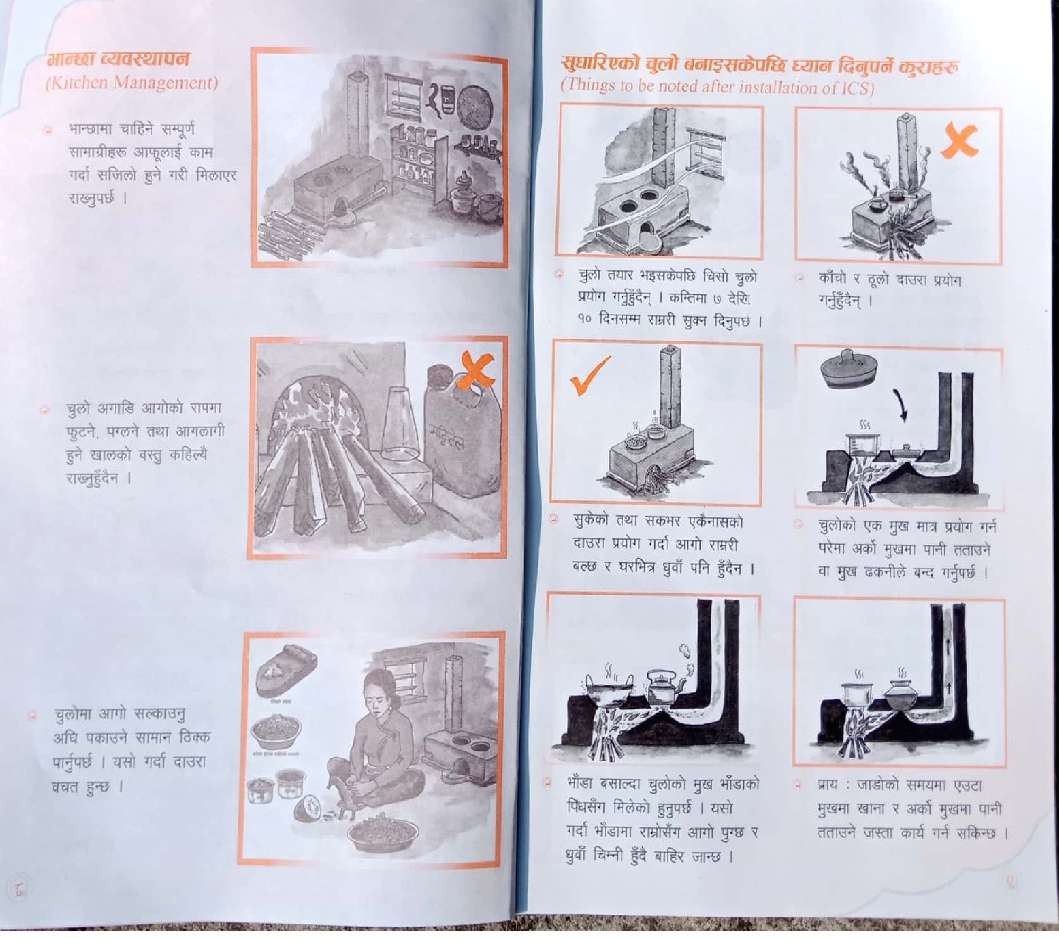 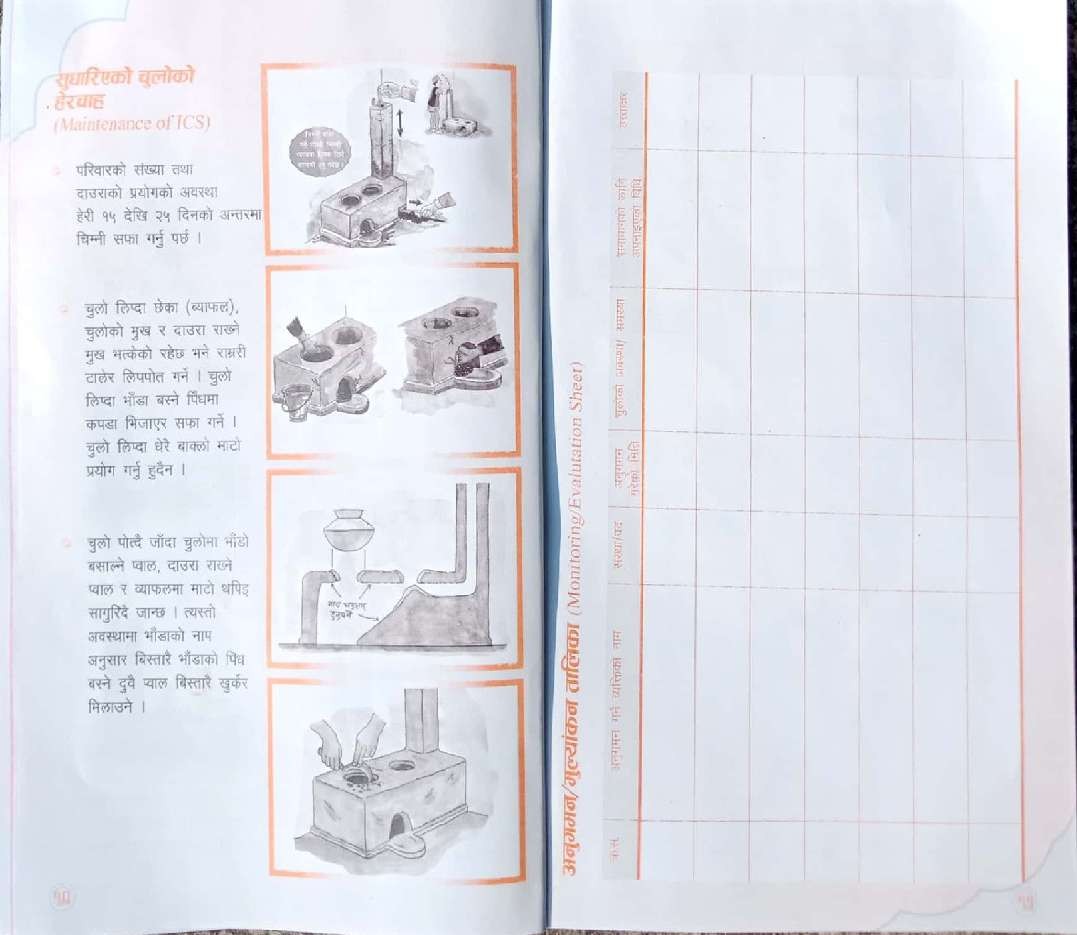 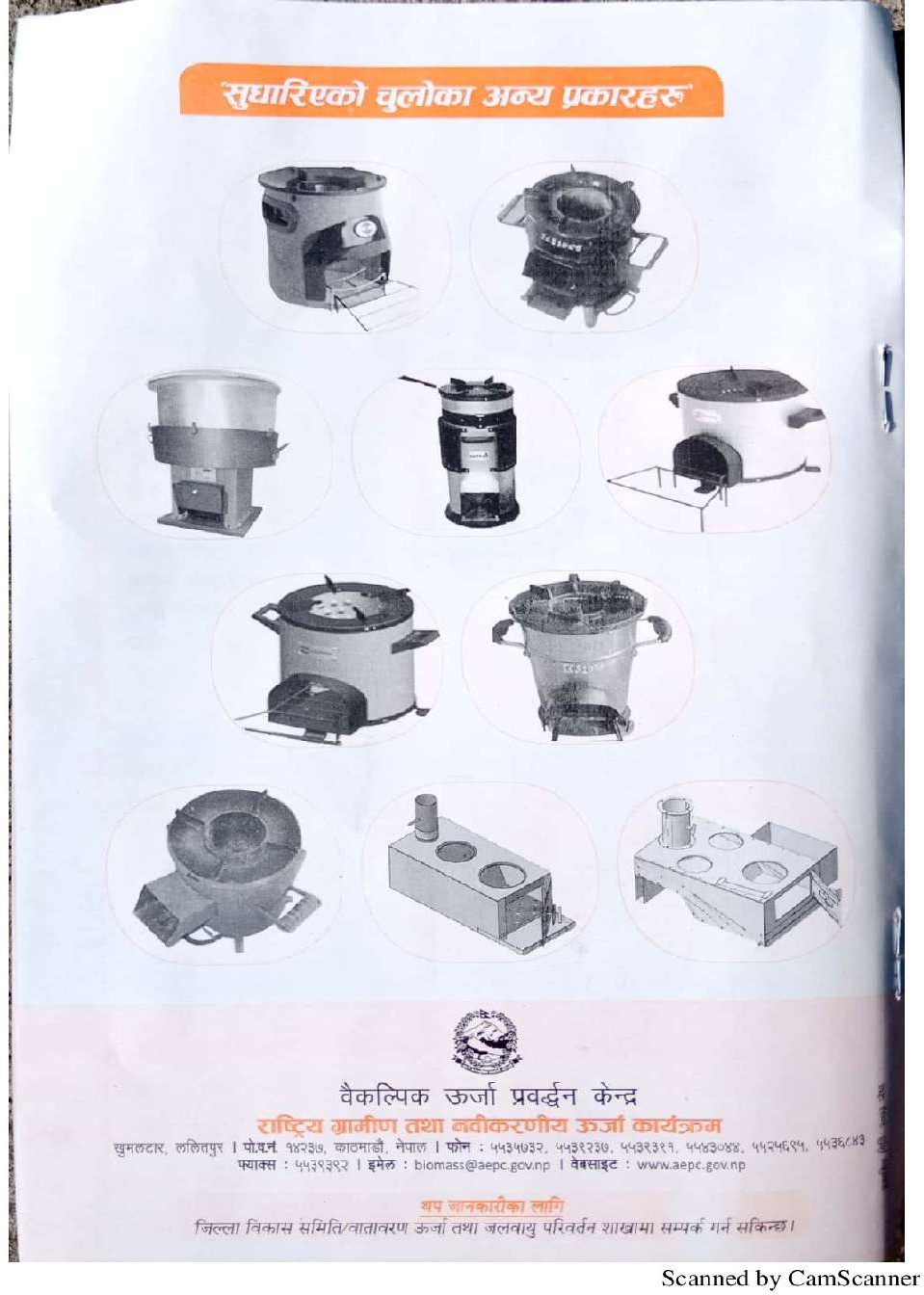 Photographs  	ICS Constructed at Miklajung RM-3                                       Multipurpose ICS constructed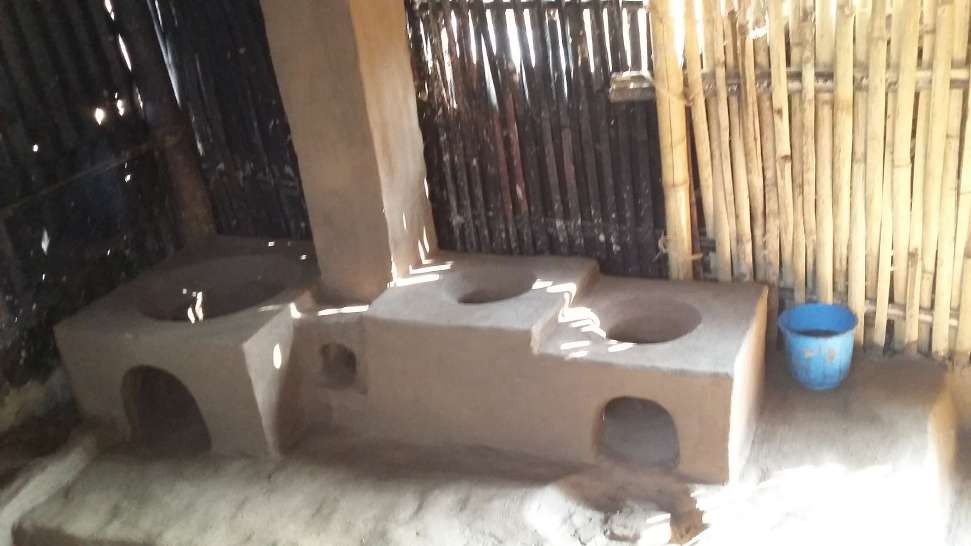 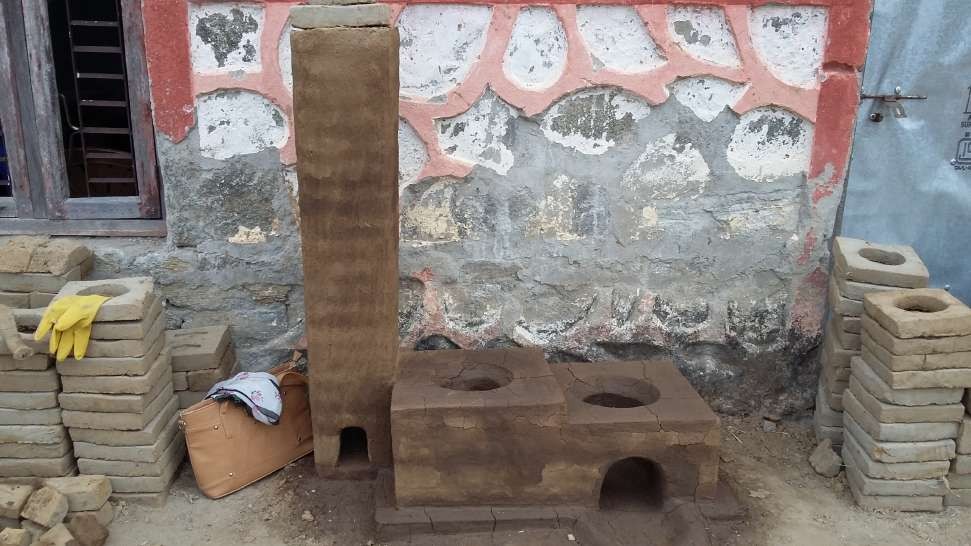 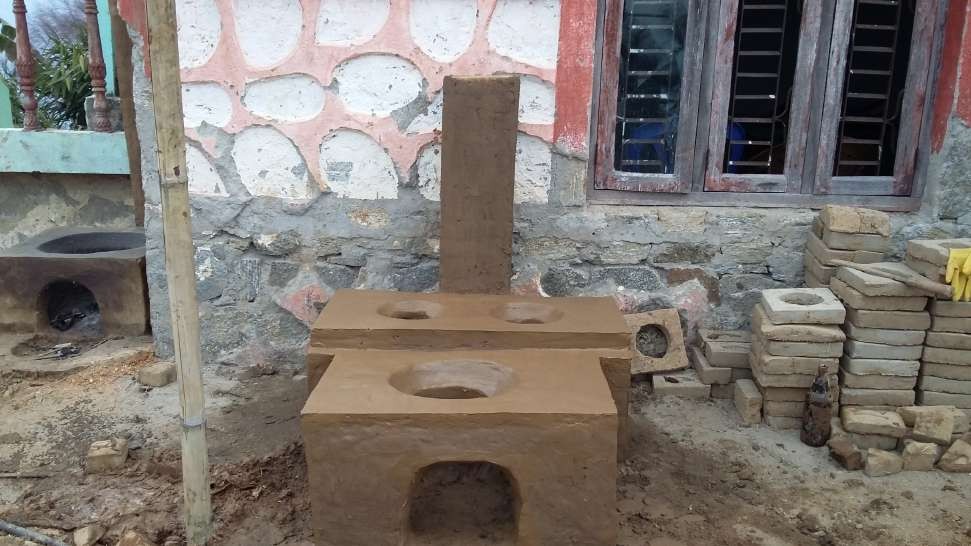 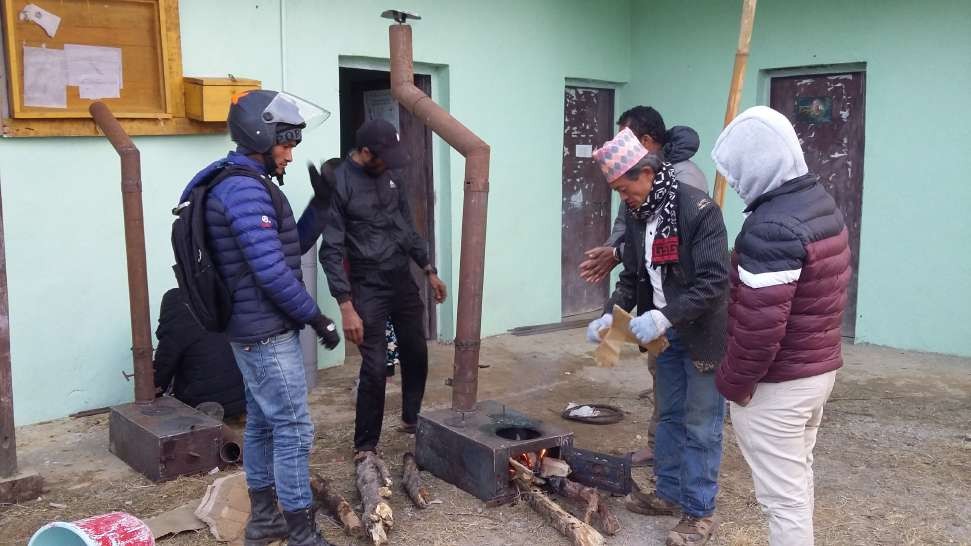 	 ICS constructed at Miklajung RM-3                              		3 Pot Hole MICS at Miklajung RM-3                           Trainees during introduction program at Mangsebung                        Trainees preparing clay for Bricks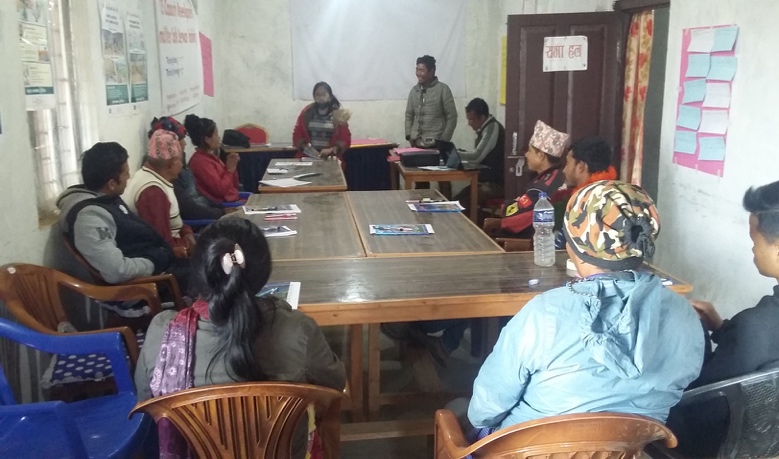 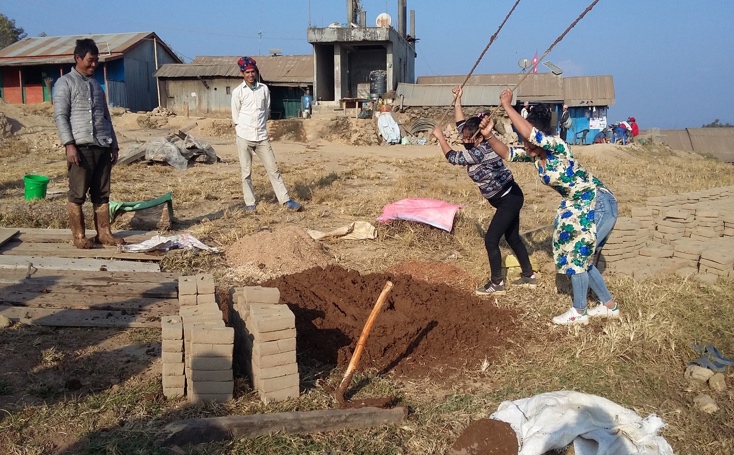        Trainee ready to make Blocks after mixing                       		 Trainees Joining the Blocks of ICS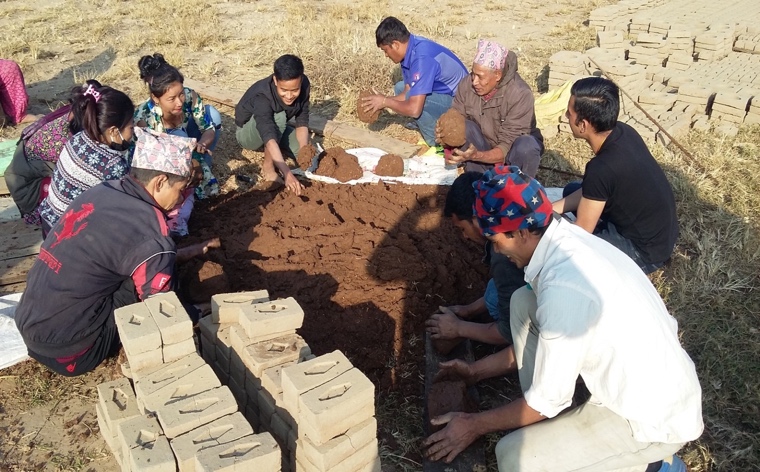 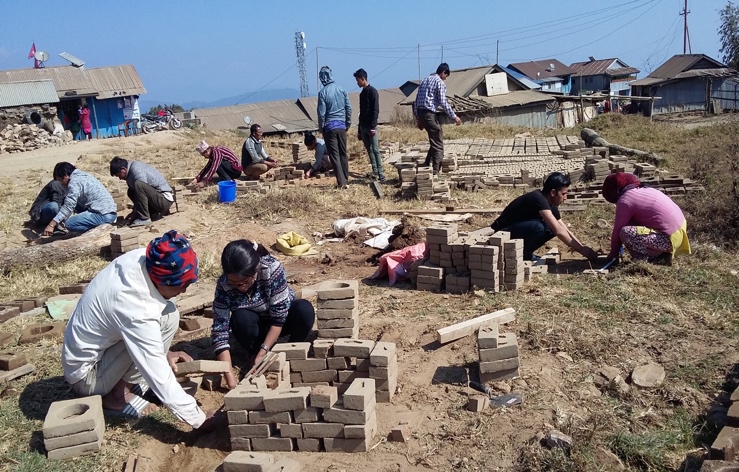 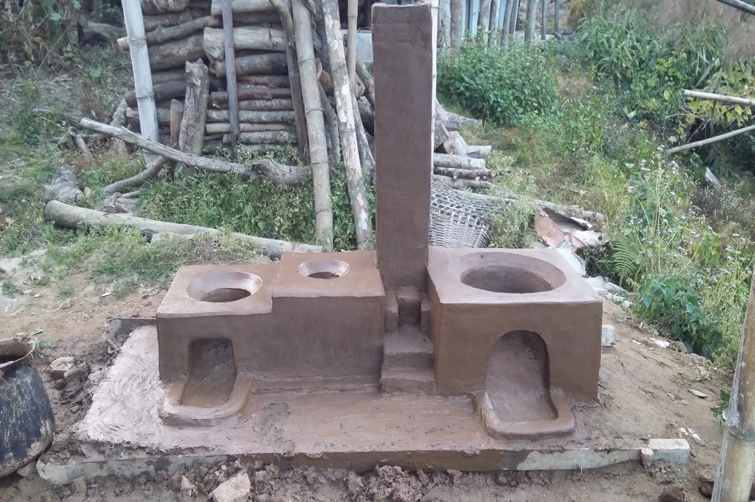 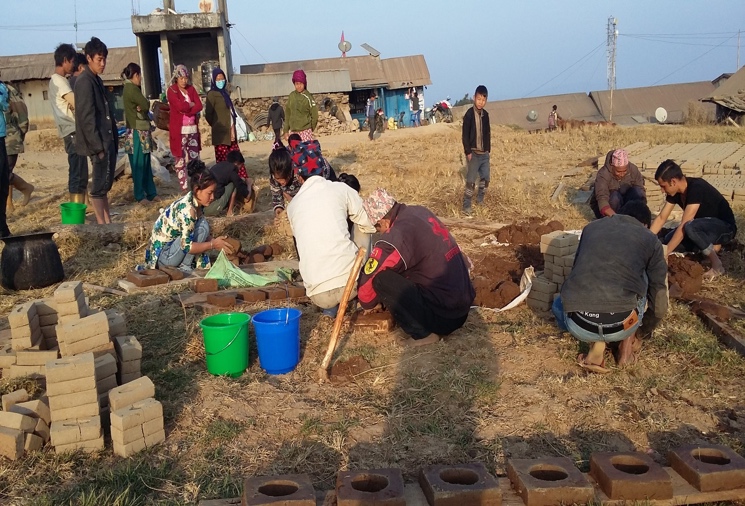 Multipurpose ICS constructed at Mangsebung                  	Trainees Making Block themselves        Trainees and Trainers during the Training at Mai                         Trainees preparing clay for Bricks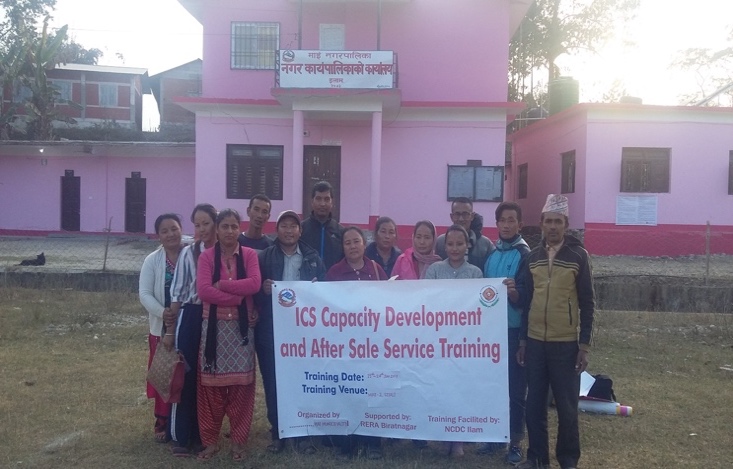 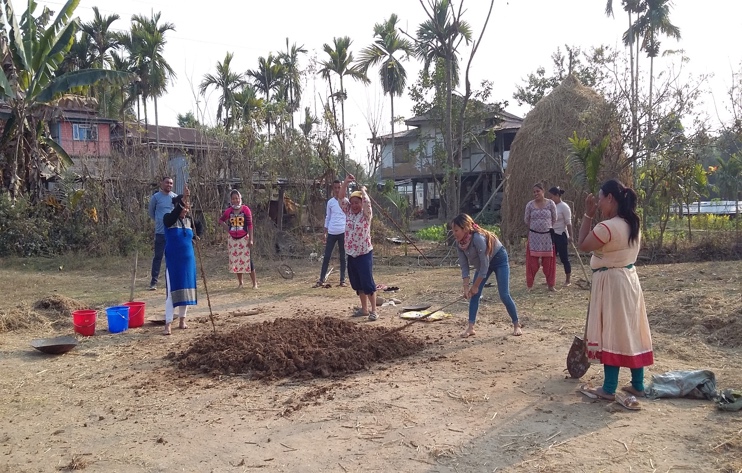           Trainees ready to make Blocks				          Trainees making the Blocks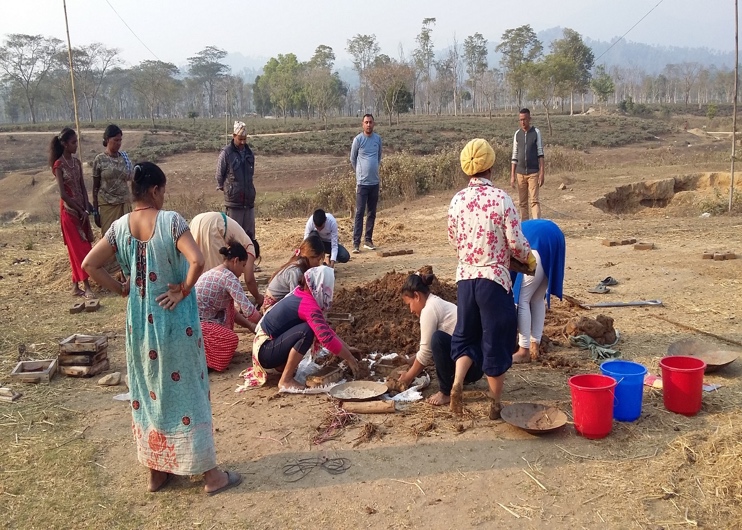 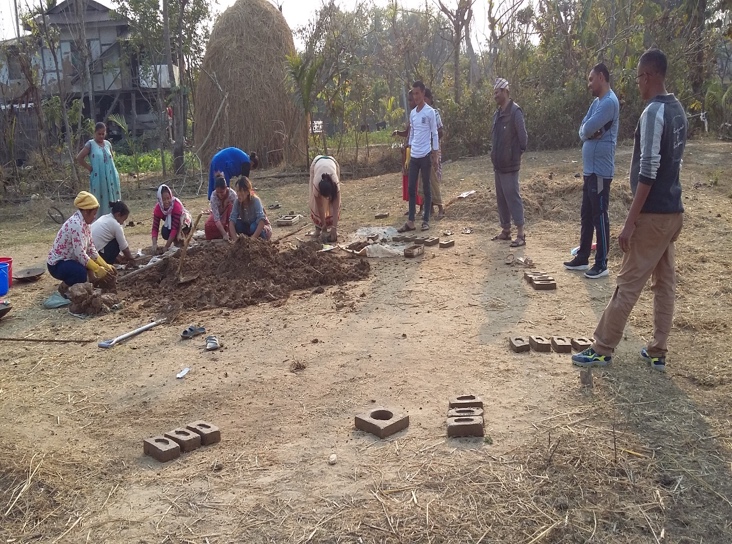                ICS Finishing of ICS done by Trainees                                               Constructing ICS by Trainees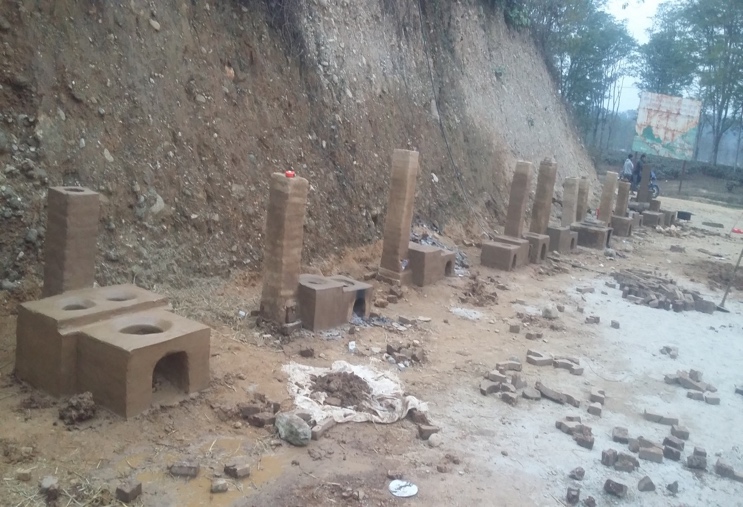 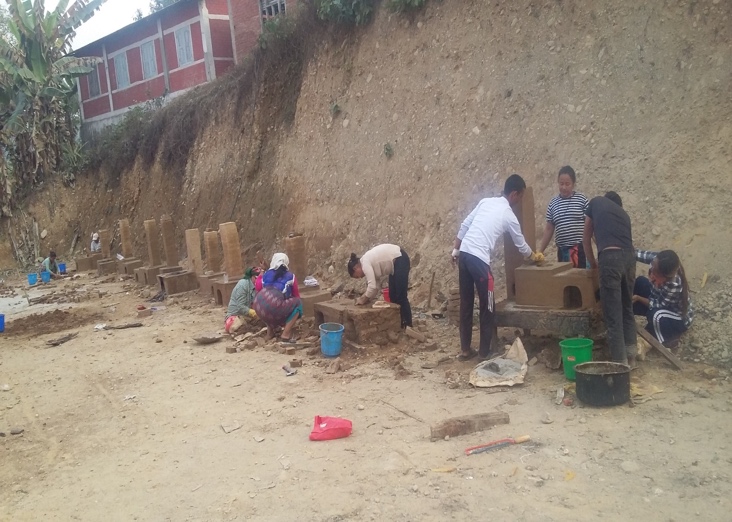          Trainer, Trainees & Tools provided at Gaurigunj                     	Providing instructions to Trainees 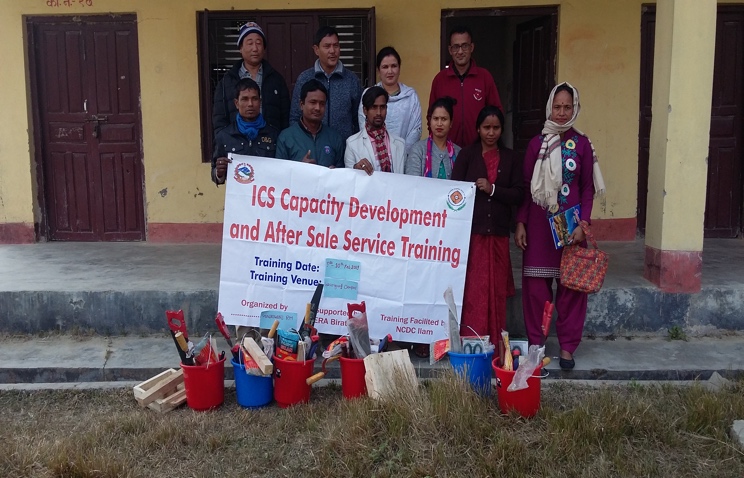 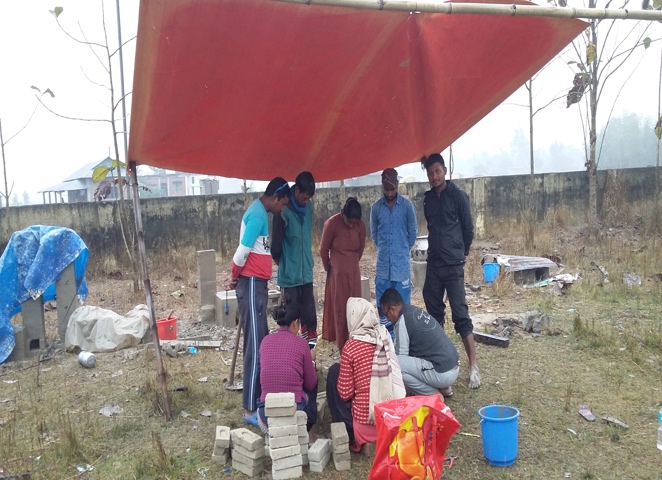       Trainees making 2 Pot Hole ICS				          Trainees on practical works 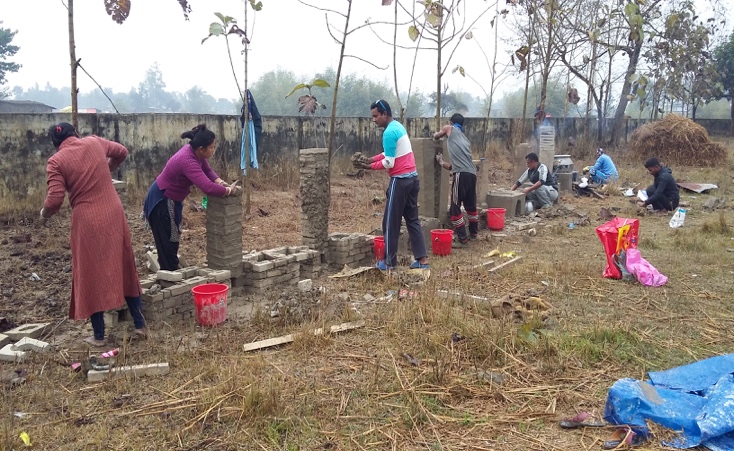 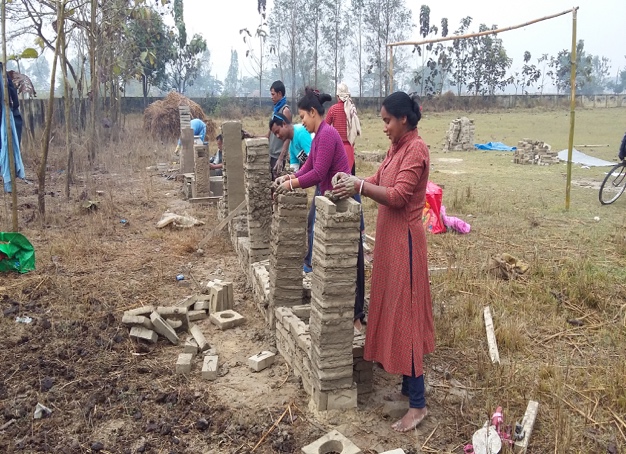                  ICS made by Trainees at Gaurigunj                                     Group Photo of Trainer & Trainees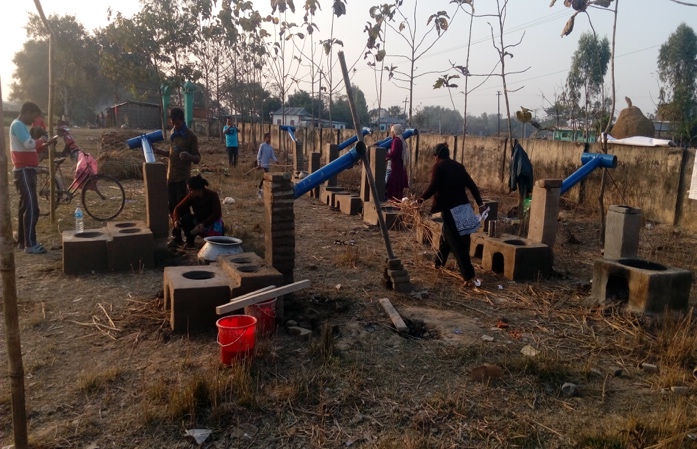 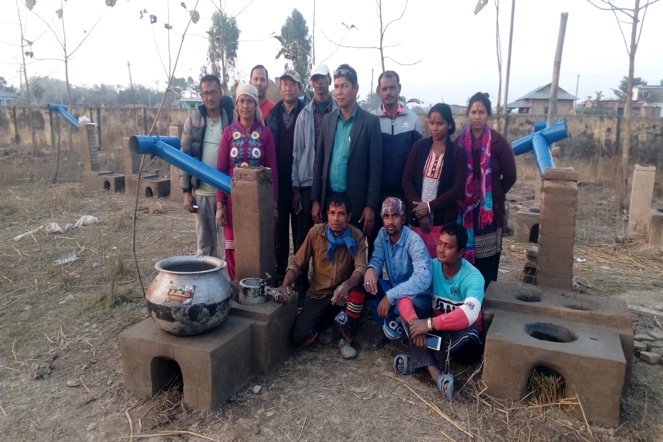            Trainees after completion of Training at Jahada			Trainees mixing clay for finishing work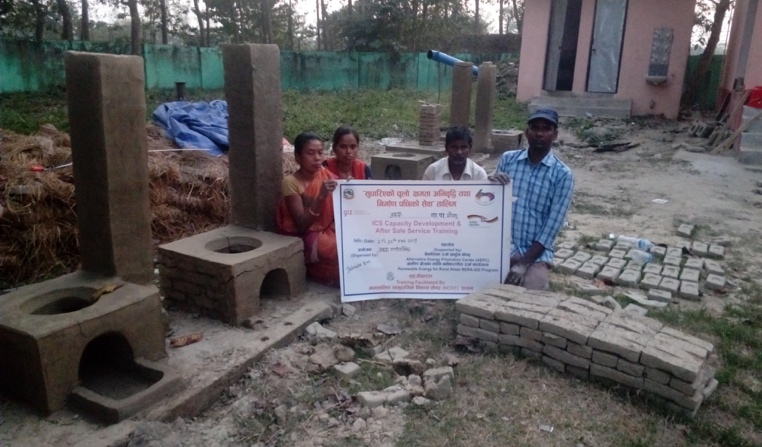 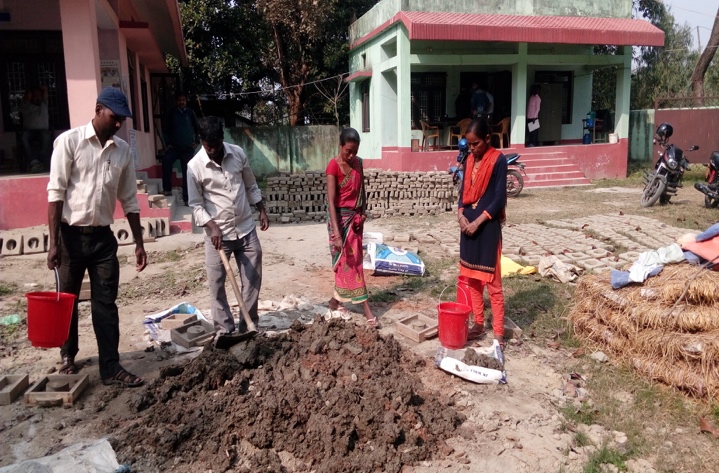                 Making Clay for Practice at Aamchowk                                              Trainees practicing to join the bricks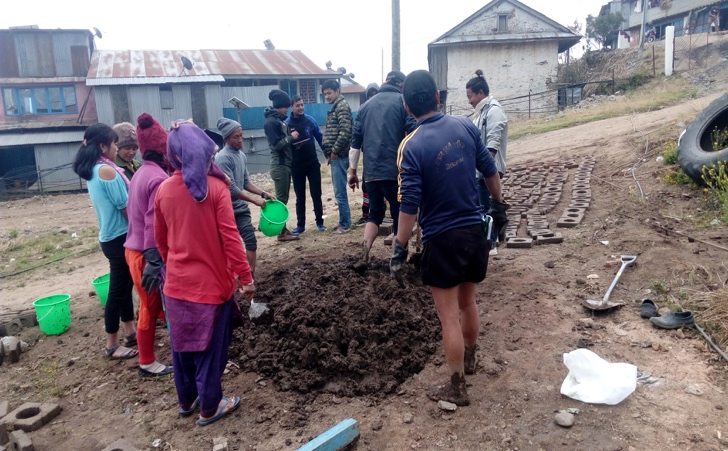 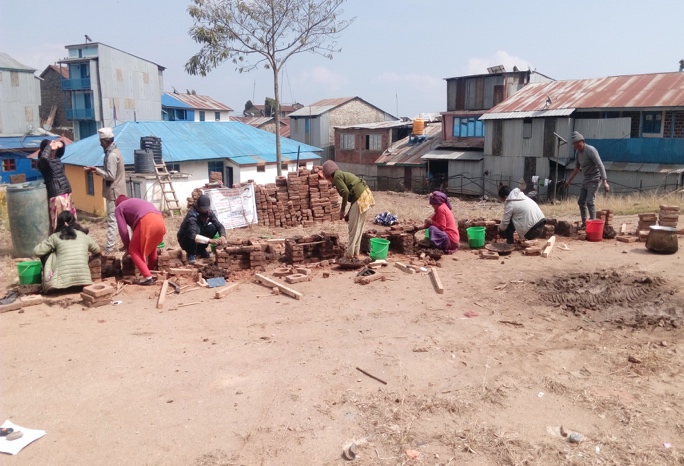         Trainees practicing to make ICS					Finishing work ongoing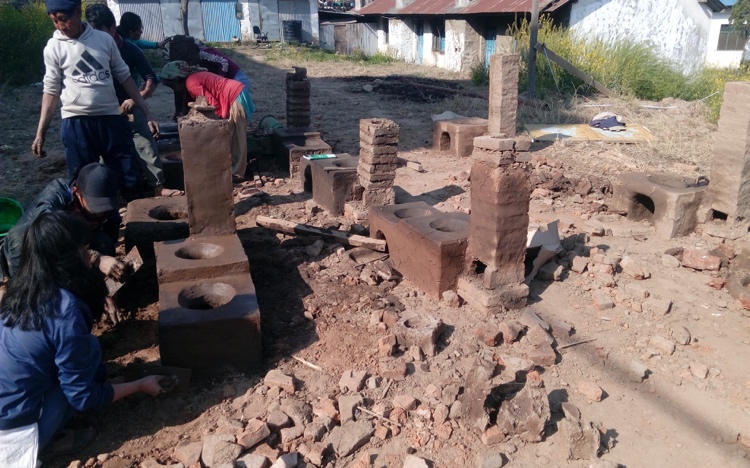 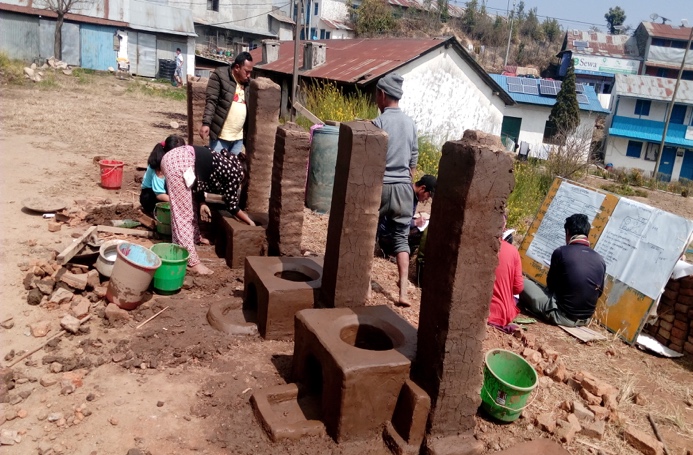      Trainees with Banner during Training				Trainees with Banner during Training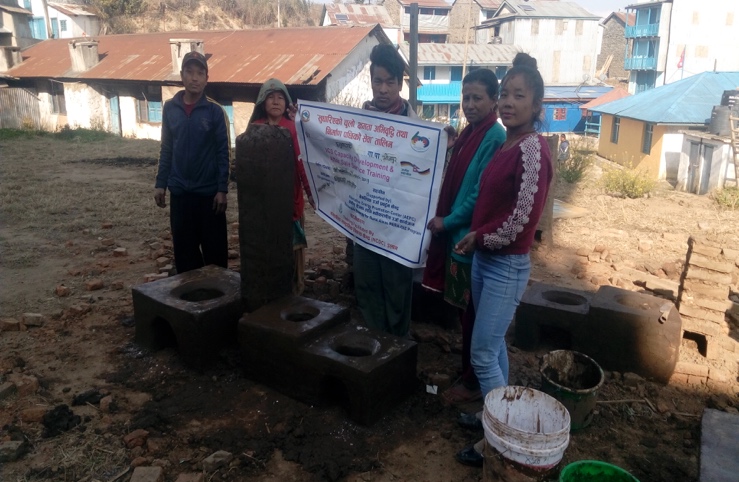 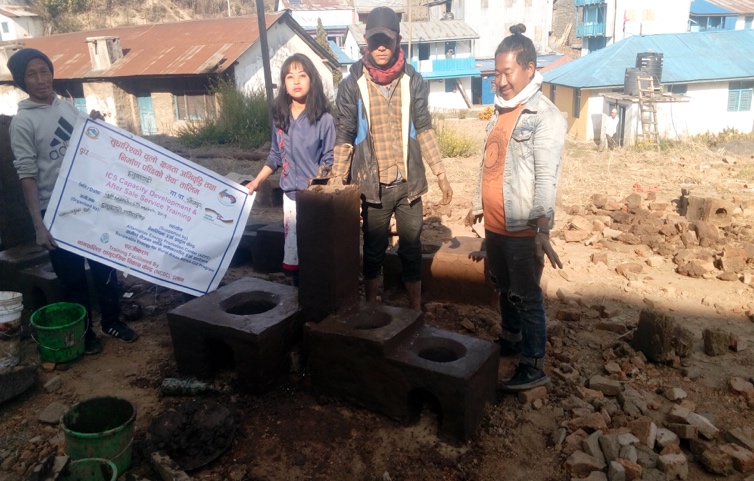            Trainees with installed ICS at Aamchowk                              Trainees with installed ICS at Aamchowk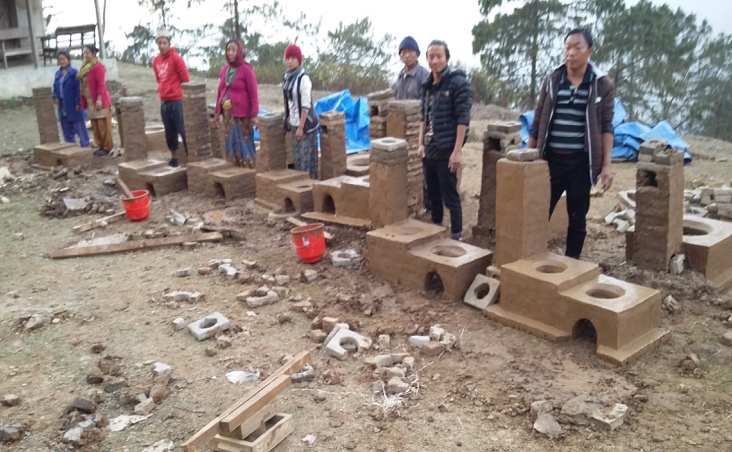 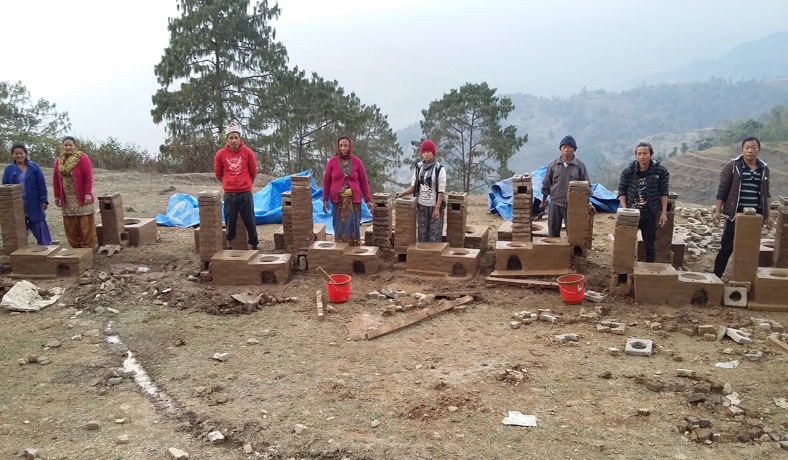       Trainees ready to go for Installation at Rural area              Group photo at Aamchowk RM after training          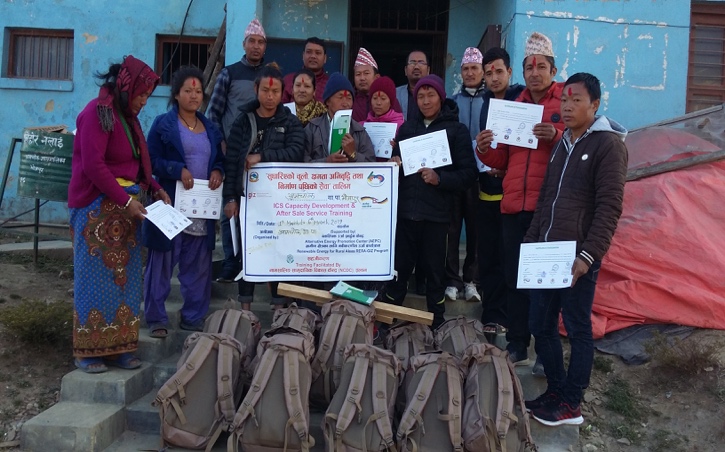 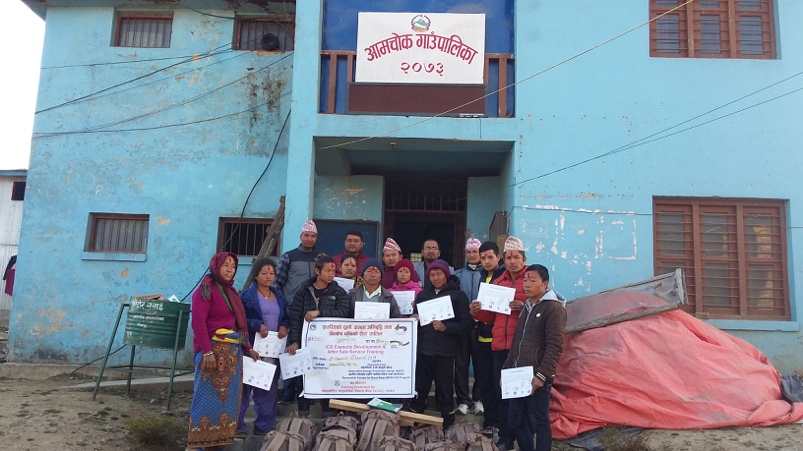 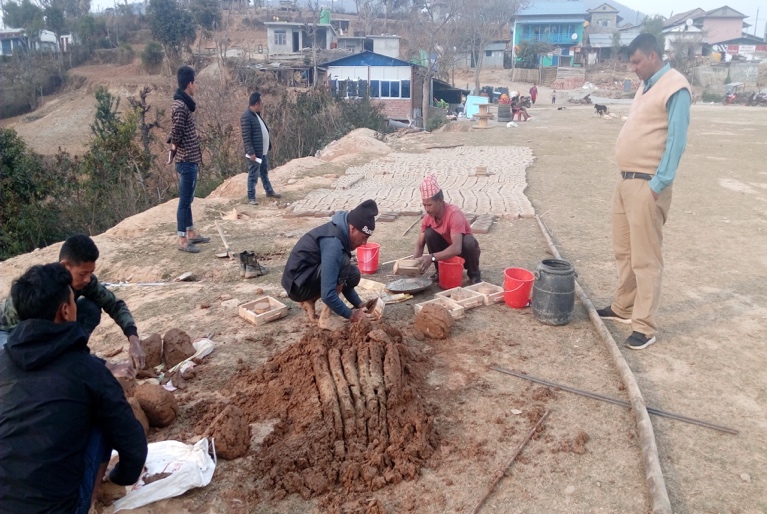 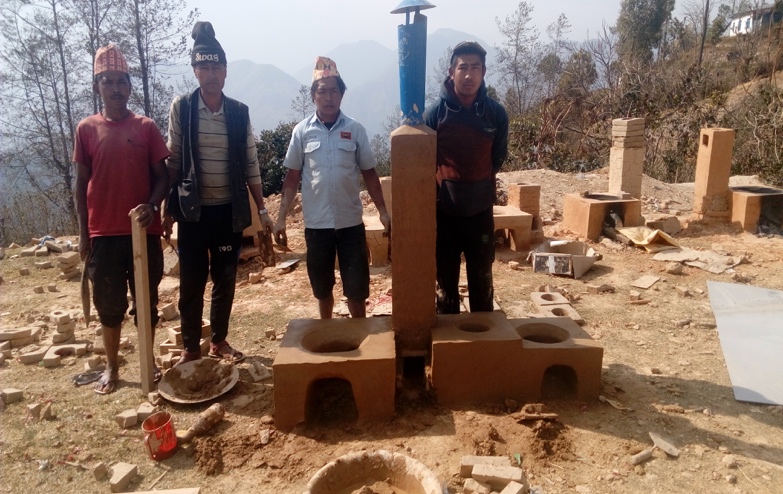  Trainees making clay at Manebhanjyang                              Trainees finished 3 Pot Hole ICSBill of quantities and materials required for each stove type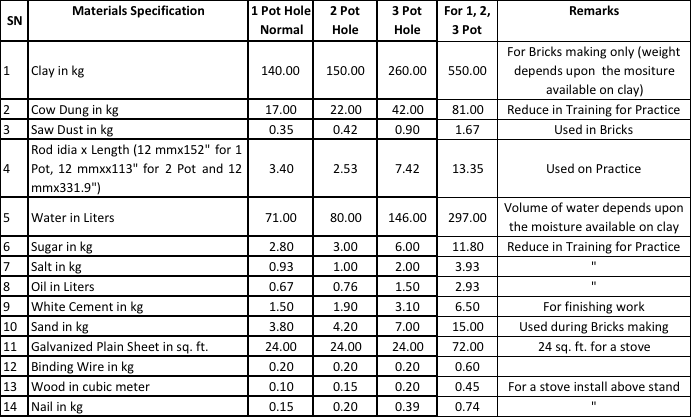 Technical specification of tools including moulds and purpose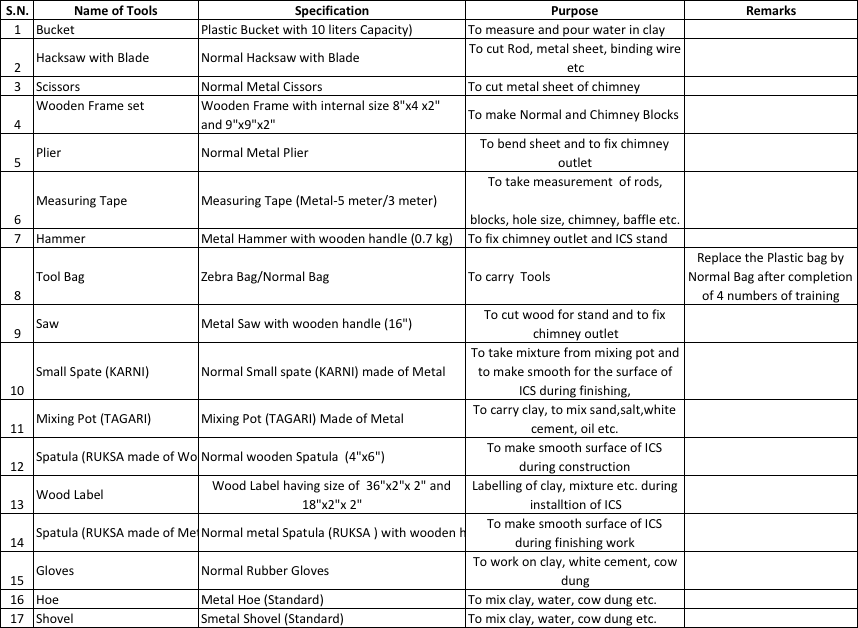 Flyer and posters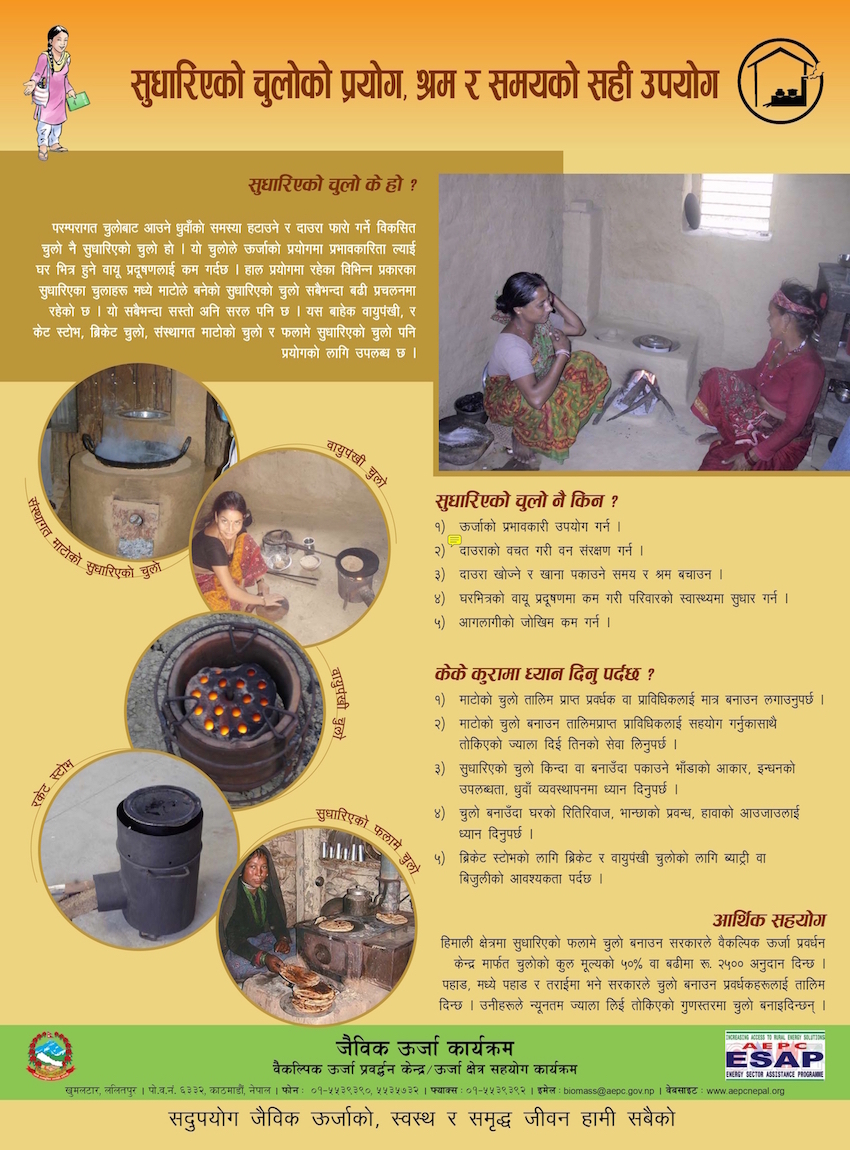 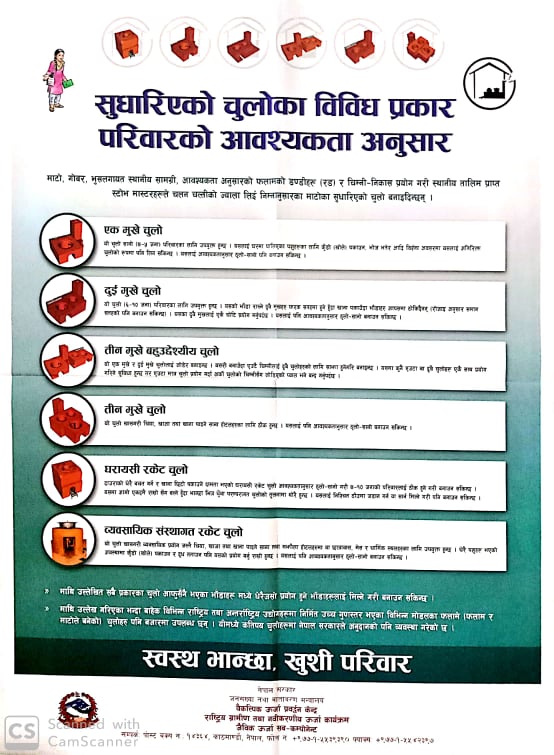 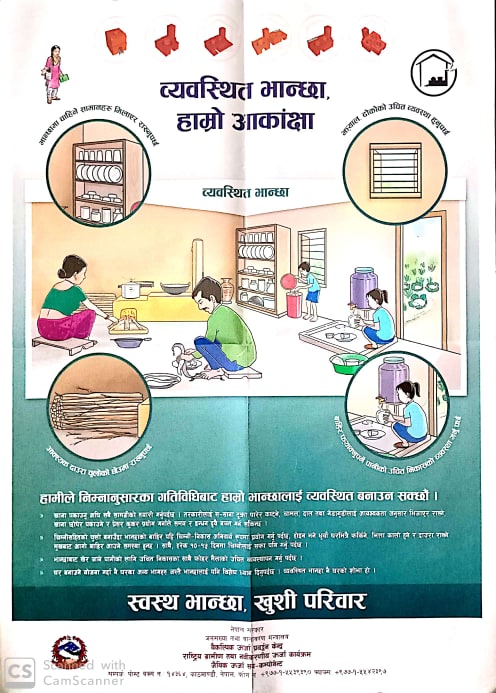 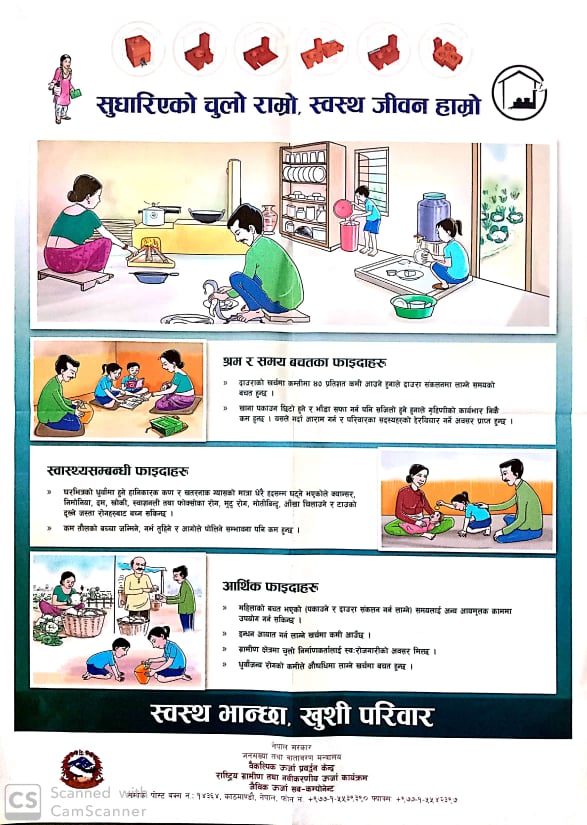 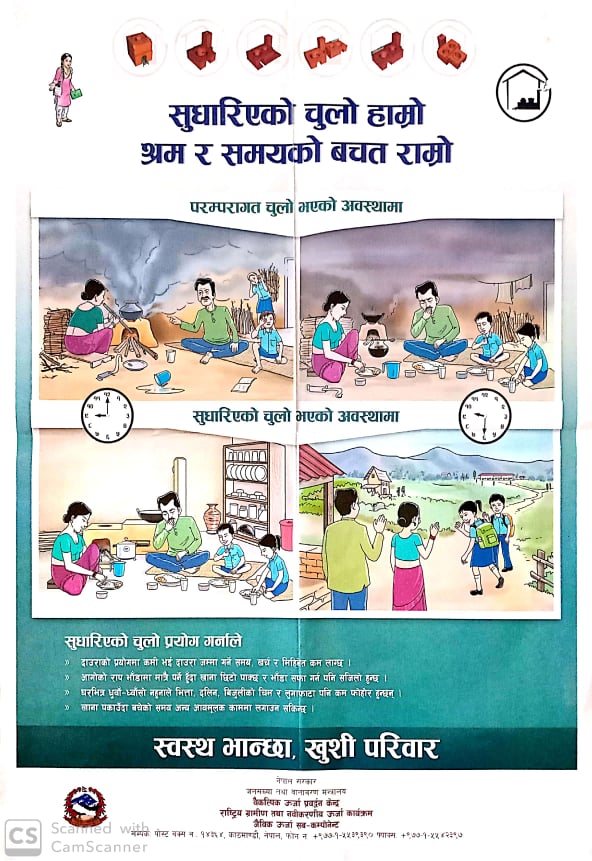 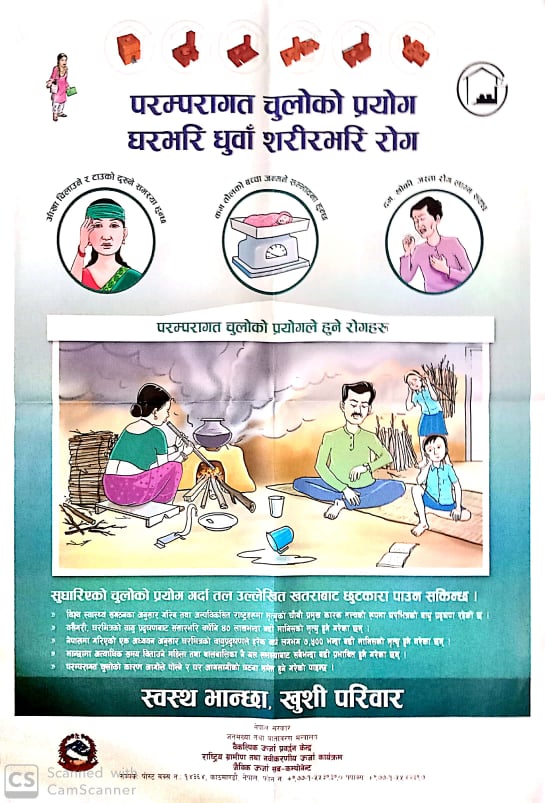 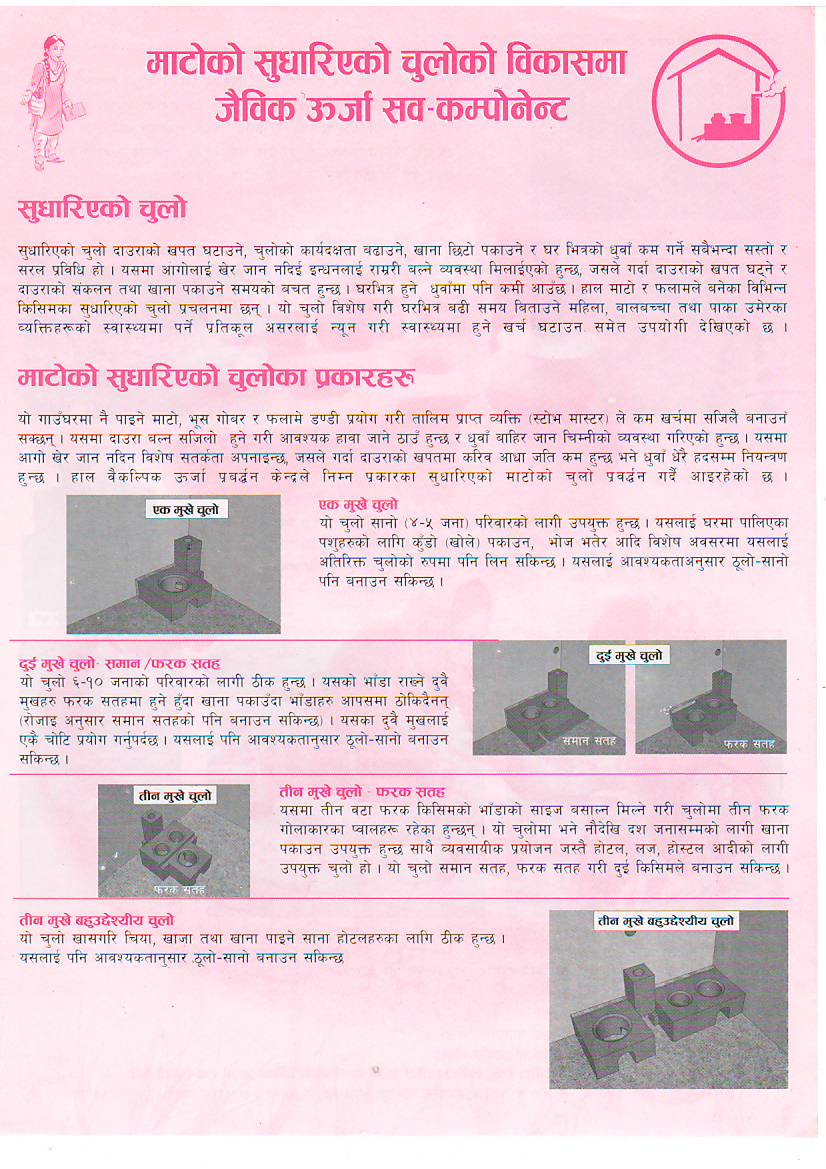 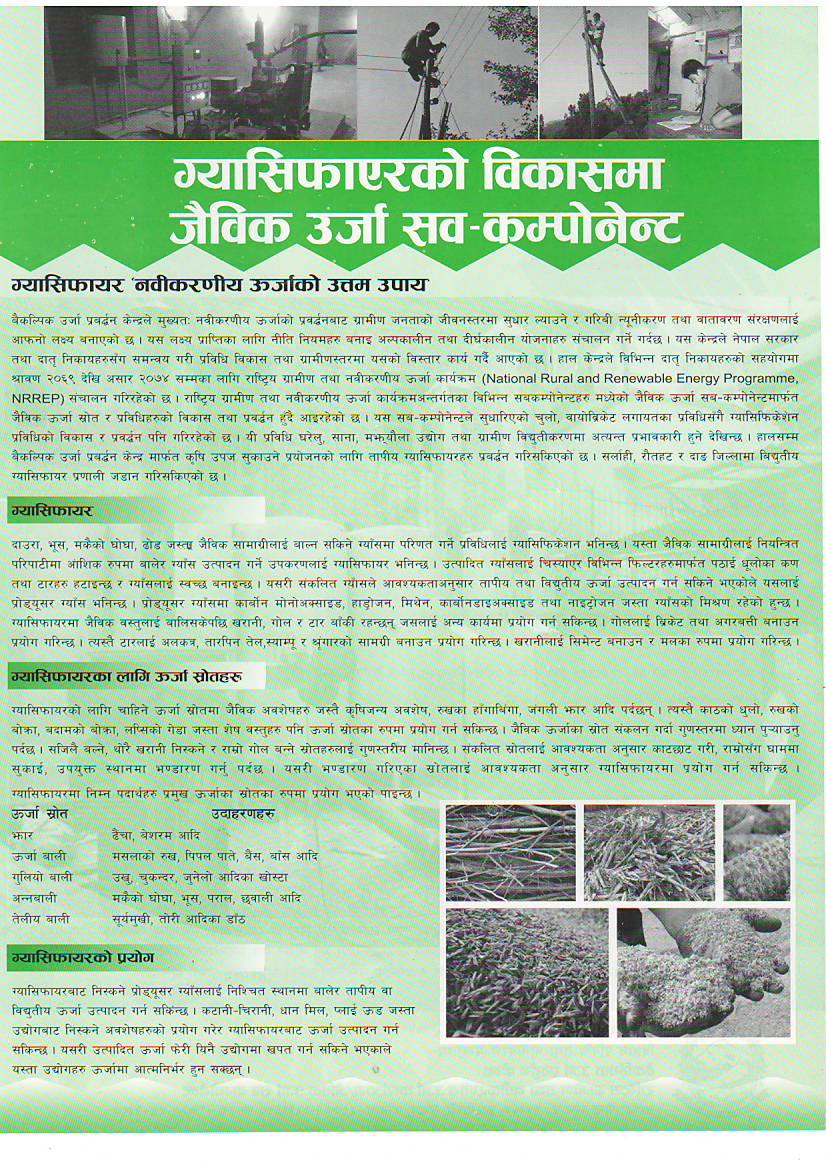 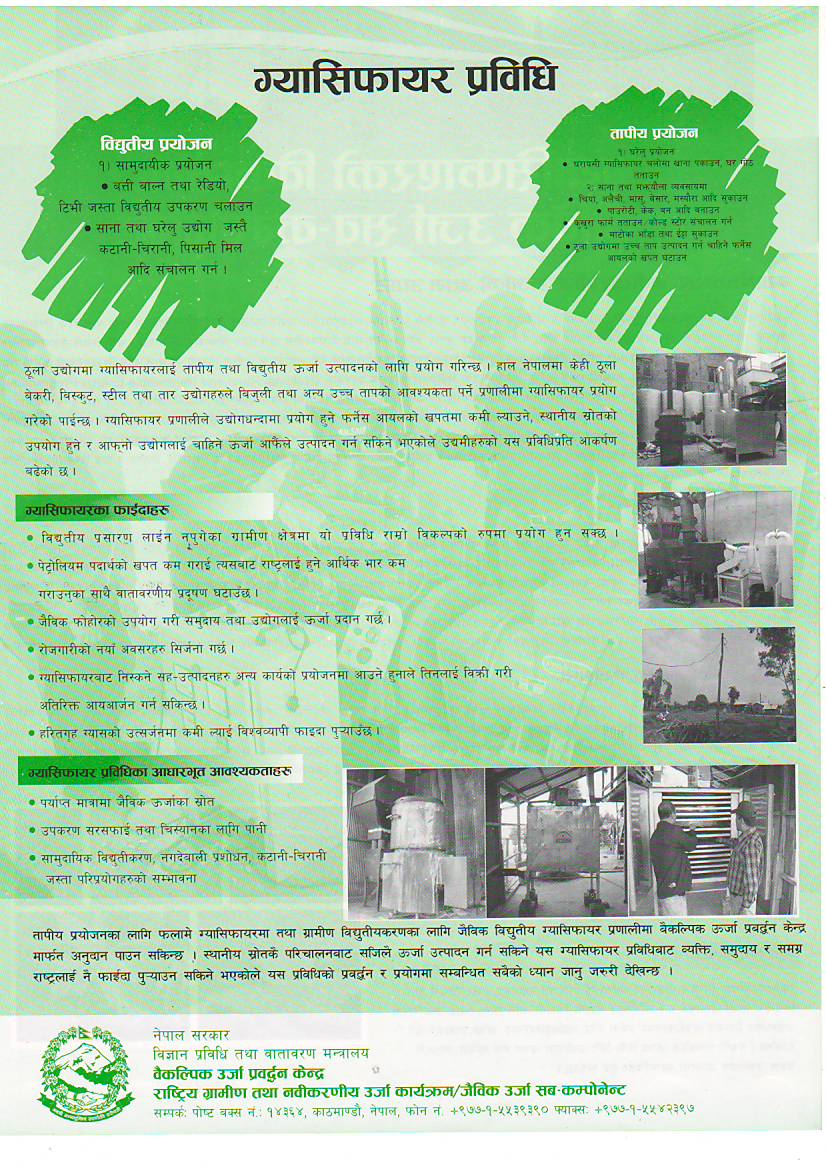 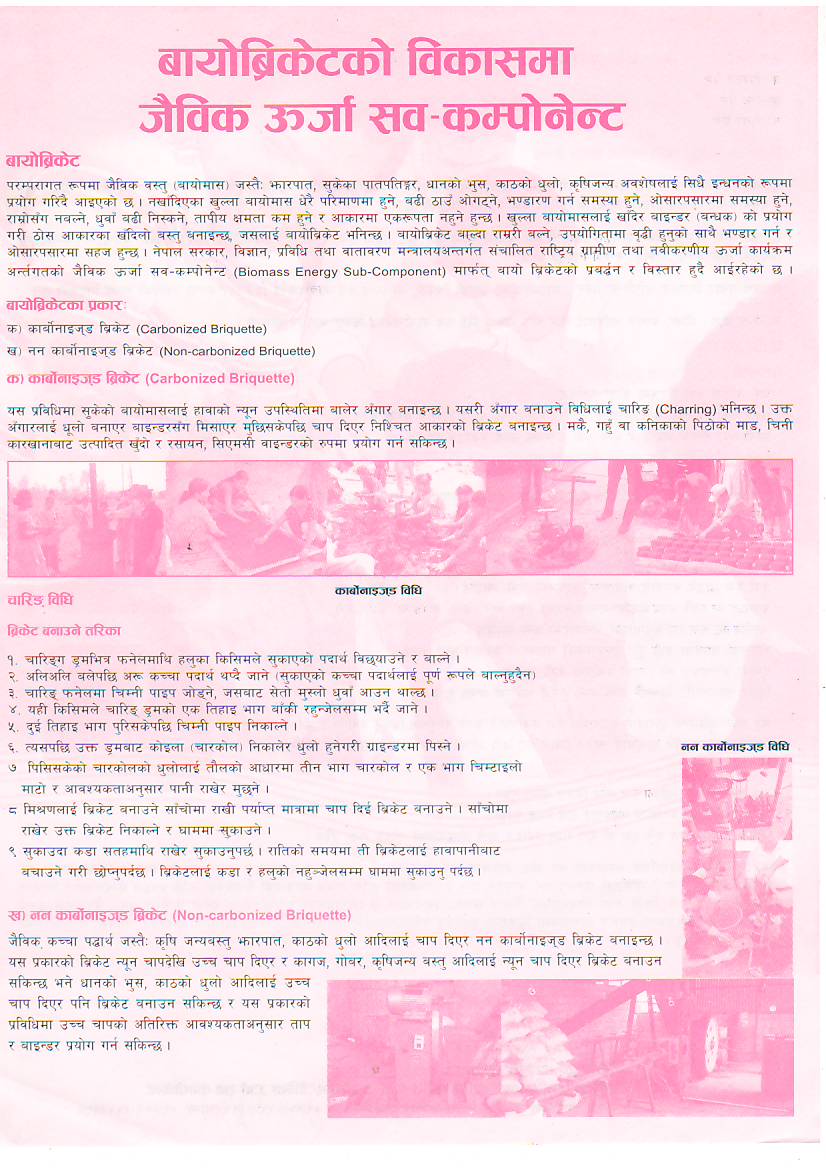 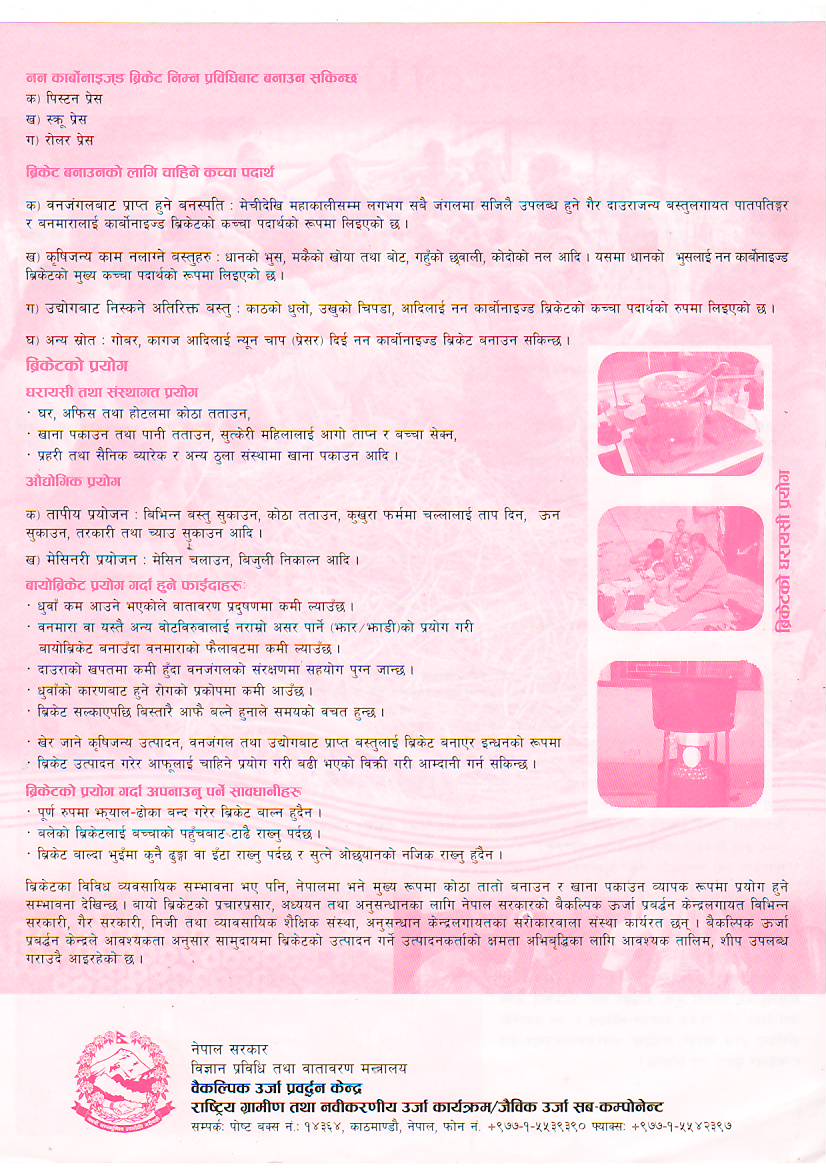 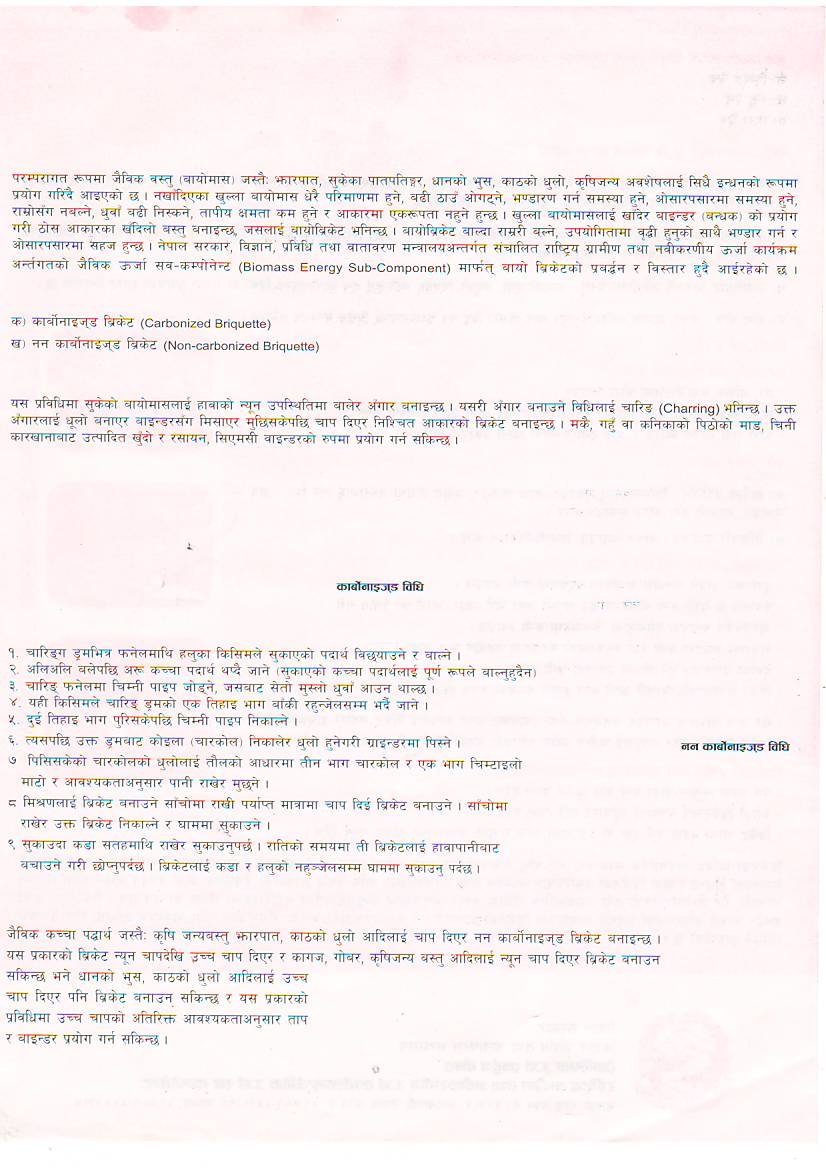 SNName of TraineesAddressPhone NumberRemarks1.Mr. Ram Kumar RaiMiklajung RM-298169677232.Ms. Sunita TamangMiklajung RM-398160174163.Ms. Ganga LawatiMiklajung RM-498179036084.Mr. Kalendra LawatiMiklajung RM-598234115485.Mr. Dhan Kumar RaiMiklajung RM-697414513676.Mr. Fanindra TamangMiklajung RM-798153973527.Mr. Lok Bahadur ThapaMiklajung RM-897451566478.Mr. Tika ThapaMiklajung RM-898259595219.Mr. Chakra Bahadur AdhikariMangsebung RM-1984278413910.Mr. Hem Prakash DhunganaMangsebung RM-1-11.Mr. Mohan Raj ShresthaMangsebung RM‐2981590749212.Mr. Rabindra KafleMangsebung RM-2981696929313.Ms. Dil Maya RaiMangsebung RM-3982496129214.Mr. Santa Kumar RaiMangsebung RM-3974101870615.Mr. Min Kumar Nepali DamaiMangsebung RM-3-16.Mr. Tilak RaiMangsebung RM-4974145136717.Ms. Buddha Rani LimbuMangsebung RM-4981697966118.Mr. Suman B.K.Mangsebung RM-4982405763619.Ms. Asmita LawatiMangsebung RM-5981492093320.Mr.Makardhoj LimbuMangsebung RM-5986071420821.Mr. Govinda Prasad RaiMangsebung RM-6-22.Ms. Alisha ShresthaMai Municipality-1984272084323.Ms. Oma Devi DulalMai Municipality-2980790419224.Mr. Lok Bahadur LimbuMai Municipality-3981592335825.Ms. Devi Maya LungeliMai Municipality‐4982301911126.Ms. Hem Kumari RaiMai Municipality‐5981496374127.Mr. Deep Kishor LingdenMai Municipality‐6-28.Ms. Reeta Saru MagarMai Municipality‐7981702527829.Ms. Deepa KerungMai Municipality-8981591654030.Mr. Dawa SherpaMai Municipality-9981494177131.Ms. Malina Kumari TamangMai Municipality-10981596386732.Mr. Santosh PaswanGaurigunj RM‐1980794496933.Mr. Rajendra Prasad RajbansiGaurigunj RM‐2981878584734.Ms. Gita PoudelGaurigunj RM‐3981497418935.Mr. Birchandra Kumar BabajiGaurigunj RM‐4981590208136.Ms. Anju ThakurGaurigunj RM‐5980493307037.Ms. Sagbati RajbansiGaurigunj RM‐6980608710438.Mr. Fagu RisidevJahada RM‐2-39.Ms. Dina Kumari MandalJahada RM‐5980790419240.Mr. Sanjaya Kumar Singh NuniyaJahada RM‐6981041343141.Ms. Uma TuduJahada RM‐7981053389242.Mr. Dhiraj Rai Aamchowk RM‐1986212330143.Mr. Karma SherpaAamchowk RM‐2982933989644.Mr. Sonarbu SherpaAamchowk RM‐3986604706745.Ms. Milan RaiAamchowk RM‐4986679696846.Ms. Susita RaiAamchowk RM‐5981858261747.Mr. Prem Kumar RaiAamchowk RM‐6981033790948.Ms. Pampla Maya RaiAamchowk RM‐7981730101749.Mr. Singha Ba. Shrestha Aamchowk RM‐8986228558450.Mr. Rakam Singh RaiAamchowk RM‐9980405877751.Ms. Sabita RaiAamchowk RM‐10986645609352.Ms. Aruna Bhujel Hatuwagadhi RM‐1986212330153.Mr. Puspalal RaiHatuwagadhi RM‐2982933989654.Mr. Ranjit RaiHatuwagadhi RM‐3986604706755.Mr. Ashpura RaiHatuwagadhi RM‐4986679696856.Ms. Sujata RaiHatuwagadhi RM‐5981858261757.Mr. Ash Kumar RaiHatuwagadhi RM‐6981033790958.Mr. Prem Kumar RaiHatuwagadhi RM‐7981730101759.Ms. Sita Kumar RaiHatuwagadhi RM‐8986228558460.Ms. Dil Kumari RaiHatuwagadhi RM‐9980405877761.Mr. Tulla Bahadur ShresthaManebhanjyang RM-2986113507362.Mr. Dal Bahadur PulamiManebhanjyang RM-5984385458663.Mr. Dhan Bahadur ShresthaManebhanjyang RM-5984448090364.Mr. Pahalman RaiManebhanjyang RM-6986170170365.Mr. Matrika Prasad GautamManebhanjyang RM-7984297104566.Mr. Dilli Bahadur ThapamagarManebhanjyang RM-8986559845667.Mr. Chet Bahadur Ale MagarManebhanjyang RM-99840104371SNName of Partner (Rural) MunicipalityTrainees(Nos.)No. of ICS installed on practice session except finishing work (Nos.)No. of ICS installed with finishing work (Nos.)1.Miklajung RM81 Pot Hole-8 nos.1 Pot Hole-2 nos.1.Miklajung RM82 Pot Hole-8 nos.2 Pot Hole-2 nos.1.Miklajung RM83 Pot Hole-8 nos.3 Pot Hole-2 nos.2.Mangsebung RM131 Pot Hole-13 nos.1 Pot Hole-3 nos.2.Mangsebung RM132 Pot Hole-13 nos.2 Pot Hole-4 nos.2.Mangsebung RM133 Pot Hole-13 nos.3 Pot Hole-2 nos.3.Mai Municipality101 Pot Hole-10 nos.1 Pot Hole-2 nos.3.Mai Municipality102 Pot Hole-10 nos.2 Pot Hole-6 nos.3.Mai Municipality103 Pot Hole-10nos.3 Pot Hole-3 nos.4.Gaurigunj RM61 Pot Hole-6 nos.1 Pot Hole-6 nos.4.Gaurigunj RM62 Pot Hole-2 nos.2 Pot Hole-6 nos.4.Gaurigunj RM63 Pot Hole-2 nos.3 Pot Hole-3 nos.5.Jahada RM41 Pot Hole-2 nos.1 Pot Hole-4 nos.5.Jahada RM42 Pot Hole-2 nos.2 Pot Hole-4 nos.5.Jahada RM43 Pot Hole-2 nos.3 Pot Hole-2 nos.6.Aamchowk RM101 Pot Hole-2 nos.1 Pot Hole-10 nos.6.Aamchowk RM102 Pot Hole-2 nos.2 Pot Hole-10 nos.6.Aamchowk RM103 Pot Hole-2 nos.3 Pot Hole-2 nos.7.Hatuwagadhi RM91 Pot Hole-2 nos.1 Pot Hole-9 nos.7.Hatuwagadhi RM92 Pot Hole-2 nos.2 Pot Hole-9 nos.7.Hatuwagadhi RM93 Pot Hole-2 nos.3 Pot Hole-3 nos.8.Manebhanjyang RM71 Pot Hole-2 nos.1 Pot Hole-7 nos.8.Manebhanjyang RM72 Pot Hole-2 nos.2 Pot Hole-7 nos.8.Manebhanjyang RM73 Pot Hole-2 nos.3 Pot Hole-3 nos.TotalTotal67201111Evaluator Name: Shailendra Narayan YadavEvaluator Name: Shailendra Narayan YadavEvaluator Name: Shailendra Narayan YadavEvaluator Name: Shailendra Narayan YadavEmail address: sallu5657@gmail.comEmail address: sallu5657@gmail.comEmail address: sallu5657@gmail.comEmail address: sallu5657@gmail.comEmail address: sallu5657@gmail.comDate: 10-01-2019Date: 10-01-2019Date: 10-01-2019Date: 10-01-2019ICS Capacity training session at Miklajung RM from 05-01-2019 to 10-01-2019ICS Capacity training session at Miklajung RM from 05-01-2019 to 10-01-2019ICS Capacity training session at Miklajung RM from 05-01-2019 to 10-01-2019ICS Capacity training session at Miklajung RM from 05-01-2019 to 10-01-2019ICS Capacity training session at Miklajung RM from 05-01-2019 to 10-01-2019ICS Capacity training session at Miklajung RM from 05-01-2019 to 10-01-2019ICS Capacity training session at Miklajung RM from 05-01-2019 to 10-01-2019ICS Capacity training session at Miklajung RM from 05-01-2019 to 10-01-2019ICS Capacity training session at Miklajung RM from 05-01-2019 to 10-01-2019ICS Capacity training session at Miklajung RM from 05-01-2019 to 10-01-2019ICS Capacity training session at Miklajung RM from 05-01-2019 to 10-01-2019ICS Capacity training session at Miklajung RM from 05-01-2019 to 10-01-2019ICS Capacity training session at Miklajung RM from 05-01-2019 to 10-01-2019Ward No.Full NameMobileGenderGenderGenderGESI Groups & DAG1 Pot Stove *100 %2 Pot Stove *100 %2 Pot Stove *100 %3 Pot Stove *100 %Theor.**100%AverageWard No.Full NameMobileMaleMaleFe-maleGESI Groups & DAG1 Pot Stove *100 %2 Pot Stove *100 %2 Pot Stove *100 %3 Pot Stove *100 %Theor.**100%Average2Mr. Ramkumar Rai9816967723√√Ethnic858585908085%3Ms. Sunita Tamang9816017416√Ethnic707575807575%4Ms. Ganga Lawati9817903608√Ethnic757575757575%5Mr. Kalendra Lawati9823411548√√Ethnic858080858083%6Mr. Dhankumar Rai9741451367√√Ethnic858585858084%7Mr. Fanindra Tamang9815397350√√Ethnic908585858085%8Mr. Lokbahadur Thapa9745156647√√Chhetri858585858585%8Mr. Tika Thapa9825959521√√Chhetri909090909090%Evaluator Name: Shantiram GhimireEvaluator Name: Shantiram GhimireEvaluator Name: Shantiram GhimireEvaluator Name: Shantiram GhimireEmail address: srghimire@ncdcilam.org.npEmail address: srghimire@ncdcilam.org.npEmail address: srghimire@ncdcilam.org.npEmail address: srghimire@ncdcilam.org.npEmail address: srghimire@ncdcilam.org.npDate: 15-03-2019Date: 15-03-2019Date: 15-03-2019Date: 15-03-2019ICS Capacity training session at Manebhanjyang RM from 10-03-2019 to 15-03-2019ICS Capacity training session at Manebhanjyang RM from 10-03-2019 to 15-03-2019ICS Capacity training session at Manebhanjyang RM from 10-03-2019 to 15-03-2019ICS Capacity training session at Manebhanjyang RM from 10-03-2019 to 15-03-2019ICS Capacity training session at Manebhanjyang RM from 10-03-2019 to 15-03-2019ICS Capacity training session at Manebhanjyang RM from 10-03-2019 to 15-03-2019ICS Capacity training session at Manebhanjyang RM from 10-03-2019 to 15-03-2019ICS Capacity training session at Manebhanjyang RM from 10-03-2019 to 15-03-2019ICS Capacity training session at Manebhanjyang RM from 10-03-2019 to 15-03-2019ICS Capacity training session at Manebhanjyang RM from 10-03-2019 to 15-03-2019ICS Capacity training session at Manebhanjyang RM from 10-03-2019 to 15-03-2019ICS Capacity training session at Manebhanjyang RM from 10-03-2019 to 15-03-2019ICS Capacity training session at Manebhanjyang RM from 10-03-2019 to 15-03-2019Ward No.Full NameMobileGenderGenderGenderGESI Groups & DAG1 Pot Stove *100 %2 Pot Stove *100 %2 Pot Stove *100 %3 Pot Stove *100 %Theor.**100%AverageWard No.Full NameMobileMaleMaleFe-maleGESI Groups & DAG1 Pot Stove *100 %2 Pot Stove *100 %2 Pot Stove *100 %3 Pot Stove *100 %Theor.**100%Average2Mr. Tulla Bahadur Shrestha9861135073√√Ethnic858585908085%5Mr. Dal Bahadur Pulami9843854586√√Ethnic707575807575%5Mr. Dhan Bahadur Shrestha9844480903√√Ethnic757575757575%6Mr. Pahalman Rai9861701703√√Ethnic858080858083%7Mr. Matrika Prasad Gautam9842971045√√Ethnic858585858084%8Mr. Dilli Bahadur Thapamagar9865598456√√Ethnic908585858085%9Mr. Chet Bahadur Ale Magar9840104371√√Ethnic858585858585%3-stone cook stoveSelf-made cook stoveICSLPGRemarks5.01%55.64%33.08%6.27%Based on number of households3-stone cook stoveSelf-made cook stoveICSLPGRemarks24.37%41.71%23.62%10.3%Based on number of householdsEvaluator Name: Buddhi ThapaEvaluator Name: Buddhi ThapaEvaluator Name: Buddhi ThapaEvaluator Name: Buddhi ThapaEvaluator Name: Buddhi ThapaEmail address: buddhithapa32@gmail.comEmail address: buddhithapa32@gmail.comEmail address: buddhithapa32@gmail.comEmail address: buddhithapa32@gmail.comEmail address: buddhithapa32@gmail.comDate: 06-03-2019Date: 06-03-2019Date: 06-03-2019Date: 06-03-2019ICS Capacity training session at Aamchowk RM from 01-03-2019 to 06-03-2019ICS Capacity training session at Aamchowk RM from 01-03-2019 to 06-03-2019ICS Capacity training session at Aamchowk RM from 01-03-2019 to 06-03-2019ICS Capacity training session at Aamchowk RM from 01-03-2019 to 06-03-2019ICS Capacity training session at Aamchowk RM from 01-03-2019 to 06-03-2019ICS Capacity training session at Aamchowk RM from 01-03-2019 to 06-03-2019ICS Capacity training session at Aamchowk RM from 01-03-2019 to 06-03-2019ICS Capacity training session at Aamchowk RM from 01-03-2019 to 06-03-2019ICS Capacity training session at Aamchowk RM from 01-03-2019 to 06-03-2019ICS Capacity training session at Aamchowk RM from 01-03-2019 to 06-03-2019ICS Capacity training session at Aamchowk RM from 01-03-2019 to 06-03-2019ICS Capacity training session at Aamchowk RM from 01-03-2019 to 06-03-2019ICS Capacity training session at Aamchowk RM from 01-03-2019 to 06-03-2019ICS Capacity training session at Aamchowk RM from 01-03-2019 to 06-03-2019Ward No.Full NameFull NameMobileGenderGenderGenderGESI Groups & DAG1 Pot Stove *100 %2 Pot Stove *100 %2 Pot Stove *100 %3 Pot Stove *100 %Theor.**100%AverageWard No.Full NameFull NameMobileMaleMaleFe-maleGESI Groups & DAG1 Pot Stove *100 %2 Pot Stove *100 %2 Pot Stove *100 %3 Pot Stove *100 %Theor.**100%Average1Mr. Dhiraj Rai 98621400939862140093√√Ethnic757575606067.5%2Mr. Karma Sherpa98621430969862143096√√Ethnic808080656071.25%3Mr. Sonarbu Sherpa98636711709863671170√√Ethnic808080656071.25%4Ms. Milan Rai98621306369862130636√Ethnic707070554560%5Ms. Susita Rai98185826179818582617√Ethnic707070554560%6Mr. Prem Kumar Rai98403637889840363788√√Ethnic707070554560%7Ms. Pampla Maya Rai98690362649869036264√Ethnic656565505056.25%8Mr. Singha Ba. Shrestha 98621337029862133702√√Ethnic656565505056.25%9Mr. Rakam Singh Rai98040587779804058777√√Ethnic656565505056.25%10Ms. Sabita Rai98664560939866456093√Ethnic606060504052.5%Evaluator Name: Shantiram GhimireEvaluator Name: Shantiram GhimireEvaluator Name: Shantiram GhimireEvaluator Name: Shantiram GhimireEmail address: srghimire@ncdcilam.org.npEmail address: srghimire@ncdcilam.org.npEmail address: srghimire@ncdcilam.org.npEmail address: srghimire@ncdcilam.org.npEmail address: srghimire@ncdcilam.org.npDate: 06-03-2019Date: 06-03-2019Date: 06-03-2019Date: 06-03-2019ICS Capacity training session at Hatuwagadhi RM from 01-03-2019 to 06-03-2019ICS Capacity training session at Hatuwagadhi RM from 01-03-2019 to 06-03-2019ICS Capacity training session at Hatuwagadhi RM from 01-03-2019 to 06-03-2019ICS Capacity training session at Hatuwagadhi RM from 01-03-2019 to 06-03-2019ICS Capacity training session at Hatuwagadhi RM from 01-03-2019 to 06-03-2019ICS Capacity training session at Hatuwagadhi RM from 01-03-2019 to 06-03-2019ICS Capacity training session at Hatuwagadhi RM from 01-03-2019 to 06-03-2019ICS Capacity training session at Hatuwagadhi RM from 01-03-2019 to 06-03-2019ICS Capacity training session at Hatuwagadhi RM from 01-03-2019 to 06-03-2019ICS Capacity training session at Hatuwagadhi RM from 01-03-2019 to 06-03-2019ICS Capacity training session at Hatuwagadhi RM from 01-03-2019 to 06-03-2019ICS Capacity training session at Hatuwagadhi RM from 01-03-2019 to 06-03-2019ICS Capacity training session at Hatuwagadhi RM from 01-03-2019 to 06-03-2019Ward No.Full NameMobileGenderGenderGenderGESI Groups & DAG1 Pot Stove *100 %2 Pot Stove *100 %2 Pot Stove *100 %3 Pot Stove *100 %Theor.**100%AverageWard No.Full NameMobileMaleMaleFe-maleGESI Groups & DAG1 Pot Stove *100 %2 Pot Stove *100 %2 Pot Stove *100 %3 Pot Stove *100 %Theor.**100%Average1Ms. Aruna Bhujel 9862123301√Ethnic707575707071.25%2Mr. Puspalal Rai9829339896√√Ethnic707070707070%3Mr. Ra,jit Rai9866047067√√Ethnic808080807578.25%4Mr. Ashpura Rai9866796968√√Ethnic806060757572.5%5Ms. Sujata Rai9818582617√Ethnic656565756066.25%6Mr. Ash Kumar Rai9810337909√√Ethnic807575857578.75%7Mr. Prem Kumar Rai9817301017√√Ethnic705555655060%8Ms. Sita Kumar Rai9862285584√Ethnic656565655562.5%9Ms. Dil Kumari Rai9804058777√Ethnic656060655060%Self-made Cook stoveLPGICS3 StoneRemarks16.28%2.33%23.26%58.14%Self-made Cook stoveLPGICS3 StoneRemarks13.25%2.17%31.81%52.77%Evaluator Name: Buddhi ThapaEvaluator Name: Buddhi ThapaEvaluator Name: Buddhi ThapaEvaluator Name: Buddhi ThapaEmail address: buddhithapa32@gmail.comEmail address: buddhithapa32@gmail.comEmail address: buddhithapa32@gmail.comEmail address: buddhithapa32@gmail.comEmail address: buddhithapa32@gmail.comDate: 17-01-2019Date: 17-01-2019Date: 17-01-2019Date: 17-01-2019ICS Capacity training session at Mangsebung RM from 12-01-2019 to 17-01-2019ICS Capacity training session at Mangsebung RM from 12-01-2019 to 17-01-2019ICS Capacity training session at Mangsebung RM from 12-01-2019 to 17-01-2019ICS Capacity training session at Mangsebung RM from 12-01-2019 to 17-01-2019ICS Capacity training session at Mangsebung RM from 12-01-2019 to 17-01-2019ICS Capacity training session at Mangsebung RM from 12-01-2019 to 17-01-2019ICS Capacity training session at Mangsebung RM from 12-01-2019 to 17-01-2019ICS Capacity training session at Mangsebung RM from 12-01-2019 to 17-01-2019ICS Capacity training session at Mangsebung RM from 12-01-2019 to 17-01-2019ICS Capacity training session at Mangsebung RM from 12-01-2019 to 17-01-2019ICS Capacity training session at Mangsebung RM from 12-01-2019 to 17-01-2019ICS Capacity training session at Mangsebung RM from 12-01-2019 to 17-01-2019ICS Capacity training session at Mangsebung RM from 12-01-2019 to 17-01-2019Ward No.Full NameMobileGenderGenderGenderGESI Groups & DAG1 Pot Stove *100 %2 Pot Stove *100 %2 Pot Stove *100 %3 Pot Stove *100 %Theor.**100%AverageWard No.Full NameMobileMaleMaleFe-maleGESI Groups & DAG1 Pot Stove *100 %2 Pot Stove *100 %2 Pot Stove *100 %3 Pot Stove *100 %Theor.**100%Average1Mr. Chakra Bahadur Adhikari9842784139√√Bramin909090908588.75%1Mr. Hem Prakash Dhungana-√√Bramin707070707070%2Mr. Mohan Raj Shrestha9815907492√√Ethnic757575757575%2Mr. Rabindra Kafle9816969293√√Ethnic707070707070%3Ms. Dil Maya Rai9824961292√Ethnic757575758076.25%3Mr. Santa Kumar Rai9741018706√√Ethnic757070706570%3Mr. Min Kumar Nepali Damai-√√Dalit656565656565%4Mr. Tilak Rai9741451367√√Ethnic807575706572.5%4Ms. Buddha Rani Limbu9816979661√Ethnic858585859086.25%4Mr. Suman B.K.9824057636√√Dalit656565656565%5Ms. Asmita Lawati9814920933√Ethnic757575758076.25%5Mr. Makardhoj Limbu9860714208√√Ethnic707070707070%6Mr. Govinda Prasad Rai-√√Ethnic757575757073.75%Evaluator Name: Buddhi ThapaEvaluator Name: Buddhi ThapaEvaluator Name: Buddhi ThapaEvaluator Name: Buddhi ThapaEmail address: buddhithapa32@gmail.comEmail address: buddhithapa32@gmail.comEmail address: buddhithapa32@gmail.comEmail address: buddhithapa32@gmail.comEmail address: buddhithapa32@gmail.comDate: 24-01-2019Date: 24-01-2019Date: 24-01-2019Date: 24-01-2019ICS Capacity training session at Mai Municipality from 19-01-2019 to 24-01-2019ICS Capacity training session at Mai Municipality from 19-01-2019 to 24-01-2019ICS Capacity training session at Mai Municipality from 19-01-2019 to 24-01-2019ICS Capacity training session at Mai Municipality from 19-01-2019 to 24-01-2019ICS Capacity training session at Mai Municipality from 19-01-2019 to 24-01-2019ICS Capacity training session at Mai Municipality from 19-01-2019 to 24-01-2019ICS Capacity training session at Mai Municipality from 19-01-2019 to 24-01-2019ICS Capacity training session at Mai Municipality from 19-01-2019 to 24-01-2019ICS Capacity training session at Mai Municipality from 19-01-2019 to 24-01-2019ICS Capacity training session at Mai Municipality from 19-01-2019 to 24-01-2019ICS Capacity training session at Mai Municipality from 19-01-2019 to 24-01-2019ICS Capacity training session at Mai Municipality from 19-01-2019 to 24-01-2019ICS Capacity training session at Mai Municipality from 19-01-2019 to 24-01-2019Ward No.Full NameMobileGenderGenderGenderGESI Groups & DAG1 Pot Stove *100 %2 Pot Stove *100 %2 Pot Stove *100 %3 Pot Stove *100 %Theor.**100%AverageWard No.Full NameMobileMaleMaleFe-maleGESI Groups & DAG1 Pot Stove *100 %2 Pot Stove *100 %2 Pot Stove *100 %3 Pot Stove *100 %Theor.**100%Average1Mr. Chakra Bahadur Adhikari9842784139√√Bramin909090908588.75%1Ms. Alisha Shrestha9842720843√Ethnic707070706568.75%2Ms. Oma Devi Dulal9807904192√Bramin808080808080%3Mr. Lok Bahadur Limbu9815923358√√Ethnic707070707070%4Ms. Devi Maya Lungeli9823019111√Ethnic757575757575%5Ms. Hem Kumari Rai9814963741√Ethnic707070707070%6Mr. Deep Kishor Lingden-√√Ethnic707070707571.25%7Ms. Reeta Saru Magar9817025278√Ethnic707070707571.25%8Ms. Deepa Kerung9815916540√Ethnic707070707070%9Mr. Dawa Sherpa9814941771√Ethnic707070707070%10Ms. Malina Kumari Tamang9815963867√Ethnic757575708075%LPGRice CookerTraditional stoveBiogasICSRocket StoveRemarks31.55%2.38%90.18%9.52%22.62%0.30%Many households have more than 1 option and used alternativelyLPGRice CookerTraditional stoveBiogasICSElectric StoveRemarks31.38%10.90%84.04%14.89%15.16%0.27%Many households have more than 1 option and used alternativelyEvaluator Name: Shantiram GhimireEvaluator Name: Shantiram GhimireEvaluator Name: Shantiram GhimireEvaluator Name: Shantiram GhimireEmail address: srghimire@ncdcilam.org.npEmail address: srghimire@ncdcilam.org.npEmail address: srghimire@ncdcilam.org.npEmail address: srghimire@ncdcilam.org.npEmail address: srghimire@ncdcilam.org.npDate: 10-02-2019Date: 10-02-2019Date: 10-02-2019Date: 10-02-2019ICS Capacity training session at Gaurigunj RM from 05-02-2019 to 10-02-2019ICS Capacity training session at Gaurigunj RM from 05-02-2019 to 10-02-2019ICS Capacity training session at Gaurigunj RM from 05-02-2019 to 10-02-2019ICS Capacity training session at Gaurigunj RM from 05-02-2019 to 10-02-2019ICS Capacity training session at Gaurigunj RM from 05-02-2019 to 10-02-2019ICS Capacity training session at Gaurigunj RM from 05-02-2019 to 10-02-2019ICS Capacity training session at Gaurigunj RM from 05-02-2019 to 10-02-2019ICS Capacity training session at Gaurigunj RM from 05-02-2019 to 10-02-2019ICS Capacity training session at Gaurigunj RM from 05-02-2019 to 10-02-2019ICS Capacity training session at Gaurigunj RM from 05-02-2019 to 10-02-2019ICS Capacity training session at Gaurigunj RM from 05-02-2019 to 10-02-2019ICS Capacity training session at Gaurigunj RM from 05-02-2019 to 10-02-2019ICS Capacity training session at Gaurigunj RM from 05-02-2019 to 10-02-2019Ward No.Full NameMobileGenderGenderGenderGESI Groups & DAG1 Pot Stove *100 %2 Pot Stove *100 %2 Pot Stove *100 %3 Pot Stove *100 %Theor.**100%AverageWard No.Full NameMobileMaleMaleFe-maleGESI Groups & DAG1 Pot Stove *100 %2 Pot Stove *100 %2 Pot Stove *100 %3 Pot Stove *100 %Theor.**100%Average1Mr. Santosh Paswan9842720843√√Dalit808080758078.25%2Mr. Rajendra Prasad Rajbansi9807904192√√Terrai Ethnic808080758078.25%3Ms. Gita Poudel9815923358√Bramin808080757577.5%4Mr. Birchandra Kumar Babaji9823019111√√Bramin808080757577.5%5Ms. Anju Thakur9814963741√Terrai Ethnic757575706571.25%6Ms. Sagbati Rajbansi-√Terrai Ethnic757575706571.25%Evaluator Name: Shantiram GhimireEvaluator Name: Shantiram GhimireEvaluator Name: Shantiram GhimireEvaluator Name: Shantiram GhimireEmail address: srghimire@ncdcilam.org.npEmail address: srghimire@ncdcilam.org.npEmail address: srghimire@ncdcilam.org.npEmail address: srghimire@ncdcilam.org.npEmail address: srghimire@ncdcilam.org.npDate: 26-02-2019Date: 26-02-2019Date: 26-02-2019Date: 26-02-2019ICS Capacity training session at Jahada RM from 21-02-2019 to 26-02-2019ICS Capacity training session at Jahada RM from 21-02-2019 to 26-02-2019ICS Capacity training session at Jahada RM from 21-02-2019 to 26-02-2019ICS Capacity training session at Jahada RM from 21-02-2019 to 26-02-2019ICS Capacity training session at Jahada RM from 21-02-2019 to 26-02-2019ICS Capacity training session at Jahada RM from 21-02-2019 to 26-02-2019ICS Capacity training session at Jahada RM from 21-02-2019 to 26-02-2019ICS Capacity training session at Jahada RM from 21-02-2019 to 26-02-2019ICS Capacity training session at Jahada RM from 21-02-2019 to 26-02-2019ICS Capacity training session at Jahada RM from 21-02-2019 to 26-02-2019ICS Capacity training session at Jahada RM from 21-02-2019 to 26-02-2019ICS Capacity training session at Jahada RM from 21-02-2019 to 26-02-2019ICS Capacity training session at Jahada RM from 21-02-2019 to 26-02-2019Ward No.Full NameMobileGenderGenderGenderGESI Groups & DAG1 Pot Stove *100 %2 Pot Stove *100 %2 Pot Stove *100 %3 Pot Stove *100 %Theor.**100%AverageWard No.Full NameMobileMaleMaleFe-maleGESI Groups & DAG1 Pot Stove *100 %2 Pot Stove *100 %2 Pot Stove *100 %3 Pot Stove *100 %Theor.**100%Average2Mr. Fagu Risidev-√√Dalit807575755070%5Mr. Sanjaya Kumar Singh Nuniya9810413431√√Madhesi757070707071.25%6Ms. Dina Kumari Mandal9807904192√Madhesi706565606565%7Mr. Uma Tudu9810533892√√√Terrai Ethnic 707070556565%Self-made Cook stoveLPGBiogas StoveRemarks76.5%20.75%2.75%Self-made Cook stoveLPGBiogas Stove3 StoneICSRemarks90%5.24%0.75%1.5%0.50%